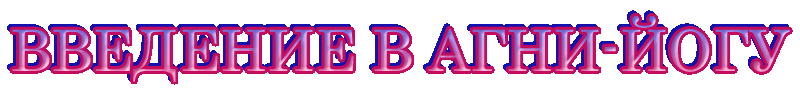 Составитель  Степан Викетьевич СтульгинскисСтепан Викентьевич Стульгинскис принадлежит к тому довоенному поколению настоящих рериховцев, которые первыми восприняли идеи Учения Агни-Йоги. Он был в непосредственном контакте с великой семьей Рерихов.       Читателям его имя уже известно по труду «Космические легенды Востока», который завоевал широкую известность простотой и доступным характером изложения Космических Истин. 
      Новый труд «Введение в Агни-Йогу» дополняет и продолжает книгу «Космические легенды Востока», и также является важной ступенью к восприятию и осознанию Учения Агни-Йоги. 
      В нем, как и в «Легендах», вы найдете настоящее откровение для себя: информацию о строении Живой Вселенной, о Космическом Братстве, о древнейших цивилизациях на Земле — Лемурии и Атлантиде, об их расцвете и гибели. О том, что ждет всех нас, если мы не захотим воспользоваться страшными и поучительными уроками прошлого. В книге вновь показан единственно верный выход из создавшейся на Земле тупиковой, гибельной ситуации. 
      Книга рассчитана на самый широкий круг читателей — на всех, кто способен осознать себя Человеком.Содержание:Глава 1. ОТ ЛЕГЕНДЫ К РЕАЛЬНОСТИЛЕГЕНДЫ ВОСТОКА О ШАМБАЛЕЧТО ИЗВЕСТНО НА ЗАПАДЕ О ТОМ ЖЕРУССКИЕ ИСТОЧНИКИ. СВЕДЕНИЯ О БЕЛОВОДЬЕКТО ЖЕ ОНИ? Глава 2. ОТ РУСИ ДО СОВРЕМЕННОЙ РОССИИТЕОРИЯ КРУГОВОРОТА КУЛЬТУРНАЧИНАЯ С ЧЕТЫРНАДЦАТОГО ВЕКА…О ЧУДЕСАХ НАШЕГО ВЕКА Глава 3. ОТ ЭПОХИ СТАРОЙ К ЭПОХЕ НОВОЙРАЗЪЕДИНЕНИЕ И ВОЙНЫДУХОВНЫЙ КРИЗИС НАРУШЕНИЕ РАВНОВЕСИЯ НАЧАЛНАРУШЕНИЕ ОСНОВ БЫТИЯОТРАВЛЕНИЕ И БОЛЕЗНЬ ПЛАНЕТЫГлава 4. ОТ РЕЛИГИЙ К УЧЕНИЮ МАХАТМЕДИНЫЙ ИСТОЧНИК ИСТИНЫИСКАЖЕНИЕ УЧЕНИЙВОЗВРАЩЕНИЕ ЗАБЫТЫХ ИСТИНГлава 5. ОТ РАМАКРИШНЫ ДО РЕРИХОВДРЕВНЯЯ ИНДИЙСКАЯ ВЕДАНТАПОДВИГ ЕЛЕНЫ ПЕТРОВНЫ БЛАВАТСКОЙПОДВИГ РЕРИХОВ В ДВАДЦАТОМ СТОЛЕТИИГлава 6. ОТ СТАРЫХ ЙОГ К АГНИ-ЙОГЕИНДИЙСКИЕ ЙОГИНАСТУПЛЕНИЕ ОГНЕННОЙ ЭПОХИСВОЕВРЕМЕННОСТЬ АГНИ-ЙОГИКНИГИ УЧЕНИЯКОСМИЧЕСКИЕ ОСНОВЫ БЫТИЯГлава 7. ЗАКОНЫ ЭВОЛЮЦИИ МАТЕРИИБЕСПРЕДЕЛЬНОСТЬ И ВЕЧНОСТЬ КОСМОСАЕДИНСТВО — ЕДИНОЕ НАЧАЛО. АБСОЛЮТДВОЙСТВЕННОСТЬ. ДУХ И МАТЕРИЯТРОЙСТВЕННОСТЬ. ТРОИЦАМНОЖЕСТВЕННОСТЬ. ЛОГОС И КОСМИЧЕСКАЯ ИЕРАРХИЯБОРЬБА СВЕТЛЫХ СИЛ С ТЕМНЫМИСОЗДАНИЕ КОСМИЧЕСКОЙ МАТЕРИИ —ПЛАНОВ ИЛИ МИРОВЗАКОН ЭВОЛЮЦИИ ПРИРОДЫ — ЖИЗНИГлава 8. ЗАКОН ЭВОЛЮЦИИ ЧЕЛОВЕЧЕСТВАМОНАДА — ИНДИВИДУАЛЬНОСТЬ — ЛИЧНОСТЬЖИЗНЬ ЧЕЛОВЕКА ОТ СМЕРТИ ТЕЛА ДО НОВОГО РОЖДЕНИЯЗАКОН ПЕРЕВОПЛОЩЕНИЯ. РЕИНКАРНАЦИЯЗАКОН КОСМИЧЕСКОЙ СПРАВЕДЛИВОСТИ. ЗАКОН КАРМЫИСТОРИЯ КОРЕННЫХ РАС ЧЕЛОВЕЧЕСТВАГлава 9. ЭВОЛЮЦИЯ ОГНЕННОГО ЧЕЛОВЕКАУЧЕНИЕ ОБ ОГНЕННОМ ЧЕЛОВЕКЕАНАТОМИЯ ДУШИ И ДУХАОСНОВЫ ДУХОВНОЙ САМОДИСЦИПЛИНЫОГНЕННЫЕ ЦЕНТРЫ ЧЕЛОВЕКАРАЗВИТИЕ ОГНЕННОСТИ ДУХАКАКИЕ КАЧЕСТВА СЛЕДУЕТ РАЗВИВАТЬ?ПУТЬ УЧЕНИЧЕСТВАГлава 10. КУЛЬТУРА НОВОЙ ЭПОХИВЕХИ СВЕТЛОГО БУДУЩЕГОЗНАЧЕНИЕ КУЛЬТУРЫКРАСОТА И ИСКУССТВОЗНАНИЕ И НАУКАТЕРНИСТЫЕ ПУТИ НАУКИБЛЕСТЯЩЕЕ БУДУЩЕЕ НАУКИПЕРВООЧЕРЕДНЫЕ ЗАДАЧИ НАУКИУСЛОВИЯ ПРОЦВЕТАНИЯ НАУКИГлава 11. СОТРУДНИЧЕСТВО В НОВОЙ ЭПОХЕТРУД И СОТРУДНИЧЕСТВОСОТРУДНИЧЕСТВО С КОСМОСОМСОТРУДНИЧЕСТВО С МИРАМИ ВЫСШИМИСОТРУДНИЧЕСТВО С МАХАТМАМИОТ ЛЕГЕНДЫ К РЕАЛЬНОСТИ.
О ШАМБАЛЕ И МАХАТМАХ   И в небе, и в земле сокрыто больше, чем снится Вашей мудрости, Горацио.Шекспир. «Гамлет», 1, 5 ЛЕГЕНДЫ ВОСТОКА О ШАМБАЛЕЛегенды — это осколки старой правды.Е.А. Баратынский     На необъятных просторах Азии с давних времен и по сей день живут легенды о далекой, сокровенной, священной Стране. Среди самых высоких, неприступных гор сокрыта эта страна. Заснеженные пики гор защищают от холодных, леденящих ветров чудесные долины с реками и водопадами, с роскошными садами. Имя этой самой прекрасной в мире Страны — Шамбала.
   В ней живут не обычные люди, а великие подвижники, Мудрецы. Их называют Махатмами, что значит Великие Души. Легенды говорят, что Махатмы достигли физического совершенства. Что Они живут полной духовной жизнью, обладают высокой мудростью. Что Они постигли тайны Бытия, накопили колоссальные Знания: о Законах Космоса и Природы, о прошлом и даже о будущем. Что Они умеют управлять мощными внутренними тайными силами. Что Они могут путешествовать в Космосе и жить на других планетах.
   И еще легенды говорят, что все свои необычайные знания Махатмы хранят в великой тайне и никому их не выдают. И что Они поступают так потому, что Знание — великая сила. В особенности знание сокровенных тайн Космоса и Природы, а также знание необычных возможностей человеческого организма. Эта сила может быть огромной, а потому и крайне опасной, если будет употреблена злыми, эгоистичными людьми во вред другим. Что это справедливо, показывает пример нашей современности: накопление запасов смертоносного термоядерного оружия грозит гибелью человечества и всей нашей планеты.   Вот почему так заботливо охраняются доступы к этой горной Стране, вот почему она абсолютно недоступна для проникновения чужих людей. Непроходимые пропасти и снежные лавины перекрывают пути к ней. Никто не найдет дорогу в Шамбалу, кроме тех, кто позван ею — немногих избранных, самых добродетельных, самых честных, победивших эгоизм, преданных служению Общему Благу. Именно тому, чему посвящено существование, вся жизнь и все силы самих Махатм.   Махатмы пристально следят за всем, что происходит во всем Мире. В своих магических зеркалах Они могут видеть любое место планеты.
   Они направляют жизнь человечества, Они руководят его эволюцией. Они стремятся просветить все народы и дать им направление, оказать им помощь, если только она не будет ими отринута.   Кроме устных легенд и сказаний, известны еще и письменные источники. Существуют древние тибетские манускрипты, упоминающие Шамбалу. Некоторые из них были опубликованы в шестидесятых годах в Индии. В одной из этих книг была приведена некая загадочная карта. Советский исследователь Б. Кузнецов нашел к этой карте ключ. Оказалось, что на карте изображены страны глубокой древности: государство Элам, Страна Саков, Бактрия, Вавилон, Египет и другие. И среди этих известных стран на карте обозначена и страна Шамбала.   Тибетским Таши–Ламой Третьим написана книга «Путь в Шамбалу», перевод этого манускрипта был издан профессором Грюнведелем. Упоминания о Шамбале находятся в древних индийских Ведах, также в последующих Пуранах и в индийском эпосе Махабхарата.   Имеются данные, что древнекитайский философ и мудрец Лао-Цзы, автор знаменитого трактата «Дао дэ-цзин» (об Абсолюте), написал свой труд под влиянием паломничества в Шамбалу. Считается, что уже на склоне лет он вновь направился туда же.ЧТО ИЗВЕСТНО НА ЗАПАДЕ О ТОМ ЖЕ    Оказывается, что не только в Азии знают о Шамбале. Есть сведения, что и мудрецы Средиземноморского бассейна находились в контакте с ней. Пифагор путешествовал к великим Гималайским мудрецам — Махатмам. О новопифагорейском философе Аполлонии Тианском высказывается мнение, будто бы он тоже посетил Шамбалу. То же самое говорится и о других известных личностях древности и средневековья.   Западные летописи запечатлели получение вестей из Шамбалы Константином Великим, а также византийским императором Эммануилом.   Крестоносцы, возвращавшиеся из крестовых походов, также приносили вести в европейские страны о таинственной Шамбале и Махатмах. В Европе эти вести вылились в сказание о «Замке Грааля». В нем живут святые рыцари, охраняющие «Чашу Грааля». На Чашу сходит Огонь Небесный, и рыцари, приобщаясь от горящей Огнем Чаши, получают силы на борьбу со злом. Рыцари слышат каждый зов и спешат на помощь обиженным. Об этом рассказывается в операх Вагнера «Парсифаль» и «Лоэнгрин».   Западная христианская церковь, в лице своих римских пап, в XII-XIII вв. знала о существовании в центре Азии таинственного Духовного Центра, во главе которого стоял тогда знаменитый Пресвитер Иоанн. Он посылал обличительные грамоты папам и другим церковникам. Из истории известно, что один из пап снарядил посольство в Среднюю Азию к Пресвитеру Иоанну. После многих невзгод и мытарств посольство это вернулось, не найдя Духовной Цитадели, а Пресвитер Иоанн продолжал посылать свои обличительные грамоты.
   Сведения о Шамбале попадаются и в трудах европейских ученых. О существовании Твердыни Света писал португалец Каселла, проживший в Тибете 23 года и умерший там в 1650 году. Тибетские ламы прониклись к нему таким глубоким уважением, что даже предлагали ему совершить путешествие в Шамбалу.  Чома де Кереш (1784-1842 гг.), венгерский филолог и путешественник, основатель европейской тибетологии, жил в Тибете много лет. В своих трудах он указывает на сокровенное Учение из Шамбалы. Он был так горячо убежден в реальном существовании Шамбалы, что даже указывал ее точные географические координаты. РУССКИЕ ИСТОЧНИКИ. СВЕДЕНИЯ О БЕЛОВОДЬЕ     Об экспедиции отца Сергия пишет С. Буланцев («Вокруг света». 1979 г., № 3). Эта интереснейшая история была записана в русских летописях, хранившихся в старинном Вышенско-Успенском монастыре на Тамбовщине.   Во времена киевского князя Владимира некий русский монах Сергий провел несколько лет в византийских монастырях. Когда Сергий вернулся в Киев, он рассказал своему повелителю предание о загадочном государстве на Востоке —Королевстве Белых Вод, стране справедливости и добродетели. Князь Владимир был настолько очарован этой легендой, что в 987 году снарядил большой отряд во главе с отцом Сергием — ему было тогда 30 лет — на поиски Беловодья.
   Отец Сергий вернулся в Киев только в 1043 году глубоким старцем. Он рассказал, что к исходу второго года пути многие участники экспедиции умерли от болезней либо погибли, животные пали. В конце концов прочие участники наотрез отказались идти дальше. Только двое согласились продолжать путь вместе с отцом Сергием. К концу третьего года изнурительного путешествия и этих двоих, еле живых от лишений и болезней, пришлось оставить в каком-то селении на попечение местных жителей. Отец Сергий сам был на грани полного истощения, тем не менее он решил дойти до цели или умереть. Еще через три месяца монах достиг границ Беловодья — озера с белыми от соли берегами. Здесь проводник отказался идти дальше, чем-то неизъяснимо напуганный. Отец Сергий остался в полном одиночестве и… все-таки двинулся вглубь запретной территории.
   Перед изможденным Сергием внезапно возникли два человека. Они отвели Сергия в селение, где после некоторого отдыха он получил работу. Спустя время его перевели в другой поселок, обитатели которого приняли Сергия как брата. Шли месяцы и годы, русский монах приобретал все новые и новые знания…
   Как Сергий поведал киевлянам, огромное количество людей из разных стран настойчиво пытались проникнуть в Беловодье, но попытки их крайне редко завершались успехом.   Рассказывая о Братстве Махатм, Сергий говорил: «Эти святые подвижники, соединяющиеся с Господом, составляющие один дух с Ним, неустанно трудятся в поте лица своего совместно со всеми Небесными Силами на благо и пользу всех народов Мира».   Умирая, на последней исповеди, передал Сергий своему духовнику сообщение о Беловодье с наказом: передавать перед смертью своему духовнику, следующему до времени, когда надо будет открыть сокровенное Миру. Через 900 лет наступило время открыть, и в 1943 году «Сокровенное сказание о Беловодье» стало известным.   Киевский монах не был единственным русским, отправившимся на поиски сказочного Беловодья. В начале двадцатого века в Костроме умер монах, который, как оказалось, ходил в Индию, на Гималаи. Он оставил рукопись со многими указаниями об Учении Махатм.   В середине XIX столетия к алтайским староверам, бежавшим во времена  церковного раскола в Сибирь, на Алтай, была принесена необычайная весть о Беловодье — той же Шамбале: «Далеко- далеко, за великими озерами, за горами высокими, там находится священное место, где процветает справедливость. Там живет высшая мудрость на спасение всему человечеству». И древняя легенда о заповедной стране счастья и справедливости получила новую жизнь, обрастая новыми подробностями. И люди устремились на поиски чудесной страны. Они пускались в трудный, неизведанный путь как в одиночку, так и группами.
   В 1903 году Русское географическое общество выпустило брошюру «Путешествие уральских казаков в Беловодское царство». В предисловии к этой брошюре писатель В.Г. Короленко отмечал, что легенда о Беловодье «не нова и давно уже потрясает простые сердца своей заманчиво-мечтательной прелестью». По его сведениям, на протяжении всего прошлого века были известны случаи, когда из деревень Алтайского округа люди уходили за границу для отыскания Беловодья. Далее Короленко пишет: «И в настоящее время известны еще случаи этих попыток проникнуть в Беловодье через таинственные хребты и пустыни Средней Азии».   Русские путешественники и ученые знали о Беловодье-Шамбале. Н.М. Пржевальский писал: «Интересный рассказ, слышанный нами, — было предсказание о Шамбале, обетованной земле буддистов. Нам рассказывали о пребывании русских староверов на Лоб-норе, явившихся в эту глушь Азии искать обетованную Страну Беловодье». П.К. Козлов во время своей экспедиции беседовал со старовером, который сам ходил на Лоб-нор в поисках Беловодья.
   Путешествия в поисках Беловодья, рассказы о чудесах заповедной Страны нашли отражение даже в русской художественной литературе. Короленко, Мельников-Печерский, Шишков дали рассказы странников, будивших воображение не одного поколения русских крестьян. В романе Мельникова-Печерского «В лесах» есть рассказ странника, который будто бы целых четыре года прожил в Беловодье. В книге В. Шишкова «Алые сугробы» старуха рассказывает, что есть на свете такая диковинная Страна, называемая Беловодье, находящаяся на Востоке, где-то за Сибирью, за степями, за горами… «В ней вся правда, вся воля искони живут, эта страна диковинная».
   О Махатмах и Их Стране Шамбале писал Николай Константинович Рерих (1874-1947 гг.), знаменитый русский художник и философ, ученый и путешественник, в книге «Сердце Азии», изданнойв 1929 году в Америке. Она перепечатана на русском языке в книге «Рерих. Избранное» в 1979 году (О Рерихе см. подробнее в гл. V). Рерих говорит, что самое краеугольное понятие Азии, самое священное слово Азии — Шамбала, а самое громоносное имя Азии — Имя Великого Владыки Шамбалы — Майтрейя. «И в крупных азиатских центрах, и в безбрежных пустынях Гоби слово о Великой Шамбале звучит как символ Великого Будущего. В сказаниях о Шамбале, в легендах, преданиях и песнях заключается, быть может, наиболее значительная весть Востока».
   Рерих рассказывает о людях, побывавших в этой таинственной Стране и описавших библиотеки, лаборатории, хранилища, а также знаменитую Башню. «Многие вещи, которые нам кажутся фантастическими выдумками и сказками, на самых местах происшествий освещаются особым светом правды. Величественные образы Махатм проходят перед вашими глазами не как призраки, но как Великие Существа от тела и крови, как действительные Учителя высшего Знания и мощи».   «Пройдя эти необычные нагорья Тибета с их магнитными волнами и световыми чудесами, прослушав свидетелей и будучи свидетелем — вы знаете о Махатмах. Я не собираюсь начать убеждать в существовании Махатм. Множество людей Их видели, беседовали с Ними, получали письма и вещественные предметы от Них. Можно назвать многих еще живущих, которые лично встречали Махатм. Эти памятные встречи проходили как в Индии, так и в Англии, Франции, Америке и других странах».   За рубежом существует обширнейшая литература о Шамбале и Махатмах. Есть немало людей в истории и современности, так или иначе соприкасавшихся с Махатмами.КТО ЖЕ ОНИ?     Сами Махатмы свое существование объясняют Законом Космической эволюции человечества. Суть этого Закона в следующем. Каждый отдельный человек — это духовное бессмертное существо, эволюция которого происходит путем повторного воплощения на Земле. После смерти тела человека его духовная сущность не уничтожается, а продолжает свое самостоятельное пространственное существование. Когда наступает время, это «Я» воплощается. Так повторяются множество раз жизни каждого человека.
   В воплощениях — жизнях на Земле — приобретаемые человеком умственные и нравственные качества сохраняются, накапливаются и таким образом возрастают. Проходя через многие воплощения, духовные качества постепенно растут, развиваются. Так по истечении очень долгого времени человек, наконец, достигает полного человеческого совершенства, тем завершая установленную для человечества эволюцию.   Такой «уже-не-человек» начинает следующую стадию Космической эволюции, «послечеловеческую», которую можно назвать богочеловеческой или даже Божественной. Ведь если мы вообразим такого, по сравнению с нами, сверхчеловека, то его можно назвать уже Богом, ибо его сознание будет настолько превышать сознание обыкновенного человека, насколько последнее превосходит сознание животного. Ничего сверхъестественного — предела эволюции нет!   Эту следующую эволюцию проходящие существа называются Махатмами, что на санскрите значит «Великие Души». Космическая эволюция человека основывается не только на Законе Перевоплощения, но и на Законе Причин и Следствий — Законе Кармы.   Этот Закон говорит, что та или иная «судьба» человека — его счастливая жизнь или страдания — обуславливается следствиями его прежних жизней: каждому воздается по его заслугам, каждый пожинаетплоды того, что он посеял в прошлом. Народная мудрость знает о Карме — о ней говорят пословицы: «Что посеешь, то и пожнешь», «Как аукнется, так и откликнется», «Не рой другому яму — сам в нее попадешь» и тому подобное. Подробнее об этих Законах — во второй части.   Будучи существами следующей, высшей эволюции, Махатмы, по сравнению с обычными людьми, обладают колоссальными знаниями и мудростью, обладают мощными внутренними силами.   Согласно Космическому Праву — Иерархическому принципу управления Мирозданием — Махатмы представляют  собой невидимое Правительство нашей планеты. Они пристально следят за всем, что происходит во всем Мире, пользуясь аппаратурой, не известной нашей науке. Они могут видеть любое место планеты, могут читать мысли людей. Передачей своих мыслей, посылками в Мир эволюционных идей Махатмы руководят эволюцией человечества. В случае необходимости Мировое Правительство вмешивается в дела Мира, посылая своих посланников, которые несут предупреждение, совет или помощь.ОТ РУСИ ДО СОВРЕМЕННОЙ РОССИИ. 
ПОМОЩЬ ШАМБАЛЫ РОССИИТЕОРИЯ КРУГОВОРОТА КУЛЬТУР    Некоторые европейские ученые, историки и философы в XIX-ХХ вв. исследовали развитие духовной стороны жизни человечества, развитие общественно-культурных формаций. Самым крупным таким исследователем был немецкий философ и историк Освальд Шпенглер (1880-1936 гг.). Он стал известным после сенсационного успеха его главного труда «Закат Европы», излагающего его философию истории (I т. – 1918 г., II т. – 1922 г.).
   История распадается у него на ряд отдельных, независимых, глубоко отличных друг от друга, индивидуальных Культур. Таких Культур у него насчитывается семь. На Востоке — три: вавилонская, китайская, индийская; на Западе — четыре: египетская, греко-римская, византийско-арабская, западноевропейская.
   Жизнь каждой Культуры отождествляется им с жизнью биологического сверхорганизма. Как организм все Культуры, проходят основные фазы своего развития: рождение и детство, молодость и зрелость, старость и смерть.
   Старея и умирая, Культура перерождается в цивилизацию. Это есть переход от творчества к бесплодию, от становления к окостенению. На этом этапе исчезает духовность, властвует техника. Согласно Шпенглеру, начиная с XIX в., то есть с победой капитализма, западная Культура вступила в стадию упадка — заката.
   А как с будущим? Прогноз таков: ожидается рождение русско-сибирской Культуры.
   Теоретически близкую к Шпенглеру философию истории развил английский историк Арнольд Джозеф Тойнби (1888-1973 гг.). Известность Тойнби принес его основной труд «Исследование истории», вышедший в двенадцати томах с 1934 года до 1961 года. Прогресс человечества Тойнби связывает с процессом его духовного совершенствования.   Итак, философия истории утверждает, что будущая Культура, идущая на смену уходящей западноевропейской, будет русско-сибирской. Насколько это утверждение реально?   История смены Культур показывает, что каждая новая Культура зачинается задолго до окончания старой. Таким образом, если России суждено быть носительницей Новой Культуры, то ход ее истории должен это показать.НАЧИНАЯ С ЧЕТЫРНАДЦАТОГО ВЕКА…    Четырнадцатый век был поворотным пунктом в становлении Русского государства. В это чрезвычайно ответственное время воплотился в России один из Великих Братьев Шамбалы. В Мире Он стал известен как Преподобный Сергий Радонежский. Он был послан Шамбалой на подвиг поднятия духа народа и спасения России от татарского ига.   Смысл всей деятельности Преподобного был не во внешней церковности, но в Его высоком нравственно-воспитательном влиянии на современников. Устанавливая суровые уставы, внося дисциплину в дикие нравы того времени, Он творил характер народа, создавая тем мощь государства. Из истории мы знаем, в каком хаотическом состоянии находился дух народа в тяжкие времена монгольского ига и разнузданных нравов враждующих между собою князей. Нужны были суровая школа и узда, и средства к тому брались из ближайших народу понятий.   Именно, Преподобный Сергий не был богословом и догматиком, но вся жизнь Его была Подвигом в самоотверженном служении Родине и Миру. Да, Сергий жил Заветами Христа, но не церковными утверждениями. И Его отказ от митрополичьего поста не происходил ли тоже от того, что Дух Его знал все расхождения церкви с Истиной?  Введенная Им суровая дисциплина сделала из Его Обители воспитательную школу, в которой создавались мужественные, бесстрашные люди, воспитанные на отказе от всего личного, работники Общего Блага и творцы нового народного сознания.   Преподобный Сергий умел пользоваться каждым случаем, чтобы заложить в сознание народа зерно нравственного Учения. И зерна Его благостного Учения дали чудесные всходы. Окрепла нравственность, окреп дух, поднялись силы народа, и подвиг освобождения Земли Русской стал возможным.
   Прежде всего Преподобный учил людей своим личным примером. Труд в Его Учении играл огромную, первенствующую роль. Он знал пламенную меру труда, потому непрестанный труд ставился Им как условие и средство духовного достижения. Так труд был возведен Им в священное понятие, неотделимое от духовного самосовершенствования.   Можно сказать, что подвижническая жизнь Сергия, который своим личным примером ввел в жизнь высокое нравственное Учение, отметила Новую Эру в жизни Земли Русской. Благодаря широкому установлению Им и учениками Его новых обителей, школ суровой подвижнической жизни, сильно поднялась нравственность народа. Возникшие вокруг таких монастырей-школ целые селения и посады постоянно имели перед собою неповторимую школу высокого самоотречения и бескорыстного служения ближнему. Разве могла быть одержана победа над страшным врагом, если бы дух народа не был напитан Огненной Благодатью, исходившей во всей ее неисчерпаемости от его великого Наставника и Заступника?   Уже с половины жизни Облик Преподобного вошел в сознание народа русского как облик всенародного Учителя, Заступника и Ободрителя. Кто может исчислить, какое множество народа шло к Нему со всеми своими нуждами, большими и малыми? Но слава о святости и мудрости Сергия распространялась по всей Русии выдвинула Его на поприще государственной деятельности. Неоднократно Он улаживал распри между князьями, грозившие неисчислимыми бедствиями молодому государству.   Но апофеозом деятельности Преподобного было Его историческое благословение на страшную битву великого князя Дмитрия. Он знал, какое следствие будет иметь Его слово, и принял на себя эту ответственность. И следствием этого вдохновения и ободрения была великая победа над вековыми утеснителями. Победа эта явилась поворотным пунктом в истории молодого Московского государства: она укрепила веру народа в свои силы, подняла дух его.
   Кто же другой мог поднять весь народ и вдохнуть такую несокрушимую веру в правоту дела, следовательно, и в победу? Самый мирный Подвижник, чуждый всякому насилию, без колебания благословляет князя и воинство его на подвиг за правое дело, за народ, за Русь.   Преподобный в часы битвы пребывал со всею своею братией в церкви, посылая всю силу духа своего на помощь великому делу. Тело Его было здесь, но духом Он был там, где решалась судьба России. Все время битвы Он пребывал в непрестанном бдении, в духовном подъеме и прозрении всего хода битвы.
   Среди народа живет предание, что таинственный схимник передал Сергию чудесный камень с указанием зарыть его в определенном месте. Нигде не записано, где зарыт камень, но придет время, и будет указано это место. Так, еще живо в народе понимание той духовной силы, которая в течение многих столетий питала Землю Русскую.   Облик Преподобного мощно запечатлелся в народном сознании. Народ возлюбил Его и поставил превыше других Подвижников. Память о Сергии не умрет никогда, ибо велик магнит духа, заложенный Им в душу русского народа. История развития духовности в русской душе и начало собирательства и строительства Земли Русской неразрывными нитями связаны с этим великим Подвижником.
   Истинный Вождь есть воплощение Указа Высшего. В таком Вожде, как в фокусе, сходятся Веления Света и чаяния народа. Такой Вождь идет осененный Знанием Высшим, таким Вождем был Преподобный Сергий. Вдохнув героический дух в народ, Он устремил его в будущее. Таким Вождем остается Он и сейчас, ибо нерасторжима связь Великих Духов с делом и Подвигом Их Жизни. Осиянный Светом Несказуемым, стоит Он, невидимо видимый, на ступенях великой Лестницы Иерархии Света, готовый в указанный Час устремить легионы Светлых Сил, готовый благословить народ свой на новый Подвиг.
   Если Пламенный Облик Сергия общечеловечен, то дело, сложенное Им, есть дело строения государства Русского. На всех поворотных пунктах истории России, при всех потрясениях, обрушившихся на Землю Русскую, неизреченная мощь Преподобного и твердыня духовной Культуры, Им заложенная, стоят нерушимым оплотом сил духовных.   На протяжении столетий мощь Преподобного неотступно питала и хранила любимую Им Землю Русскую. Но история повторяется, и кто может сказать, что годы гонения и разрушения святынь снова не сменятся великим, еще небывалым духовным подъемом, который в стихийности своей превысит все до него бывшие подвиги?   Через многие тяжкие испытания прошла Земля Русская, но все они лишь послужили к ее очищению и возвеличению — так было. Так будет. Сильна Россия мощью Светоносного Вождя и Хранителя своего! Кто может сказать, что Мощь Его, неотступно стоящего на дозоре, не ждет Срока, записанного в Скрижалях Небесных?   Так, начиная с XIV в. и после Сергия Радонежского, Шамбала заботливо охраняет Россию и помогает ей. Вот факты последних трех столетий. Король Швеции Карл XII получил сильное Предупреждение не начинать рокового похода против России (XVIII в.) — этот поход положил конец развитию его государства. Императору Франции Наполеону было дано Указание не нападать на Россию (XIX в.). Но отуманенный успехами, обуянный гордостью, он не послушался. Следствие — разгром его армий. Зато Кутузов умел соединить водительство с чуткостью к Советам Шамбалы. Посол Братства приезжал приготовить вождя. Наставление посла Кутузов принял с полным доверием — в этом была удача его.   А о двадцатом столетии сказано, что один заносчивый монарх (немецкий кайзер Вильгельм II) получил предостережение не начинать войны против России (1914 г.), но он не послушался и предпочел лишиться короны.О ЧУДЕСАХ НАШЕГО ВЕКА Счастье видеть чудеса щитами стоящие.Агни-Йога. «Зов»     Согласно Учению Шамбалы, все на Земле происходит по Плану эволюции нашей планеты. Определено заранее, когда и где строиться новым государствам, где и когда созидаться великим городам. Предусмотрено, когда и где должны состояться большие открытия и откровения. Этот Космический План проводится в жизнь Братством Махатм.   Как предсказана была великая Светлая Эпоха человечества — Сатия Юга, так же была намечена и страна, где начнется Космическая Эра нашей планеты. Эта часть Мира решает судьбу планеты.   Может быть, такая страна, с земной точки зрения, находилась в это время в самом непривлекательном состоянии, но Закон Высший уже определил место особого назначения. Космически уже сложились обстоятельства великого значения. Так утвердилась новая Предназначенная ступень…   И в близком будущем мы увидим еще одно великое чудо…   Махатмы сказали:    «Чудо идет! Унаследуйте, ждущие! Новое чудо соберет народы. Не об уничтожении народов надо думать, но об упорядочении планеты! Страна, которая вчера была великаном, может завтра стать карликом. Люди могут изумляться такой судьбе, но Мы видим нить причин. Можно увидеть лишь день сегодняшний, но нужно почуять день грядущий. Так события Мира являют мозаику, которую можно разглядеть лишь с Гор. Посреди бури и смятения совершается Карма, и сроки исполняются». ОТ ЭПОХИ СТАРОЙ К ЭПОХЕ НОВОЙ. 
СЛОЖНОСТЬ ПЕРЕХОДНОГО ВРЕМЕНИ Сейчас время более сложное, нежели думаете. Сейчас не течение, но водоворот.Агни-Йога. «Зов»     Почему Учение Махатм — Агни-Йога — было дано именно в двадцатом веке? Чтобы понять это, необходимо выяснить характер переживаемого нами времени. Его никак нельзя считать обычным — это время особенное, чрезвычайное.
   Каждый вдумчивый человек, более или менее знающий историю, скажет, что на всем протяжении известной нам истории человечества такого особенного времени не было. Планета проходит период небывалых напряжений. Перед нами великое смутное время. Правда, в древности тоже бывали периоды смуты, но невозможно их сравнивать с той мировой смутой, которая происходит теперь. Тогда участвовали десятки тысяч, но теперь — сотни миллионов. Времена беспокойства и смятения охватили буквально всю планету.РАЗЪЕДИНЕНИЕ И ВОЙНЫ    Наше время характеризуется, прежде всего, невиданным прогрессом науки и техники, их растущим воздействием на все стороны общественной жизни. Но последние два столетия развитие техники шло за счет духовности. Достижения техники отводили внимание от основного значения жизни. Так нахождения науки и техники опередили развитие сознания и духовной Культуры.
   С помощью «блестящих» достижений науки и техники цивилизованные люди усовершенствовали способы массового братоубийства. Многие научные достижения, все технические изобретения используются теперь, первым делом, для военных целей, для более быстрого и совершенного взаимоистребления. Люди обзавелись такими средствами уничтожения друг друга, которые в одно мгновение могут уничтожить миллионы людей.   Вместе со многими изобретениями и открытиями, вместе с великой техникой современный человек развил величайший эгоизм и небывалую вражду. Религиозный антагонизм, национальный шовинизм, расовая ненависть, политическая нетерпимость — ненависть между людьми приняла необычные размеры. Злоба, недоверие и вражда диктуют международные распри.
   Человечество вступило в период постоянных войн. Очень разновидны такие войны, различны облики их. Где сокрытые и где явные, но едины смысл и принцип их — вражда везде и во всем. Война религий, война торговая, знания, идей, оружием — уже не имеют значения границы земные! Война — уявление дикости человечества.   Правительства усиленно вооружаются, тратя миллиарды. Расходуются огромные, поистине неисчислимые средства на смертоубийственные цели. Возможность войны висит во всех частях Мира. Мир обезумел, и это массовое безумие грозит человечеству неисчислимыми бедствиями, вплоть до полного самоуничтожения. Немирные времена привели к духовному краху, к духовному одичанию.ДУХОВНЫЙ КРИЗИС     Хотя в направлении физического знания достигнуто многое, но в то же время уровень сознания человеческого катастрофически понизился. Среди нагромождений формул утерялась этика. Именно теперь, когда полки ломятся под множеством книг, корысть и мираж особенно одолевают человечество. Люди утеряли способность мыслить об Основах Жизни. Они привыкли окружать себя грубыми понятиями, которые вытеснили все Высшие представления. Сознание человечества насыщено пылью обычности. Так, одичание и огрубение достигли невероятных пределов.   Не следует думать, что слова о дикости будут преувеличением. Никакие поверхностные признаки цивилизации не скроют одичание духа. Можно носить дорогие одежды и оставаться дикарем. Нахождения науки и техники опередили развитие сознания — получился особый вид дикарства, овладевшего научными инструментами. А цивилизованный дикарь — самое опасное явление.
   Так, современное человечество стало придавать преувеличенно большое значение материальным благам, признавая их за единственную ценность. Человек стремится к приобретению всякого рода земных благ, чтобы свою жизнь обставить всем доступным ему комфортом, чтобы прожить ее возможно полнее (с его точки зрения), со всеми удобствами. И вот лучшая и сознательная часть жизни тратится на приобретение богатств ценой всевозможных усилий и часто даже преступлений. Так, погоня за богатством, борьба за положение и за власть, которые приносят материальное благополучие, в наше время достигли апогея.
   Стремлению к приобретению материальных благ сопутствует жажда удовольствий и наслаждений. Забыв о настоящей цели жизни, современный человек решил, что жизнь дана для наслаждения. Сосредоточенность мышления и действия он начал заменять развлечениями, хаосом распыленности. Так создалось чрезвычайно легкомысленное отношение к жизни. Современная жизнь, в огромном большинстве случаев, сводится к исканию удовольствий, свойство которых постепенно понижается: они становятся все более пошлыми и грубыми.   Молодое поколение слишком легко поддается в сторону грубости. Ни для знания, ни для искусств и литературы, ни для прочих видов культуры нет ни желания, ни времени. Властителями умов и сердец подрастающего поколения являются не герои, не ученые и изобретатели, не художники, но разного рода «супермены» и чемпионы.   В наше время увлечение рекордами — бессмысленными, глупыми, никому не нужными — дошло до абсурда. Ни один спектакль, ни один концерт, ни одна лекция не привлекают столько посетителей, как футбол или бокс. Это любимые зрелища современного человека. К состязаниям этого рода относятся, как к большим событиям. О них пишут, их показывают по телевидению, о результатах обитатели планеты извещаются по радио.   Такое увлечение грубыми видами спорта есть крайняя степень огрубения нравов, есть предел прогресса и духовного одичания.   Стремление избежать сознательного мышления приводит к еще одному страшному несчастью современного Мира: люди стремятся к тем или иным наркотикам, лишь бы оторваться от мышления об  Основах. И все это, то есть употребление наркотиков, стремление к грубым удовольствиям и пошлым наслаждениям, разнузданный разврат и прочие «прелести» современности, приводит к пресыщению, разочарованию и, наконец, к самовольному уходу из жизни.
   Так люди увлеклись материальными, телесными, преходящими понятиями, при которых, как пыльным облаком, застилается Свет и отодвигаются во мглу ценности Культуры. Человечество приостановилось в своем духовном развитии и переживает небывалый кризис. Обеднело человечество и оскудело духовно. Этот всемирный кризис чувствует каждый — это кризис духовный.НАРУШЕНИЕ РАВНОВЕСИЯ НАЧАЛ     Любовь между мужчиной и женщиной есть величайшая творческая сила, которая рождает не только людей, но и идеи. Главный смысл любви заключается в пробуждении высших эмоций и творческих способностей. Она есть могущественный фактор развития и совершенствования жизни.
   Но наш век свел любовь на уровень физиологической функции, необходимой для продолжения рода человеческого. Из женщины, равноценной и равнозначащей половины человечества, сделали машину для производства потомства или же орудие для наслаждения. Любовь опошлена и проявляется в грубых формах только чувственного удовлетворения. Половая разнузданность ведет к падению нравов, а с этого начинается и падение государства, и гибель цивилизации!   Неисчислимые века во всех странах и во всех слоях общества женщина находилась почти в полном подчинении и под опекою мужчины. Он отнял у нее право распоряжаться судьбою рожденных ею детей. Ей предоставлено право в муках рожать детей и воспитывать их, а когда они вырастают и могут служить опорой для своих стареющих матерей, дети у них отнимаются и посылаются для осуществления разных сомнительных завоевательных целей. Матерям остается одиночество и право оплакивать загубленные или искалеченные жизни своих детей.
   Слезы матерей, лишившихся своих сыновей, и жен, лишившихся своих мужей, переполняют чашу страданий, причиняемых женщине единоличным решением мужчиной тех вопросов, решающий голос в которых должен принадлежать женщине.   Но можно видеть, что как раз в этих областях человеческой жизни, из которых женщина устранена совершенно, происходит наибольший развал и наибольшее число ошибок.   Возьмем такое мужское качество, как предприимчивость и связанная с ней воинственность. Это качество само по себе неплохое, но если оно лишено благотворного сдерживающего женского влияния, если оно не облагорожено и не смягчено женщиной, то оно не только выливается в такое уродливое явление, как нападение на беззащитного, как захват того, что плохо лежит, как порабощение слабого, но является постоянной угрозой Миру и источником тяжких катастроф и бедствий для всего человечества.НАРУШЕНИЕ ОСНОВ БЫТИЯ     Люди пренебрегли Законами Жизни, извратили Высшие принципы Бытия. Они перестали считаться с Космическими Законами. Человечество пошло по своему собственному направлению, не считаясь с ходом Эволюции. На каждом шагу люди нарушают Законы физической Природы: отравляют атмосферу, воду и почву, истребляют растительный и животный Мир планеты, нарушая этим биологическое равновесие и вызывая климатическое расстройство.
   Повсюду, куда со своим «разумом» проник «венец творения» — человек, там происходит нарушение и попрание всех Законов Природы, истощение производительных сил земли и истребление жизни. Человек берет из Природы много больше, чем ему на самом деле нужно. Современный человек действует как хищник и истребитель жизни.   Люди беспощадно истребляют запасы земные и расходуют недра, не желая знать, что должно быть соблюдаемо равновесие. Они жестоко сдирают девственный покров планеты, растительную поросль, уничтожают леса, эти приемники Праны (жизненной энергии). В каждой части света люди создали песочные океаны. Пустыни — позор человечества: каждая пустыня была некогда цветущим лесом или садом. Омертвление коры земной — это не бесхозяйственность, а самоубийство!   Люди уменьшили количество диких животных, не желая знать, что животная энергия питает жизненность Земли. Истреблением животного мира было жестоко нарушено биологическое равновесие нашей планеты. Жестоко и бессердечно истребляют люди и себе подобных. Постоянные войны стали уже узаконенным способом массового убийства.   Человечество есть носитель духа, то есть Космического Огня — значит, необходимо мудрое распределение этой высшей стихии. А люди ушли из Природы, покинули огромные пространства и столпились в громадных городах, заполненных гноем. Неравномерное размещение населения планеты в значительной степени нарушает ее здоровье.   Масса ядовитых испарений удушает города. Не только в городах, но и среди природы уже нарушается Прана. Пространство отравляется бензином, насыщается электричеством, наполняется волнами радио и телевизии, пронизывается всевозможными лучами. Это насильственное переполнение атмосферы приносит ненормальное следствие. Невидимые и неслышимые волны могут влиять сильнее оглушительных взрывов.   Перенасыщение пространства, грубое обращение с невидимыми энергиями могут вызвать бесчисленные бедствия — в том числе и новые виды заболеваний. К человечеству приходят новые опасные болезни, новые формы эпидемий. Необыкновенно осложнились всякие психозы. Новые виды душевных и мозговых заболеваний — это новые враги, созданные современной жизнью.ОТРАВЛЕНИЕ И БОЛЕЗНЬ ПЛАНЕТЫ     Планета — живой организм, который может иметь периоды здоровья, болезни. В неблагоприятных обстоятельствах планетное тело может заболеть, подобно всякому другому организму. Теперь Земля опасно больна. Чем же больна наша планета и каковы симптомы ее болезни?
   Коллективная мысль человечества — связующий высший принцип Земли. Значит, психическое состояние человечества имеет большое влияние на состояние здоровья планеты. И если человеческая мысль отравлена, планета больна, — эту болезнь можно назвать горячкой отравления.
   От яда злобы и ненависти людей, от неистовых проклятий и убийств происходят ядовитые пространственные наслоения. Они отлагаются в атмосфере, образуя пелену губительных газов. Ядовитые излучения злобной энергии накопляются и сгущаются. Все более уплотняясь, слои эти, в конце концов, стали плотной корой, не пропускающей высоких Космических лучей — Огненных токов —  благодетельных лучей Светил. Так Земля утеряла связь с другими Мирами. Удушливые газы от низших человеческих эманаций отрезали планету от Миров, могущих нести помощь.   Наша планета, будучи частицей великой Жизни Космоса, связана со Вселенной множеством связей. При Единстве Сущего, при Единстве Космической Жизни планета не может жить без обмена энергиями и токами с другими космическими организмами —планетами. Зная, насколько планета нуждается в питании высшими энергиями, можно себе представить следствия такой губительной изоляции! Это является болезнью планеты в полном смысле этого слова!   Так людскими безумиями больна Природа нашей Земли.   Нарушено и физическое, и биологическое, и психическое равновесие. Вызвано расстройство климатических условий планеты. Растут смены небывалого холода и жары, замечаются особенные свойства жары, гроз, бурь. Можно видеть, как от одного урагана погибают тысячи людей, как зловещие бури и наводнения достигают высших размеров. Уже можно видеть, как учащаются судороги планеты, как она содрогается в толчках жара и холода. Уже несколько десятков лет происходят ежедневные землетрясения. Десятилетия Земля находится в непрерывном трепетании.   В истории Земли не было таких признаков грозного времени.   Не дух ли человечества ответственен за эти опасные явления?   Чем же объяснить такое всеобщее смятение нашей современности?   Оно не случайно, а закономерно, и вот почему.   Эволюция человечества происходит не по прямой, а волнообразно, о чем был разговор во второй главе («Теория круговорота Культур»). Сейчас как раз время перехода, когда кончается одна волна эволюции и начинается другая. Уходит западноевропейская цивилизация, и приходит новая, русско-сибирская Культура. Кроме этого аспекта Новой Эпохи, есть еще и другие (о них будет разговор во второй части). И, как всегда, на смене Эпох дается Новое Учение, так происходит и теперь.   Вот ответ на вопрос в начале главы. ОТ РЕЛИГИЙ К УЧЕНИЮ МАХАТМ.
ТРАНСФОРМАЦИЯ УЧЕНИЙ ЕДИНЫЙ ИСТОЧНИК ИСТИНЫ    Шамбала приносит Свет — в виде Учений — на всем протяжении медленного процесса эволюции человеческого сознания. Но развитие этого сознания происходит волнообразно: обычно через определенное время человечество утрачивает первичную чистоту Света, полученного им от Махатм; с течением времени этот Свет затуманивается — полученная мудрость искажается и перестает быть путеводной Звездой на Пути человеческой эволюции. Люди тогда теряют Путь и заходят в тупик. Необходимо указать им снова правильное направление.
   Поэтому Космические Законы предусматривают периодическое появление среди людей Высших Учителей человечества. Исполняя возложенное на Них Шамбалой поручение, Они воплощаются как Посвященные, как Великие Мудрецы, философы, основатели Учений.   Они появляются на всех поворотных пунктах истории нашей планеты, на пороге всех Культур, чтобы дать вовремя новый сдвиг сознанию человечества. От каждого начиналась новая волна прилива духовности. Каждый из этих Великих Посланников дал одну из мировых религий или философий. Во все Эпохи давалась Миру та часть Истины, которую человечество могло воспринять. Благодаря единству Источника, из которого изошли все религии, главные Основы их всех — одни и те же.   Высочайшие Духи, принявшие на Себя всю заботу об Эволюции, непрестанно воплощались на Земле в тех или иных Обликах. Назовем некоторые последние воплощения, известные истории. В Китае это были Лао-Цзы и Конфуций — Учителя Дальнего Востока. В Индии, кроме великого Будды, были легендарные Рама и Кришна. В Древней Персии был Зороастр — основатель культа Огня. В Древнем Египте мысль Гермеса Трисмегиста (Трижды Великого) сверкала в удивительных строках «Изумрудной Скрижали». При Синае Моисей внимал божественному голосу. В Древней Греции — Орфей, основатель греческой религии, Пифагор — организатор школы эзотерической философии, Сократ и его ученик Платон, называемый Великим Мыслителем. На Ближнем Востоке это — Христос, принесший великую жертву. Наконец, Учитель Магомет —основатель религии Ислама.   Древнейшими Учителями предсказано пришествие в наше время Великого Учителя, который придет восстановить Правду и порядок на Земле. Предсказано, что когда человечество, утеряв Основу Учения, погрузится в непонимание, тогда придет Владыка Шамбалы — Майтрейя.   В народах Азии эти предсказания живы все время. Статуи в честь Владыки Майтрейи воздвигались по Индии и Тибету уже в самом начале нашей эры. Также и теперь в горах, на трудных путях, на опасных горных перевалах стоят изображения Владыки Майтрейи Светлого Будущего. Кто озаботился поставить их? Кто потрудился? Но стоят они, часто гигантские, точно нечеловечески созданные. Имя Майтрейя означает Владыка Любви и Сострадания. Майтрейя отвечает Калки Аватару в индуизме, Мунтазару в исламе и Мессиям всех народов. Майтрейя — Владыка Новой Эпохи.ИСКАЖЕНИЕ УЧЕНИЙ Предрассудок! Он обломок древней правды.Е.А. Баратынский     В основе всех мировых религий лежат Учения Махатм. Из Шамбалы изошли Основы этих религий, но об этих Основах никак нельзя судить по современным церковным культам с их догматами и канонами. Все эти Учения, преподанные великими Основателями религий, были священнослужителями более или менее искажены.   Законы Перевоплощения и Кармы, известные Миру еще до христианства, существовали и признавались первыми христианами в течение пяти веков до объявления христианства государственной религией.   А с тех пор началась переработка христианского Учения. Законы Перевоплощения и Кармы очень не нравились служителям культа, так как ограничивали власть церкви над верующими массами. И вот, в VI в. эти Законы были «отменены» и объявлены еретическими. Как будто возможно «отменить» Космические Основы Бытия!   Вместо них был провозглашен догмат, что человек рождается и живет только раз, а после смерти душа его попадает навечно в рай, если он жил свято, или же в ад, если он умер без отпущения грехов. Всем покорным, терпеливым и безропотным обещается вечное блаженство на небесах.   Жрецы, священники и люди каждой веры решили, что только их вера является «единственной истинной» верой, что только они «верные», а все инаковерующие — «неверные». Так был развит невероятный фанатизм, нетерпимость, жестокое преследование всех иначе верующих, поголовное истребление «язычников», крестовые походы против них, была изобретена инквизиция с ее ужасными пытками и кострами.   Инквизиция была установлена для уничтожения всех инакомыслящих, для уничтожения всех личных врагов представителей церкви, всех стремившихся внести Свет в страшную тьму средневековья. На кострах инквизиции были сожжены и жемчужины человеческого гения — горы трудов, полных Света и Блага, невозвратимая утрата которых оплакивалась лучшими умами всех эпох как величайшее бедствие. А Варфоломеевская ночь стала синонимом каждого массового убийства.   Искаженные религии не имеют ничего общего с Основами Учений. Махатмы решительно высказываются против искаженных религий: «Поистине, религиозный предрассудок — самая горшая вульгарность. Часто даже религиозные экстазы ведут за собой больше вреда, нежели пользы. Именно не нужна общепринятая религиозность». «Невозможно насильно насадить религию, опять она станет кощунственным уродством». «Не показная религиозность нужна, но осознание духовного начала. Не наряды, не обряды, но служение человечеству». ВОЗВРАЩЕНИЕ ЗАБЫТЫХ ИСТИН Новое — это хорошо забытое старое.Древний афоризм    Великие Истины прошлого не ушли безвозвратно от человечества — они были сохранены на Востоке и сейчас возвращаемы для Новой Эпохи. Запад узнал о жемчужинах восточной религиозной философии, таких как священные книги индуизма — Веды, Упанишады, особенно Бхагавад Гита. Да и две великие религии Востока — индуизм и буддизм — являются наименее искаженными религиями Мира. Основа этих религий — учения о перевоплощении (Сансаре), воздаянии (Карме) и долге (Дхарме).   Перед началом Новой Эпохи были даны человечеству откровения через посланных для этой цели учеников Махатм — Рамакришну и Вивекананду, Елену Петровну Блаватскую и Елену Ивановну Рерих. О них самих и об их трудах будет рассказано в следующей главе.   В журнале «Техника молодежи» (1980 г., № 10) были опубликованы статьи Е. Андреевой «Эзотерические знания… были ли они?» и В. Губцова «Вниз по лестнице, ведущей вверх». В них говорится о существовании со времен глубокой древности скрытых (эзотерических) знаний различных народов. В книге А. Горбовского «Загадки древнейшей истории» (1971 г.) собран интересный материал об этих эзотерических «знаниях ниоткуда». Эти знания находятся зашифрованными во всех мировых религиях и философиях.
   Следует, однако, заметить, что церковь не признает эзотерических знаний, считает их «еретическими» и замалчивает их. ОТ РАМАКРИШНЫ ДО РЕРИХОВ. 
ПЕРЕДАТЧИКИ УЧЕНИЯ МАХАТМДРЕВНЯЯ ИНДИЙСКАЯ ВЕДАНТА    Светлый облик Шри Рамакришны (1836-1886 гг.) — великого индийского мудреца, и ясный ум его ученика и непосредственного продолжателя Свами Вивекананды (1863-1902 гг.) — индийского философа и ученого, зазвучали в прошлом веке мощным призывом к духовному синтезу.   Пройдя путями важнейших мировых религий — индуизма, христианства и ислама, — Рамакришна принес весть о Единстве всех религий. Он нашел, что в основе всех религий лежит единая Истина.   Вивекананда встречается с Рамакришной в 1882 году и с тех пор всю жизнь занимается развитием его идей. Он прозревает духовную нищету Запада, заглушившего грубой материальностью призыв Духа в своей душе. Он утверждается в мысли, что Веданта, вынесенная из Индии в Мир, может облегчить людям путь освобождения.   В сознании Вивекананды начинает оформляться идея: навести мост, соединяющий Восток и Запад, оплодотворить молодое тело Запада древним универсальным Духом Востока. Вивекананда выходит послом Индии в Мир, прокламируя: «Индия нужна Миру, Индия с ее знанием Бога, с ее методом освобождения, с ее накопленным духовным наследием».В 1893 году Вивекананда отправляется в Соединенные Штаты Америки на Конгресс религий. Он приветствует самую молодую страну от имени монашеского ордена древнейшей страны. Провозглашает Истину, воспринятую у ног своего Учителя Рамакришны, который опытным путем постиг, что все религии ведут в один Океан Милосердия, что все формы и оттенки — различные аспекты Единой Великой Истины. Знакомит западный Мир с древним учением Веданты. Проезжает почти по всей Америке.   Вскоре Вивекананда замечает эгоистические, жестокие черты американской жизни и подвергает их уничтожающей критике. Он резко протестует против лжехристианства и лицемерия многих христианских лидеров. Этой критикой Вивекананда вызывает озлобление «христианских вождей», которые обрушили на него целый поток грязной клеветы. Так, Америка не смогла осуществить мечту Вивекананды о соединении Запада и Востока. Все побуждения американцев были направлены на удовлетворение материальных нужд. В философии господствующим стали позитивизм и прагматизм.
   В 1895 году Вивекананда пишет курс лекций «Раджа-Йога» — книгу, столь восхитившую Льва Толстого. В том же году он принимает приглашение из Лондона, там пишет «Бхакти-Йогу», а вернувшись в Америку — «Карма-Йогу». Затем создает курс «Философии Веданты», вследствие чего в Нью-Йорке организуется «Общество Веданты». В Лондоне появляется «Джнана-Йога».
   В 1897 году Вивекананда возвращается на родину, выполнив огромную миссию: он положил начало действительному ознакомлению и сближению Запада с Востоком. Впервые ясно и сердечно изложены были перед Западом основы величественного восточного миросозерцания.   Вернувшись на родину, Вивекананда создает организацию «Миссия Рамакришны», задача которой — распространение идей Единства в Мире.
   Но религия для Вивекананды не заключалась в обрядах и обычаях: он смело очищал живую веру от предрассудков, сокрушал обычаи ранних браков, сожжения вдов и тому подобное —религия была для него живым огнем самопожертвования и любви.   Рамакришна и Вивекананда были первыми, кто пробудил индийское самосознание, были первыми индийскими лидерами в полном смысле этого слова. Рамакришна был духовной силой Индии, Вивекананда — его голосом. Продолжателями их дела были: Рабиндранат Тагор (1861-1941 гг.), Махатма Мохандас Карамчанд Ганди (1869-1948 гг.) и Ауробиндо Гхош (1872-1950 гг.). В 1911-1916 годах в России были изданы книги о философии Веданты, о Рамакришне и Вивекананде, также и труды Вивекананды; книги Р. Роллана «Жизнь Рамакришны» и «Жизнь Вивекананды» вышли на русском языке в 1936 году (собр. соч., т. 19); книга    Дж. Неру «Шри Рамакришна и Свами Вивекананда» на английском языке вышла в Калькутте в 1960 году.ПОДВИГ ЕЛЕНЫ ПЕТРОВНЫ БЛАВАТСКОЙ     Подвиг русского монаха Сергия, после восьми с половиной веков, был повторен другим русским человеком — Е.П. Блаватской (1831-1891 гг.). Уже в детстве перед нею появлялся величественный образ Махатмы — высокого индийца в белой чалме, — всегда один и тот же. В 1851 году Блаватская едет в Англию, и там, в Лондоне, происходит ее первая встреча с Махатмой, появлявшимся ей в детстве.   Затем, в течение последующих семи лет она три раза пытается проникнуть в Тибет, но безуспешно: в те времена чужестранцам было запрещено въезжать внутрь страны. И только в 1864 году ей удалось достичь своей цели — она проникла в недоступные недра Центральной Азии. После героических поисков она, наконец, разыскала там таинственных мудрецов — Махатм, и стала Их духовной ученицей. Она пробыла там три года в одной из Их обителей (ашрамов) в Тибете. Там она получила сокровенные Знания о тайнах Мироздания.
   Блаватская была посланницей Махатм, исполняла Их поручения. Под псевдонимом Радда-Бай ею были написаны интересные очерки о своем путешествии по Индии и Тибету и о беседах с Махатмами. Эти записки, названные «Из пещер и дебрей Индостана» (вторая серия очерков — «Забытые племена. Три месяца на «голубых горах» Мадраса»), печатались в периодике в начале 80-х годах XIX века в России. Затем они были изданы отдельной книгой. До последнего времени ее литературное имя соединялось в России только с этими очерками. Все прочее было написано и издано на английском языке.
   Ввиду сильного и настойчиво выраженного желания ее сотрудников основать общество для ознакомления продвинутых сознаний с сокровенным Учением всех религий и философий, Махатма К. X. согласился руководить таким обществом, основанным в Нью-Йорке в 1875 году Блаватской и американским полковником Генри Олькоттом. Появление Теософского общества имело целью подготовить западный Мир к наступлению Новой Эпохи путем распространения Высшего Знания о тайнах и задачах Мироздания. Учение, принесенное Блаватской, сделало свое великое дело — пробудило по всему Миру многочисленные сознания.   «Теософия», в переводе с греческого, — Божественная Мудрость. Теософия есть научно-религиозная философия, то есть синтез науки, философии и религии — их согласование. Изучая все религии Мира, Теософия находит, что сокровенная часть религий имеет одни и те же Основы. Так, Теософия заключает в себе Истины, лежащие в основе всех религий. Девиз Теософского общества: «нет религии выше Истины». Существует большая теософская литература.
   Труды Блаватской печатались в ее время в Америке и Англии. Помимо многих книг на темы восточной философии и древней мудрости, как: «Разоблаченная Изида», «Ключ к Теософии», «Голос Безмолвия», «Жемчужины Востока» и прочее, а также огромного количества статей, она написала капитальный труд в трех томах — «Тайная Доктрина», то есть «Сокровенное Знание» (1888 г.), — свод многовековой сокровенной мудрости, синтез достижений эволюции жизни прежних Культур, проблемы будущего развития жизни и человечества; два тома были переведены Е.И. Рерих и изданы в Риге в 1937 году. Своих трудов Блаватская никогда не приписывала себе, а считала их лишь несовершенной передачей откровений Махатм.   Но появление нового отдела Шамбалы — а таким стало Теософское общество — вызвало войну против него темных сил, ибо они не желают наступления Светлой Эпохи, грозящей уничтожением их силы и влияния. Против Основательницы Общества ополчилось духовенство ортодоксальных религий (особенно иезуиты), а также английские расисты, которым не нравилось большое влияние Блаватской на индийцев. Против нее была организована систематическая кампания: постоянные выпады, инсинуации, клевета.
   Так посланницу Шамбалы, исполнявшую поручения Махатм, несшую миссию провозвестника Новой Эпохи, нападки врагов Света свели с Земного Плана.
   К большому сожалению, Блаватская была не понята, не признана и оклеветана и на своей Родине. Все началось с враждебного и лживого памфлета клеветника Всевол. Соловьева «Современная жрица Изиды», вышедшего в 1894 году в России. Пущенная им клевета в свое время обошла беспрепятственно всю Россию, и последствия ее тянутся еще и в наше время. По сей день автоматически повторяются, без какой-либо аргументации, такие эпитеты, как: «обманщица», «шарлатанка», «авантюристка».   В Америке на обвинение Блаватской в «фиктивности» ее общения с «несуществующими» Учителями Мудрости Востока — Махатмами — в газете «Бостон Курьер» от 18 июля 1885 года появился протест, подписанный 70 учеными Индии, в котором они утверждают, что «Махатмы — не измышление Блаватской, а Высшие Существа, в существовании которых никто из просвещенных индийцев не сомневается, которых знали наши деды и прадеды, с которыми и сейчас многие индийцы находятся в постоянных сношениях». Таково было свидетельство пандитов — ученых Востока. Елена Ивановна Рерих о Блаватской в свое время написала: «Наша великая соотечественница почти сейчас же после смерти воплотилась в мужском теле в Венгрии. В 1924 году она прибыла в главную Твердыню Белого Братства и сейчас под именем Брата X. работает на спасение Мира. Осмеянная, оклеветанная, опозоренная и гонимая, она заняла свое место среди Спасителей человечества. Так творит Космическая Справедливость. В будущей России имя ее будет поставлено на должную высоту почитания. Елена Петровна Блаватская, истинно, — наша национальная гордость».
   Да, она была Великим Духом, принявшим на себя тяжкое поручение дать сдвиг сознанию человечества, запутавшемуся в мертвых тисках церковных догм и устремившемуся в не менее мертвый тупик атеизма. Она принесла Великое Знание и Светлую весть о Махатмах и Шамбале.   Для ищущих были необходимы книги Е.П. Блаватской — через них они прикоснулись к Древней Мудрости. Были принесены некоторые древние тексты, как: «Стансы Дзиан», «Голос Безмолвия», «Свет на Пути» и так далее.
   Человечеству были возвращены забытые Истины о Законе вечной жизни человека — о Законе его перевоплощений, а также о Законе Космической Справедливости — о Законе Кармы.   Учение Махатм, названное Теософией и данное через Блаватскую во второй половине XIX века, было продолжено и развито в первой половине XX столетия через Елену Ивановну Рерих. После подробного изложения была дана заключительная кульминация. Это Учение было названо Агни-Йогой, что значит Огненный Путь.   Агни-Йога, давая в соответствии с переживаемым нами временем новый аспект Единой Вечной Истины, идет не на смену, но на Огненное очищение и утверждение всех бывших Великих Учений. Агни-Йога не отвергает ни одного Учения, до него бывшего, но лишь углубляет и очищает от вековых нагромождений. И возвращает все те ценности, которые люди утеряли, исказив прежние Заветы.   Агни-Йога, воспринимая атеизм, как неизбежное следствие церковных искажений религии, не отбрасывает Основ религий, очищенных от злотолкований невежественных священнослужителей.   Учение Агни-Йоги основано на почитании Великой Иерархии Света, на признании высокого авторитета Учителей — Махатм Шамбалы.ПОДВИГ РЕРИХОВ В ДВАДЦАТОМ СТОЛЕТИИ    Итак, как сказано выше, в конце XIX столетия русская женщина Е.П. Блаватская принесла Миру весть о Шамбале и Махатмах, познакомила Запад с древними философскими учениями Востока. Все это имело влияние на значительную часть русской интеллигенции, в том числе и на художника Николая Константиновича Рериха.   Николай Константинович родился в Петербурге в 1874 году, окончил Академию художеств в 1897 году, с 1909 года — академик. С 1906 года — директор школы Общества поощрения художеств. В дальнейшем он не только всемирно известный художник, но и общественный деятель, водитель мировой Культуры, поэт и писатель, философ и ученый, путешественник.
   О жизни и деятельности Рериха, о его искусстве, картинах написали монографии и книги следующие авторы: Дмитриева, 1959 г.; Князева, 1963 г. и 1968 г.; Юферова и Лукашов, 1970 г.; Беликов и Князева, 1972 г.; Полякова, 1973 г.; Алехин, 1973 г.; Сидоров («На вершинах»), 1977 г. и 1983 г. Кроме того, сборник статей «Жизнь и творчество Рериха», 1978 г.; Рериховские чтения, 1980 г. и 1985 г. и так далее.   Рерих заинтересовывается древнеиндийской философией, изучает ее, в ней он ищет удовлетворительные ответы на основные вопросы Бытия. Он проявляет большой интерес к движению «Миссия Рамакришны», возникшему в 1897 году по инициативе Свами Вивекананды (1863-1902 гг.), индийского мыслителя-гуманиста и общественного деятеля. Интерес к Востоку разделяет и супруга Николая Константиновича — Елена Ивановна. Она также увлекается трудами Рамакришны, Вивекананды, Рабиндраната Тагора и древнеиндийской философией.
   Рерихов привлекает, в первую очередь, жизнеспособное начало Востока, те великие образы, постановки и решения философских вопросов, которые, без сомнения, имеют великую ценность и для нашего времени. У них складывается твердое убеждение, что их личный долг перед обществом заключается в сближении духовного наследия Востока с научными открытиями и прогрессивными социальными учениями.   Особенно Рерихов заинтересовывают и воодушевляют сведения о таинственной Шамбале — Стране, где живут Мудрецы Мира — Махатмы. Рерих думает: «Разве легенды не есть гирлянда лучших цветов? О малом, о незначительном и жалком человечество не слагает легенд. Во всяком случае, каждая легенда содержит нечто необычное. Да, легенды не отвлеченность, но сама реальность». И потому Рерихи верят в реальность Шамбалы. И почему бы им не верить, если они слышат Зов оттуда… «Из глубин Азии доносится звенящая струна священного Зова: «Калагия!» Это значит: «Приди в Шамбалу!», — записывает Рерих. И еще в дневнике: «Делаю земной поклон Учителям Индии. Они внесли в хаос нашей жизни истинное творчество. Они подали нам Зов. Спокойный, убедительный, мудрый».   Рерихи приняли Зов. Они возымели заветную мечту — добраться до далекой загадочной Страны, где живут Мудрецы человечества. Предприняли шаги по организации научно-художественной экспедиции в страныВостока, в Центральную Азию — в Индию и Тибет. Но эти планы полностью расстроила начавшаяся в 1914 году война.   В 1916 году Рерих по состоянию здоровья переехал с семьей в Карелию. В 1918 году он посетил Петроград в связи с реорганизацией работы школы Общества поощрения художеств, а затем оказался в Финляндии, отрезанным от Родины.
   С Финляндии начались многолетние скитания семьи Рерихов. В 1919 году устраиваются выставки картин в Швеции и Норвегии, затем в Дании и Англии, в последней происходит встреча с Тагором. С 1920 году — выставки и художественно-просветительная деятельность в США: организация Союза художников, затем Института объединенных искусств, наконец, Международного художественного центра. В 1923 году в Нью-Йорке открывается Музей произведений Рериха. Мир преклоняется перед ним.
   Все время в первоочередные планы Рерихов входит поездка на Восток, в которой они видят свой долг перед Родиной. В Америке Рерихи приступают к организации своей экспедиции. В 1923 году они уезжают в Индию. В 1925 году они отправляются на север: Николай Константинович, Елена Ивановна и старший сын — Юрий.   Началась знаменитая Рериховская Центрально-Азиатская экспедиция. Десятки лет Рерихи готовились к ней. И не просто готовились, но приготовляли себя, словно древние жрецы к встрече с божеством. «Целью поездки было проникнуть в таинственные области Азии, в тайны философии и культуры безбрежного материка», — писал Рерих. Стремлением Рерихов было принести в дар своей Родине драгоценные тысячелетние накопления восточной мудрости.
   Экспедиция следует в Ладак, Тибет, Западный Китай*. Где-то на пути — место не уточняется, что вполне понятно, — Рерихи посетили заповедную Страну Махатм — легендарную Шамбалу. И здесь «все догадки получили основу, все сказки стали былью». В записях Рериха можно найти сообщения о беседах с Махатмами. Информация о беседах крайне скупа, но сам факт этих встреч Рерих не отрицает.   Махатмы поведали Рерихам, что грядет Эпоха Шамбалы — Новая Эра могучих энергий и возможностей. «Близко время, когда новые энергии, ближе всего энергии Агни — Космического Огня — придут и создадут новые условия жизни. Эпоха Шамбалы наступит стремительно».   Закончив экспедицию, семья Рерихов поселилась в Индии, в Западных Гималаях — в древней долине Кулу. Здесь они организовали научно-исследовательский институт «Урусвати» для научной обработки собранных материалов и для изучения Востока. Экспедиция проходила по местам, неизвестным западной науке, и должна была преодолевать неимоверные трудности и опасности. Она была настоящим научным и человеческим Подвигом.
   После войны Рерихи не видят препятствий к возвращению на Родину и хлопочут о получении въездных документов. Упаковывают картины в ящики, готовят их к отправке в Москву. Но Рерихам при Сталине так и не было разрешено вернуться — виза на въезд не была выдана. Николай Константинович Рерих уходит с Земного Плана в 1947 году, так и не дождавшись разрешения. Не было выдано разрешение вернуться на Родину и жене художника — Елене Ивановне — она ждала его вплоть до окончания своих земных дней в 1955 году.   И только Хрущев, при его посещении Индии, разрешил, наконец, вернуться сыновьям Рериха, чем и воспользовался старший из них, Юрий Николаевич — выдающийся востоковед, замечательный знаток восточных языков. В 1957 году он возвратился из Индии на Родину с тем, чтобы остаться здесь и продолжать свою научную работу в Институте востоковедения АН СССР. Выполняя завещание отца, Юрий Николаевич передал в дар государству 418 картин художника.
   Проработав в Москве около трех лет, он ушел в 1960 году с Физического Плана.
   Младший сын, Святослав Николаевич, художник, жил в Индии. Первый раз посетив Советский Союз в 1960 г., он часто приезжал в Россию и устраивал здесь выставки своих картин. Святослав Николаевич окончил свой земной Путь в Индии в 1993 г.   Учение Шамбалы «Агни-Йога», или «Живая Этика», было Дано Махатмами через супругу Николая Константиновича — Елену Ивановну Рерих, русскую женщину великого философского ума и чуткого материнского сердца. Ее Великий Подвиг состоял в том, что она приняла, применила на себе и записала это Учение, а также передала его фрагменты Миру в виде серии книг «Агни-Йога». Она вела широкую переписку с корреспондентами из многих стран Мира. Часть ее писем была издана в Риге в 1940 году в двух больших томах («Письма Елены Рерих», 1929-1938 гг.), в которых даны объяснения и дополнения к Учению, а также ответы на вопросы сотрудников и друзей-корреспондентов.
   Агни-Йога была воспринята путем телепатической связи — путем яснослышания и ясновидения, когда ученик ясно слышит голос Учителя и ясно видит облик Его. Между Учителем и учеником устанавливается нечто вроде радиосвязи — вернее, нечто вроде телеслышания и телевидения. Эта связь достигает большой отчетливости.   «Она хранила озарение детства, что где-то живет Светлый Учитель. С детства своим сознанием она направлялась к подвигу сужденному. Укрепляясь внутренне, она получила видение, напутствующее на Подвиг. От первых пространственных искр через все Огни до Самадхи она оставила записи, которые лягут порогом Нового Мира. Быть Матерью Агни-Йоги было совсем не легко. Только со временем люди оценят всю самоотверженность, которая была необходима при провозвестии Огненной мощи» (Агни-Йога).
   Валентин Сидоров в журнале «Москва» (1982 г., № 8) писал:
   «О ее жизни, поражающей воображение постоянным горением духа и сверхчеловеческим напряжением физических и внутренних сил, можно написать целую книгу. Я думаю, что со временем такая книга (и не одна!) будет написана. Главный жизненный и духовно-творческий подвиг Елены Ивановны заключается в том, что, общаясь с Махатмами, она сделала достоянием нашего времени Их Огненную Йогу (Агни-Йогу).   Ее трудолюбие было фантастическим. Ее письма составили два тома. Конечно, часть писем, да и в извлечениях. Если бы все, то получилось бы много томов.
   Но неопубликованного у Елены Ивановны гораздо больше, чем опубликованного. Святослав Николаевич мне говорил, что в его архивах хранится сто семьдесят работ Елены Ивановны. Сто семьдесят! Представляете, сколько ее трудов ждут своего урочного часа и сколько открытий — порой, быть может, самых неожиданных — они сулят людям».   В апреле 1958 года в Москве открылась выставка картин Н.К. Рериха, которые привез из Индии его сын Юрий. Только с этого года начинают писать о Рерихе и в нашей печати. Характер первых публикаций — строго по схеме: хвалить за картины, хулить за философию, порицать за «идеализм» и «мистицизм». Заявляется, что его идеология наивна, что его философские концепции для нас неприемлемы, не объясняя, почему именно. Но затем образ Рериха-философа постепенно и осторожно расширялся…ОТ СТАРЫХ ЙОГ К АГНИ-ЙОГЕ. 
НАЧАЛО ОГНЕННОЙ ЭПОХИ ИНДИЙСКИЕ ЙОГИ    Слово «йога» происходит от санскритского корня «юг», что значит соединять. Литовский корень «юнг» (соединять, ярмо) и русское слово «иго» — от того же корня. Первоначальное значение слова «йога» было очень близким значению слова ярмо. Глагольный корень «юг» означал: присоединиться к чему-нибудь, снаряжаться для какой-либо цели. Следовательно, в первом значении корень «юг» заключал в себе идею приготовления к тяжелой работе, точно так же, как обыкновенное европейское выражение «впрягаться во что-нибудь».
   Йога — это система морального самосовершенствования, являющаяся частью многих религиозно-философских концепций Индии. Первая цель тренировки, которой требует Йога, заключается в том, чтобы научить человека надлежащему подчинению Законам моральной и физической природы, так как Йога считает, что от этого подчинения зависит достижение морального и духовного совершенства.
   Если целью ставится развитие сверхнормальных психических сил, работа над собой в целях этого развития называется Йогой. То же слово употребляется для обозначения умственной тренировки, необходимой для достижения полного контроля над мыслями и чувствами, для достижения духовного совершенства.
   Существуют четыре основных Йоги: Карма-Йога, Джнана-Йога, Бхакти-Йога, Раджа-Йога. Об этих Йогах подробно рассказано в четырех книгах, написанных индийским философом С. Вивеканандой и изданных в 1914-1915 гг.; на русском языке они были изданы в России в дореволюционное время.
   Карма-Йога есть Путь активного действия. Тайна правильного труда, или правильной деятельности, которой учит Карма-Йога, заключается в том, чтобы работать ради работы, а не ради награды, результатов; делать, о плодах не заботясь, а просто ради того, чтобы достигнуть опыта и раскрыть свои силы и способности. Последователь этой Йоги совершенно не обращает внимания на успех или неуспех в своей жизни, он старается делать лучшее, что он может, старается вкладывать во все усилия столько энергии, сколько в нем есть.
   Джнана-Йога есть Путь знания, познавания — Путь мудрости. Незнание есть невежество, и оно есть источник всех других иллюзий эгоизма и привязанности к низшему «я» и к Миру форм. Но Джнана-Йога стремится освободить нас от сна невежества. Джнана-йог, непрерывно упражняя свои способности различать реальное и ложное и стремясь подняться выше всего относительного и условного, приходит к реализации абсолютной, неизменной, вечной Истины. Бхакти-Йога есть Путь любви. Слово «бхакти» значит благоговейное поклонение, преданность, любовь к Божественному Началу. Бхакти-Йога есть метод благоговейного отношения, при помощи которого достигается обращение души с Высшим, эмоциональное приобщение к Божеству.   Раджа-Йога есть Путь развития духа, путь концентрации и медитации, то есть сосредоточения ума и упорных размышлений на высокие темы. Раджа-Йога обрисовывает процессы и методы, при помощи которых может быть развита сила сосредоточения, а также сила воли. Она ставит задачу научить человека владеть собой, полной дисциплине ума.   Указанные выше четыре Йоги, тысячелетиями практикованные в Индии, уже теряют свой смысл, ибо для нашего времени они уже устарели. Принимая за основание определенное качество жизни, они оберегали человека от всей действительности. Теперь же нужна такая система, которая обняла бы сущность всей жизни.   Необходимо упомянуть еще одну форму Йоги, наиболее популярную у нас и на Западе, но имеющую очень мало общего с настоящими Йогами. Это Хатха-Йога — система сложных физических и дыхательных упражнений. По существу Хатха-Йогу называть Йогой даже и не годится, так как, не ставя перед собой никакой высшей цели и ограничиваясь лишь физическими упражнениями, она не отвечает значению слова «Йога». Ее практикование, с целью добиться лучшего здоровья или «йогических сил», чаще всего дает противоположные результаты. Применение физических, и в особенности дыхательных упражнений, Хатха-Йоги нарушает гармоничную деятельность нервной системы и повреждает психику.   В основе некоторых механических упражнений Хатха-Йоги лежит вызывание прилива крови к центрам мозга и раздражение их. Эти упражнения раздражают, кроме того, и другие легкораздражаемые нервные плексусы. Но эти усугубления отдельных центров, эти частичные усилия, как и все насильственные упражнения, ни к чему Высокому не приводят.   Никакая пранаяма (дыхательные упражнения) не даст высоких следствий, ибо пранаяма, касаясь лишь внешнего человека, не может преобразить внутреннего, преображение которого есть цель всех истинных Учений. Никакими механическими упражнениями духовность не достигается.   Более того, насильственные упражнения очень вредны. Раздражение нервных центров вызывает самые неожиданные результаты. Известны случаи, когда человек, став на голову, тут же терял зрение. От чрезмерного давления крови, вызываемого механическими упражнениями, происходят несчастья. При предрасположении к какому-либо органическому заболеванию оно может усилиться, например: при слабых легких часто развивается чахотка, при склонности к сексуальности может получиться половое извращение и тому подобное. Насильственные упражнения Хатха-Йоги вызывают, прежде всего, потерю нервного равновесия, затем приводят к идиотизму и сумасшествию.НАСТУПЛЕНИЕ ОГНЕННОЙ ЭПОХИОгонь у порога.Агни-Йога.
«Мир Огненный»     Космический Огонь есть Источник Жизни. Все формы Жизни — от самой Высшей до самой низшей — в основе имеют Огонь. Он — основа всего сущего, основа Мироздания, основа творчества. Он находится везде и во всем, и все в себе содержит. Будучи основой всякой Жизни, Огонь есть соединитель — после его отхода начинается разложение, смерть формы.   Физический огонь есть низшая форма Космического Огня; вызванный из пространства и видимый при процессе горения, по окончании горения он возвращается к своей невидимой форме. Необычно построение, когда самое основное пребывает незримо, но готово проявиться везде наипростейшим образом. Огонь приближается к жизни чаще, нежели думают.   В древнеиндийских священных книгах Пуранах сказано: «На смене Эпох люди будут безумствовать, и если это безумие перейдет границы, то Огненное очищение будет единственным исходом».   Агни-Йога уточняет: «Ямы темноты на Земле требуют сильной дезинфекции, поэтому к планете приблизится Космический Огонь». Он пронижет все ядовитые испарения, разложит все скопления тьмы, истребит все порождения и нагромождения. Огонь уничтожит все силы, которые противятся приходу Новой Эпохи.   Итак, давно возвещенная Эпоха Огня наступает в наше время. Великая Огненная Эра завершает уходящую темную эпоху — Кали Югу; она насытит пространство Огнем Нового Мира — Светлой, Сатия Юги — и принесет человечеству великие перемены и великие достижения.   Агни-Йога указывает, что Новая Эра могучих энергий и возможностей, в отличие от прежних Эпох, вместо постепенной эволюционности наступит стремительно. Близко время, когда новые энергии, ближе всего энергии Агни — Космического Огня — приблизятся к нашему Физическому Плану и создадут новые условия для жизни в Новой Эре. Говоря о приближающихся воздействиях Космических энергий, Агни-Йога предупреждает об особенностях ближайшего будущего.   Так, приближаются необычные времена, приходит опасность Огненная. Над нашей планетой уже сгущается великий жар — особенный химизм. Приходит Срок, когда стихия Огня должна будет излиться в катаклизмы, она вызовет разрушительные землетрясения и другие пертурбации. Кроме того, новые Огненные энергии неизбежно вызовут новые тяжкие заболевания, Огненные болезни, новые эпидемии.   Уже много Знаков наступления Огненной Эпохи появляется. Уже начинаются необъяснимые Огненные эпидемии, иссушающие легкие, гортань и сердце. Распространяются новые виды душевных, мозговых и сонных заболеваний. Но внешнее лечение их поведет к самым пагубным следствиям, ибо нельзя к новым врагам, созданным современной жизнью, применять старые средства.
   Страшные деяния человечества несут свою тяжкую Карму и ведут его к своему року — к искуплению. Действия людей вызывают подземные огни на поверхность. Огонь ищет выхода. Просыпаются вулканы великие. Все потухшие очаги вновь просыпаются к своей огненной жизни. Весь вулканический пояс сейчас необычно напряжен. И в новых местах появляются неожиданные прорывы, а самые опасные — на дне океанов, где кора очень изъедена. Неминуемы гигантские катаклизмы — ими всегда сопровождается смена Эпох, как это было при конце Лемурии и Атлантиды.
   Очень ужасны приближающиеся Огненные волны, если о них не знать. Ведь люди не знают, как принять Огненные возможности — они не знают, что суждено Огненное приобщение. Люди могут вместо наполнения силою Огня начать пробовать изощряться в противодействии. Но ни жестокость, ни разбой, ни предательство, ни ложь не помогут от Огненных волн. Не столько стыд, сколько страдание понудит к поискам спасения.   Наступает Эра Огня — надо найти мужество и разум принять ее. Человечество подошло к такой ступени своей эволюции, когда люди должны овладеть стихией Огня. Можно иметь ее другом или врагом. Она или будет осознана и законно приложена, или опалит неразумие несознательности. Овладение стихией Огня является необходимым условием вступления в Новую Эпоху.
   Сказано в Агни-Йоге, что кто не убоится Огненной стихии, пройдет с Космическим Огнем. Но чтобы подойти безбоязненно к Огню, нужно научиться мыслить о нем и принять его в свое сознание. Своевременно осознав его, можно избежать множества потерь.   Как же начать это осознание? «Прежде всего надо знать, что Огонь составляет сущность нашего духа. Дух, зерно Огненное, происходит от Единого Огня. Надо понять, как Огонь нашего микрокосма созвучит с Великим Огнем Макрокосма. Нужно понять Огненное зерно духа и молчаливо установить его связь с Космическим Огнем. Нужно, чтобы при приближении Огненных энергий люди не стыдились признать в себе Огонь Единый, неизменный для всей Вселенной! Нужно приложить это сокровище вселенское ко всему укладу жизни!»
   Для того чтобы ассимилировать Космический Огонь, надо стать родственным с ним — надо самому стать Огненным! В этом вся суть сознательного приема Огненных энергий! А как растить Огненность духа — об этом говорит Агни-Йога.СВОЕВРЕМЕННОСТЬ АГНИ-ЙОГИ    Чтобы научить людей, как стать восприемником Космических Огней и как управлять волнами пламени, на помощь человечеству дается новая Йога, названная Учением Агни-Йоги. Эта Йога учит, как пережить наше опасное и грозное время. Учение Агни-Йоги указывает, как подготовиться к наступлению этого момента, чтобы противостоять той опасности, которая будет угрожать всякому при приближении Огненной стихии. Оно указывает, что именно необходимо, чтобы овладеть стихией Огня и сделать струи его для себя не губительными, а благотворными.   В нашем столетии вспыхнут знаки различных неусвоенных энергий. Можно себе представить, какое смущение вызовут эти непонятные движения, если не подойти к ним Путями, указанными в Агни-Йоге. Сказано, что когда воздействие Огненной стихии увеличится, человечество явит панический испуг и хаотичность действий, и люди начнут метаться в ложных направлениях. Таково будет воздействие Огня непонятого и непринятого.
   Потому Агни-Йога дана ко времени — она приносит зрячим знаки истинного Пути. Пусть имеют время освоиться, помня о краткости срока. Вот почему важно именно теперь обратить внимание на изучение книг Агни-Йоги. Учение является не только очередным расширением возможностей человечества, но и должно привести к сочетанию с космическими энергиями, к Сроку достигающими нашу планету.   «Агни» на санскрите — Огонь. Так, Агни-Йога — Огненная Йога — Огненный Путь. Так, Путь Агни-Йоги есть Свет на Пути. Путникам предоставляется Путь — Агни-Йога укрепит тех, кто осознал своевременность этого Учения. «Не нужно ждать часа, когда поток погонит толпы ищущих спасения — это будет познание бича ужаса. В час вихря лишь в Учении будет вся надежда людская. Тогда обернут головы от земли и, может быть, впервые узрят Огонь Неба и Дальние Миры. Вихрь заставит подумать об Огне пространства и о будущих существованиях».   Каждая фаза Откровения отвечает на особую нужду человечества. Настоящее время отличается падением нравственности —значит, Агни-Йога направляет, прежде всего, к утверждению нравственных устоев. Потому Учение Агни-Йоги называется еще и Учением Живой Этики. Ведь в настоящее время, как говорит Агни-Йога, «Священная Этика превратилась в дурацкий этикет и сделалась печатной этикеткой».   Потому Агни-Йога обращает особое внимание на работу над собой, на моральное самосовершенствование каждого человека Новой Эпохи. В книгах этого Учения разбираются исчерпывающе, со всех сторон, со всех углов зрения те качества, которые необходимо приобрести для преображения внутреннего человека, сфера которого в Мире Мысли. В Агни-Йоге говорится о формировании Огненного человека Новой Эпохи — о развитии Огненной энергии в нем. Также говорится об ученичестве: имеется в виду достижение возможности стать учеником Махатм.   Живая Этика ведет к ощущению своего единства с окружающим миром и — в силу этого — своей ответственности за него. Уже в середине 20-х годов в третьей книге Учения Агни-Йоги, в книге «Община», поднимался вопрос об охране биосферы — вопрос, вся важность которого стала ясна спустя десятки лет.
   «Мы учим улучшать бытие, исходя из возможностей самой жизни». «Учение дается не на сон грядущий, но для насыщения всей жизни». Поэтому Агни-Йога называется также «Учением Жизни». Как Огонь является всесвязующим началом, так Агни-Йога проникает всю жизнь. Это Учение усматривает все понятия, которые являются основами жизни. Оно дает широкое и ясное понимание самых сложных вопросов бытия, оно дает самые жизненные и практические Советы, оно дает самые определенные и прямые Указания, как поступать и что делать.   По своей широте мысли, Учение Жизни дает ответы на все запросы. Агни-Йога принимает во внимание все сложные проблемы современности. Агни-Йога выдвигает идею единства человечества и возвышает ее от Общины до всеобщего Братства и Космического Сотрудничества, к которому ведет Путь эволюции. Агни-Йога соединяет земное знание с Космическим пульсом. Изучение Агни-Йоги приближает человека к Дальним Мирам, вернее, учит, как обрести Космическое сознание и сотрудничать с Космосом.    В чем разница и сходство Агни-Йоги с древними индийскими Йогами? Карма-Йога имеет много сходства, когда она имеет действие с земными элементами. Но когда Агни-Йога овладевает Путями к осознанию Дальних Миров, то различие становится очевидным.   Джнана-Йога, Бхакти-Йога, Раджа-Йога — все они оберегают от действительности и тем не могут проходить в эволюцию будущего. И тогда как эти три Йоги слишком отрывали человека от жизни —Агни-Йога отличается тем, что Подвиг ее должен явиться в жизни. Накопление явлений в жизни показывает насколько Йога Жизни выше искусственного возвышения вне действительности.
   Агни-Йога обобщает весь опыт прежних Йог, беря из них лучшее и пригодное для будущего, ибо возвышает и объединяет их суть —труд, мудрость, любовь, волю — в одно целое. Агни-Йога является синтезом всех Йог, ибо ко времени приближения Огненной Эпохи именно Агни-Огонь, в равной степени лежащий в основе всех Йог, настолько будет проникать в окружающую атмосферу нашей планеты, что все виды Йоги сольются в Огненном синтезе.   Агни-Йога, как и все Йоги, данные из высших Источников, древнее, но тайное Учение. Новым и значительным является его обнародование для всех, которое стало возможно в связи с наступлением Новой Эпохи. Учение Агни-Йоги дается для будущего, оно — предтеча Великой Эпохи. Не новое оповещается, но к часу нужное. Полезное Учение дается не для новизны, но для сложения новой достойной жизни.   В книге Рериха «Сердце Азии» об этом Учении сказано:   «Агни-Йога в полном согласии с новыми проблемами науки намечает знаки изучения тончайших энергий. То, что недавно называлось учением воли и сосредоточения, Агни-Йога вправляет в целую систему овладения окружающими нас энергиями. Через расширение сознания и упражнение организма среди условий современной жизни эта синтетическая Йога строит счастливое будущее человечества. Она говорит: не уходите от жизни, развивайте способности вашего аппарата и поймите великое значение духовной энергии мысли и сознания как величайших творящих факторов.   Учение Шамбалы — это целое Учение о жизни. Самые практические Советы даются в этом Учении с Гималаев. Оно очень близко каждому сильному и ищущему духу. Слишком долго люди оставались в низшем состоянии. Они должны торопиться овладеть сужденными блестящими возможностями».КНИГИ УЧЕНИЯ     Третья книга Учения Агни-Йоги — «Община», начинается следующими словами: «Трудящийся, горят ли в твоем сознании основы Сотрудничества и Общины? Если это пламя уже просветило мозг твой, усвой признаки Учения наших Гор. Если мышление твое еще не очищено истинным молотом и серпом — найди книгу «Озарение» и книгу «Зов».    Эти две книги предшествовали «Общине» — они были изданы в Америке, еще до посещения Рерихами Москвы, и тоже, как и «Община», предназначены для России.   Первая книга Учения вышла в 1924 г. — «Листы Сада Мории». Она также называется «Зов» — имеется в виду Зов к новой жизни. Эта книга начинается словами: «В Новую Россию Моя первая Весть!» Первая книга звала к подвигу красоты, простоты и бесстрашия. В ней короткими отдельными фразами, в красивой поэтической форме рассыпаны жемчужины многовековой мудрости, дан первый аккорд той симфонии, которая содержится в Учении, набросаны эскизы картин будущей жизни. Каждая фраза, каждое слово полны глубокого значения и заставляют много думать, чтобы понять явный и скрытый их смысл.
   Следующая книга — «Листы Сада М.» («Озарение»), вышла в 1925 г. Вторая книга дает качества и признаки работы, утверждающей расширение сознания. Как сказано, первым признаком расширения сознания является идея Общины и Общего Блага.В книге даны первые указания необходимой работы и того направления, чтобы приобрести Право на вступление в Новую Эру и Новый Мир.
   Третья книга — «Община» (1926-1927 гг.), содержит Учение об общинной жизни. По существу это было развернутое обращение Махатм к советскому народу, как продолжение Их Послания, привезенного Рерихами в Москву в 1926 г. и не дошедшего до народа.   Первые три книги служат как бы введением ко всей последующей серии книг Агни-Йоги. В них уже затронуто большинство вопросов жизни, получивших разработку и освещение с других углов зрения в следующих книгах.
   Четвертая книга Учения называется «Агни-Йога». Она вышла в 1929 г. О том, что такое Агни-Йога и какое значение для будущего имеет стихия Огня, будет подробно рассказано ниже.   Пятая книга — «Беспредельность» (1930 г.), есть Высшая Космогония. В ней говорится о Законах Мироздания и об эволюции Жизни, о действии и взаимодействии бесчисленных космических энергий, о влиянии небесных Светил и их лучей на эволюцию человечества и развитие Жизни, о Дальних Мирах и о многом другом.   Дальнейшими томами являются «Иерархия» (1931 г.) и «Сердце» (1932 г.). Как об Иерархии, так и о значении сердца в наступающую Эпоху будет подробно рассказано в следующих главах сей работы.   «Почему сначала дана «Беспредельность», потом «Иерархия», затем «Сердце»? Сначала указано направление, в котором человек должен следовать, затем ему указаны Проводники в Беспредельность — это наши Руководители, Старшие Братья человечества, Махатмы Шамбалы; но средством для приближения к Иерархии и Беспредельности может служить лишь собственное сердце человека».   И лишь усилиями своего сердца можно достигнуть того Высшего Огненного Мира, о котором говорят книги Учения.    Первая часть книги «Мир Огненный» вышла в 1933 году, вторая — в 1934 году, третья — в 1935 году.   Последними вышедшими в Свет книгами Учения Агни-Йоги являются «Аум» (1936 г.) и «Братство» (1937 г.). Дальнейшие книги Учения («Надземное» и другие) готовились к печати, но по условиям военного времени не могли быть напечатаны.
   Книги Учения Махатм были изданы на русском и английском языках на Западе: в Америке, в Париже, в Риге. Как видим, эти книги начали выходить с 1924 года. И хотя они свободно продавались в книжных магазинах всего Мира, доступ в СССР был для них закрыт: здесь уже началась «сталинская эпоха». Также эти книги были уничтожены в Германии, когда там воцарилась «гитлеровская эпоха».   В Прибалтике до 1940 года книги Учения могли быть свободно приобретаемы; в Риге было издательство этих книг. А когда прибалтийские республики стали советскими, книги Учения сразу были изъяты из всех книжных магазинов и общественных библиотек.   Истинно, настает время и уже настало, когда должны быть осмыслены Основы Жизни. Пришло время исследовать и познать Законы Бытия, чтобы начать жить полной и сознательной жизнью. Только знание устоев Жизни может преобразить нашу жизнь, может направить к тому Будущему, о котором мечтает каждый разумный человек, стремящийся к Прогрессу и к Общему Благу.
   «Можно узнавать сроки народов по волнам понимания религии. Там, где видимое неверие, там уже близка жатва Господня. Но где лицемерное благолепие — там Меч готов! Пример Савла будет назиданием».
   «Видно, где может быть осознано начало синтеза. Будет оно не там, где маятник жизни мертв, но там, где он раскачивается крайне. Маятник, сильно пущенный в одну сторону, с таким же размахом качается и в другую».
   «Квасная религия уходит, и на смену этому отжившему пугалу Иван Стотысячный требует нового Света, новой духовной пищи и новых догматов, оправданных разумом и логикой».   «В будущих школах России пути роста духа будут преподаны познавшими весь Путь. Мои избранные понесут Слово Мое простое о том, что принадлежит Великому Народу».   «Не далек тот день, когда будут искать всех могущих принести крупицу истинного Знания». КОСМИЧЕСКИЕ ОСНОВЫ БЫТИЯ     Большинство человеческих законодательных кодексов начинается формулой: «Никто не может оговориться незнанием законов», — и нарушение закона по незнанию не оправдывает человека. Между тем, большинство людей живут в Космосе в полном неведении относительно Космических Законов, нарушая их на каждом шагу своей жизни, каждым своим поступком, словом и мыслью, и удивляются тому, что их жизнь полна превратностей и ударов.   Кто виноват, если, живя в Космосе (да, в Космосе!), мы не имеем ни малейшего представления о Законах, управляющих Космосом? Ведь живя в государстве, мы считаем нужным быть знакомыми с законами этого государства. Насколько же важнее знать Законы, которые управляют и государствами! Наступающая Эпоха есть Эпоха сотрудничества с Космосом, и она требует знания не только человеческих, но и Космических Законов!
   Закон человеческий может быть отменен или нарушен, Закон же Космический — никогда. Космос не знает нарушения своих Законов. Что бы вы ни делали, Закон остается неизменным. Вы можете разбиться при встрече с ним, но он остается непоколебимым, как непоколебима скала, о которую разбиваются волны прибоя.   Мы живем  не в мире произвола, где сегодня может случиться одно, завтра другое. Мы можем работать с полной уверенностью в успехе, если мы опираемся на неизменную Истину — Закон Вселенной. Но для того чтобы работать спокойно и безопасно в Мире Закона, необходимо знание.
   Покуда мы не знаем Законов, они могут разрушать наши планы, уничтожать наши труды, разбивать наши надежды. Но эти же Законы делаются нашими слугами, помощниками, двигателями ввысь, когда наше незнание заменяется знанием. Закон становится спасительным, когда мы его познаем. Познание Космических Законов дает ответы на все основные вопросы Бытия, упомянутые в самом начале этой работы.   Космические Законы преподаны в эзотерических знаниях древности. На Пути к этой древней мудрости мы узнали о Шамбале и Махатмах как Источниках этого Знания, узнали о Блаватской и Рерихах как передатчиках его через Теософию и Агни-Йогу. Теперь к этим ценным, сокровенным Знаниям мы подошли вплотную.   С самого начала эволюции человечества Махатмы давали народам понятия о незыблемых Космических Законах — Законах Бытия, сообразуясь с сознанием людей, с условиями времени и места. Великое Белое Братство Учителей периодически посылало в мир Своих Собратьев, воплощающихся как Основатели Мировых Учений, чтобы давать каждый раз новый сдвиг сознанию человечества.
   «Великие Учителя во всех веках утверждали силу мысли, Дальние Миры, явление непрерывности жизни и Тонкий Мир. В Индии, в Китае, в Египте, в Иране, в Палестине и затем в Европе были произнесены почти те же слова. И сейчас Мы должны повторять те же Истины. Почти то же самое было утверждаемо пять тысячелетий тому назад».   «Зерно сложилось вчера, цветок образуется завтра. Самые передовые умы не отказываются питаться хлебом вчерашних зерен. Нужно научиться сочетать знание прошлого со стремлением к будущему. Как можно преуспеть, если Огонь горит, но глаз обращен в темноту? Огонь Мудрости пусть осветит все сокровища накоплений. Расширяйте ваше уважение и к зерну, и к плоду. Нужно положить конец ограниченности».   «Ломать знамение разумной основы было бы неоправданно. Если зодчий видит прочность основания, он пользуется им для нового здания. Нужна мировая экономия средств. Роскошь разрушения отошла на страницы истории. Мир нуждается не в новых элементах, но в новых сочетаниях. Нельзя разрушить полезную основу и внести вредное смятение».   Дни критиканства прошли — необходима положительная работа. Миру была нужна критика, но только временная. Работа, которая будет действительна на многие века — это строительство и прогресс, а не критика и уничтожение. Довольно критики, довольно искания ошибок, теперь время для новостроения, для собирания и концентрации всех сил. Необходимо вернуться к Основам, с которыми все будут согласны. «Утеря понимания назначения своего отбросила людей от знания ответственности. Так теперь снова напоминаем об Основах Бытия. Надо снова приблизить к себе великий провод и осознать начала обновления жизни».   В подготовлении современной мировой эволюции выявлено Учение Великих Махатм Индии. Из приводимых ниже текстов видна сущность этого Учения. Они содержат сущность всех верований и познаний. В основе миросозерцания Махатм Шамбалы лежит Учение об эволюции, точнее, о трех эволюциях: эволюции Космической Материи, эволюции Природы, или ступеней Жизни, эволюции Человечества.   Постараемся передать возможно короче, как понимает эзотерическая философия природу человека и его место в Мироздании, как она понимает Вселенную и цели и Законы ее проявления.ЗАКОНЫ ЭВОЛЮЦИИ МАТЕРИИ БЕСПРЕДЕЛЬНОСТЬ И ВЕЧНОСТЬ КОСМОСА    Сокровенное Знание — Древняя Мудрость Махатм Шамбалы, говорит: «Вселенная беспредельна в необъятном пространстве Космическом. Центр пространства — везде, а окружность его — нигде. Куда бы мы ни стремились — в любом направлении будет бездна. Допустив, что существует какой-то предел пространства, возникает вопрос: что же находится за этим пределом? Если не пространство, то что же именно? Нет, нельзя никак вообразить Космос предельным. Космическое пространство никаких пределов не имеет — Космос простирается во все стороны беспредельно».   О вечности Космоса во времени Сокровенное Знание Махатм говорит: Существует во всем Мире великий Космический Закон Аналогии: «Как на земле, так и на Небе; внутреннее подобно внешнему; большое таково же, как и малое». Что же именно мы наблюдаем?   Все, что существует в нашем Мире, имеет начало и конец. Рождение, жизнь и смерть всего живого повторяются здесь вечно. Как происходит смена дня и ночи, чередование лета и зимы, как рождается, живет и «умирает» человек, называемый микрокосмосом, совершенно так же и Вселенная, или Великий Космос — Макрокосмос, рождается к жизни и через эоны растворяется в небытие — «умирает».   Тот период времени, когда Космос существует, на Востоке называется «Веком Брамы», или «Великой Манвантарой». Для выражения длительности этого невообразимого периода Бытия требуется пятнадцать цифр в нашем обычном исчислении лет… И хотя Космос существует столь невообразимо долго, что это время кажется нескончаемым, все же оно ограничено — Вселенная не вечна.
   Столько же времени продолжается Великая Вечность Небытия, названная «Маха Пралайей» — Великим всемирным растворением. Затем Вселенная вновь воскресает к новой Космической Жизни, к новому Веку Брамы. Так продолжается, без начала и конца, чередование великих периодов Жизни и Смерти Вечного Космоса.   В сменяющихся циклах Бытия и Небытия наша Вселенная вечна! Она периодична в непрестанном появлении и исчезновении Миров — и вечна в целом. Число Манвантар беспредельно — в Мироздании никогда не было первого Космоса и никогда не будет последнего. Тот Космос, который существует в наше время — один из бесчисленных уже бывших и еще будущих проявленных Космосов.   Аналогия идет и дальше: как человек — от рождения до самой смерти — каждую ночь испытывает «малую смерть», засыпая от вечера до утра — так же бывают и «Ночи» Вселенной, когда «умирает» только все живущее, а весь Мир не исчезает, но остается в «спящем» состоянии, и к началу «Дня» все снова оживает. Этот период космического проявления Вселенной, когда Космос «бодрствует», когда все сущее живет, назван «Днем Брамы», или «Малой Манвантарой». А то время, когда Космос «спит», когда все во Вселенной «отдыхает», названо «Ночью Брамы», или «Малой Пралайей».
   Сокровенное Знание говорит, что длительность Дня Брамы —четыре с лишним миллиарда лет. Столько же продолжается и Ночь Брамы. 360 Дней Брамы и 360 Ночей Брамы составляют один Год Брамы, а сто Годов Брамы — уже известный нам Век Брамы. Таково исчисление Космического Календаря!
   Чередование периодов активности и пассивности в Космосе отражается в периодичности всех проявлений Природы. Во всем можно различать Манвантары и Пралайи. От мельчайших явлений и до смены Миров можно видеть этот величественный Закон. Он действует в биении сердца и в ритме дыхания, ему подвержены сон и бодрствование, смена дня и ночи — так же как фазы луны и чередование зимы и лета в Природе. Рождение, жизнь и смерть всего живого повторяются вечно. Природа, как и весь Космос, проявляет себя в бесконечной смене, в вечном ритме. Человек и его планета Земля, Солнечная Система и Вселенная в целом — все в Космосе имеет периоды деятельности и отдыха, жизни и смерти. ЕДИНСТВО — ЕДИНОЕ НАЧАЛО. АБСОЛЮТ    Это Тайна из Тайн, Сокровенное из Сокровенного. Не понятое людьми, Оно остается ясным. 
Понятое людским разумом, Оно теряет свою прозрачность. Таков Закон.Агни-Йога. «Зов»     Что устанавливает длительность Циклов Периодичности Вселенной? Что дает импульс повторным рождениям Космоса из Небытия? Чем вызывается начало каждой новой Великой Манвантары? Сокровенное Знание повествует, что во время Великой Маха Пралайи, когда все сущее растворилось в Небытие, все же остается существовать нечто Нерушимое. Это есть Великий Космический Принцип, или Закон, который вызовет появление Вселенной, когда Маха Пралайя закончится.   Эту главную Основу Бытия, эту Единую Нерушимую Реальность, Единое Начало Сокровенное Знание полагает в основу Мироздания. Этот Единый Элемент есть Начало всего. Беспричинная Причина всего Сущего. Он является Единым Вселенским Законом всякого существования — от Него происходит все. Он беспределен и вездесущ, он присутствует везде, во всей Беспредельности, в каждой точке пространства Космоса.   На Востоке самое Высшее понятие непроизносимо из-за чувства глубочайшего благоговения. В своем великом почитании сокровенности этого Божественного Принципа Восток не решился Его обозначить никаким именем, как только словом «То», именно «Неизреченное». Зная, что Космическая Жизнь в своем непроявленном аспекте перестает быть доступной для человеческого разума, мудрецы Востока склонялись в безмолвии перед ее Непроявленным Первоисточником как перед непостижимой Тайной, не допуская для Него ни имен, ни определений.   И все же некоторые религиозно-философские системы Востока называют «То» — Великим Неизвестным, Беспричинной Причиной, Абсолютом, Парабраманом. «Парабраман» — это То, что лежит за Браманом, что находится по ту сторону проявленного Космоса. Указывается, что это Единое Начало настолько беспредельно, что Оно превосходит все измерения и превышает мощь человеческого понимания, и поэтому никакие рассуждения о Нем невозможны. Этот Вечный и Непреложный Принцип считается Неизреченным и Непостижимым. Величие и Красота Беспредельности не укладываются в наши ограниченные представления и потому должны оставаться в пределах Несказуемого.
   Абсолют есть Беспредельность, и всякие суждения будут лишь ограничивать Его. Человеческими выражениями и уподоблениями Он может быть лишь умален. Всякая попытка постичь и определить Непостижимое может лишь умалить и унизить Его.   Поэтому Восток запретил всякие обсуждения Единого, сосредоточив всю силу познавания лишь на величественных проявлениях этой Тайны из Тайн. Поэтому Абсолют, Непознаваемая Причина Космоса, принимается как Величайшая Тайна, навсегда непостижимая. Мы можем постигать лишь различные аспекты и проявления этого Единого Начала. Стремление к познаванию Непознаваемого должно быть — оно есть залог эволюции, высшая цель и смысл жизни. Но полное познание Его невозможно и будет всегда ускользать от нас.
   Это Единое Начало, существуя от Вечности, является активным либо пассивным в регулярной последовательности космического ритма Бытия и Небытия. При начале периода деятельности Великой Манвантары совершается распространение этого Нерушимого Божественного Начала, и Космические Силы начинают вызывать Вселенную к проявлению Жизни. Когда же наступает возвращение к пассивному состоянию, происходит сокращение Единого Начала — и Вселенная растворяется в Небытие.   «Дыхание» Непознаваемого есть принцип существования всего Космоса. В одной древней книге об этом сказано так:   «Выдыхание Непознаваемого Начала рождает Космос, а вдыхание заставляет его исчезать, и этот процесс продолжается извечно».ДВОЙСТВЕННОСТЬ. ДУХ И МАТЕРИЯ     Основа Мироздания — Единый Элемент, Абсолют, или Парабраман, находясь в состоянии Великой Пралайи, являет собой Принцип Единого Бытия. С началом же Великой Манвантары, когда начинается Космическая творческая деятельность, Единое становится двойственным: выявляются полюсы Духа и Материи, и Единство — Единое Начало — преобразуется в Двойственность — в Духо-Материю.
   Таким образом, вся проявленная Вселенная состоит из двух факторов, из первой пары противоположностей — из Духа и Материи, Мужского и Женского Начал. Дух и Материю можно назвать Отцом Мира и Матерью Мира. Лишь соединение Отца Мира, или Единого Духа, с Матерью Мира, или Единой Материей, дает плод, дает Сына — Единую Вселенную.   О Божественном Творчестве, о проявлении Абсолюта во Вселенной, о Двуединстве Его Активного и Пластического Начал говорит Символ Креста. Вертикаль Креста воспринимается как активное, творческое Божественное Начало. Горизонталь — как пассивное, пластичное, воспринимающее Начало, как среда, в которой реализуется Божественный творческий замысел.
   В «Письмах Махатм» («Чаша Востока»), в которых выражена доктрина Востока и, тем самым, мировоззрение Агни-Йоги, о материи сказано: «Материя вечна, не имеет начала, ибо материя есть сама Природа, и то, что не может уничтожить себя и неуничтожимо, существует непреложно и потому не может ни иметь начала, ни перестать существовать. Материя, или Природа, действует присущей ей особой энергией, и ни один из атомов ее никогда не находится в состоянии абсолютного покоя, и потому она всегда должна была существовать, ее материал — вечное изменение форм, комбинаций и свойств, но ее принципы, или элементы, абсолютно неразрушимы».   Мы видим, как предельно четко формулируется здесь бесконечность, неисчерпаемость, вечность и непреложность существования материи, ее неизменное движение, как наряду с постоянной изменяемостью ее форм, свойств и состояний выдвигается принцип абсолютности ее Законов.
   Указывая на то, что «в действии и в мышлении мы отделиться не можем от материи», что «мы обращаемся к Высшим слоям или к грубейшим видам той же материи», Агни-Йога провозглашает материальность Мира. «Вселенная в зримости и незримости своей являет нам лишь бесчисленные аспекты сияющей материи, от самого Высокого до самого низкого». Указывается, что «в основании всего сущего лежит Светоносная материя» и что «человек — часть сознания Высшей материи».   Материальность Мира связывается не только с объектами видимой Природы, но и со всеми невидимыми видами материи, со всеми ее утонченными, «глубинными» проявлениями. Это подтверждается в «Письмах Махатм»: «Мы верим только в Материю, в Материю как видимую Природу, и в Материю в ее незримости, как невидимый, вездесущий и всемогущий Протей, в ее непрерывном движении, которое есть ее жизнь, и которое Природа выявляет из себя, ибо она есть Великое Все, вне которого ничто не может существовать».
   Сокровенное Знание говорит, что дух не имеет проявления вне покрова материи, что дух немыслим без «сосуществования» с материей, без органического слияния с противоположной основой в изначальном и нерушимом единстве и равенстве двух начал: духа и материи в едином элементе — Духо-Материи. Пример куска льда (плотная материя), растворяющегося в воде (тонкая материя) и, наконец, обращение воды в пар (дух) прекрасно иллюстрирует соотношение духа и материи.
   Агни-Йога считает, что «материя есть состояние духа», другими словами, уплотнение духа, «кристаллизованный дух», а дух — «известное состояние материи», ее завершение. Где нет материи, нет и жизни. Материя есть форма, и нет формы, которая не служила бы выражением для жизни; дух есть жизнь, и нет жизни, которая не была бы ограничена формой. Нет жизни, нет проявления Духа без Матери Мира — Великой Материи!   Дух существует лишь в материи, являясь ее двигателем. Материя же, в свою очередь, несет обязанность материального носителя духа и немыслима без него. Поэтому неиссякаемым источником творения не будут ни материя, ни дух в отдельности, но их органическое взаимодействие.   При условии признания единого элемента Духо-Материи основой всего сущего вопрос о коренном различии природы первичного и вторичного, в силу их единства и родства, перестает быть неразрешимым. Популярный пример с магнитом, который объединяет в себе два противоположных полюса и в то же время не перестает быть одним предметом, как нельзя лучше иллюстрирует понятие Духо-Материи.   Такова концепция синтеза «первичного» и «вторичного» элементов в мировоззрении Востока, древнейшая доктрина которого передается Учением Агни-Йоги. Подобно способности магнита при делении всегда сохранять два противоположных полюса, Духо-Материя во всех своих бесчисленных дифференцированных состояниях и видах так же сохраняет свое основное и вечное свойство — полярность. Можно говорить лишь о той или иной стадии проявления Духо-Материи.   Если вне материи не существует ничего, то и без духа то, что наука именует «неорганической материей» — так называемые минеральные ингредиенты — никогда не могли бы быть вызвано в формы. Так, следует признать, что в каждом минерале пребывает такой дух. Агни-Йога видит наличие духа во всей живой и неживой природе. Явление духа и материи нужно искать в каждом утверждении жизни. Нет ни одного атома Материи без связи с Духовным Импульсом.
   Материя включает в себя не только все непосредственно наблюдаемые объекты и тела природы, но и все те, которые в принципе могут быть познаны в будущем на основе совершенствования средств наблюдения. В Мире может существовать и множество других, не известных еще нам видов материи с необычными специфическими свойствами. Изучение законов наиболее плотной материи земного плана показывает Закон Беспредельности
в эволюции материи и особые — скорее мыслимые, чем воспринимаемые физическими органами чувств — высокие состояния материи.   И ученые становятся перед проблемой беспредельности состояний материи. Для помощи их изысканиям, для их поддержки в Агни-Йоге даются ценные указания об Огненности, жизненности чистейшей материи.   «Мы говорим об астральных телах, о свечении ауры, об излучении каждого предмета, о проникновении одного слоя материи через другой, о посылках мысли через пространство, о понимании слова «материя». Много невидимого, ощутимого аппаратами, нужно вместить. Мы — материалисты — имеем право требовать уважения и познавания материи. Материя не навоз, но вещество, сияющее возможностями».   Агни-Йога определенно говорит о возвращении Материи. «Нужно принять в обиход формулу вдохновенной материи». «Существо материализма являет особую подвижность, не минуя ни одного явления жизни. Нужно до такой степени обосновать материализм, чтобы все научные достижения современности могли войти в понятие материализма одухотворенного».ТРОЙСТВЕННОСТЬ. ТРОИЦА    Божественное Существование Едино. Одно Существование, познаваемое в своей полноте лишь Самому Себе, та вечная Темнота, из которой родился Свет. Но в своем проявленном виде Единый является как Троица.   Единый проявляется как Первое Бытие, Самосущий Господь, Корень всего. Слово «Воля» или «Могущество» более всего пригодно для выражения этого первичного Самораскрытия, ибо, пока нет Воли для проявления, не может быть и проявления, и пока не проявилась Воля, не может быть импульса для проявления. Вселенная имеет корни в Божественной Воле.
   Затем следует второй аспект Единого — Любовь. Воля вдохновляема Любовью. Когда аспекты Воли и Любви проявлены, третий аспект должен следовать за ними, чтобы они могли стать действительными — Мудрость, божественное Мышление в Действии.   Все три неразлучны, неразделимы, три аспекта в Едином. Их функции можно для ясности мыслить отдельно, но разобщить их нельзя. Каждая из них необходима для каждой, и каждая присутствует в каждой. Так, в первой Сущности Воля преобладает как отличительное свойство, но и Любовь и Мудрость также свойственны Ей; так же и с другими Сущностями. И хотя употребляются слова Первый, Второй, Третий, благодаря тому, что проявления совершаются во времени и в порядке Самораскрытия, но в Вечности они собраны и взаимно зависимы.   Троица есть корень основной троичности в жизни и в сознании. Эта Истина имеет Жизненное значение по отношению к человеку и его эволюции. Троичность представляет собою нечто, что можно проследить в Природе и в эволюции, и если понять это нечто, новым пониманием осветится внутренний рост человека и все ступени развития его жизни.   Но есть и вторая Троица. Если рассмотреть внимательно свойства божественной Материи, то и она также троична, существует также в трех нераздельных аспектах, без которых она не могла бы быть. Эти аспекты: Устойчивость (Инерция, или Сопротивление), Движение и Ритм — три основные свойства проявленной Материи. Лишь они делают Дух действенным, и потому они рассматриваются как проявление Силы Троицы. Устойчивость, или Инерция, дает основу, опорную точку для рычага, затем возникает Движение, но оно могло бы произвести лишь хаос, и тогда появляется Ритм, который заставляет Материю вибрировать, делая ее способной слагаться в формы.
   Повсеместно употреблявшийся символ Тройственности — Треугольник вписанный в Круг или без Круга. Вселенная символизируется двумя треугольниками, переплетенными между собой: Троица Духа — с вершиной, обращенной вверх. Троица Материи — с вершиной, обращенной вниз; а когда треугольники окрашены, первый получает окраску белую, желтую, золотую или цвета пламени, а второй — черную или темный оттенок иной окраски. МНОЖЕСТВЕННОСТЬ.
ЛОГОС И КОСМИЧЕСКАЯ ИЕРАРХИЯ    Когда закончился период Космического Небытия, перед зарей новой Великой Манвантары, из Неведомого и Непознаваемого Абсолюта, из Беспричинной Причины всего сущего, первым к Бытию возникает Первопричина Космоса, Великая Божественная Сущность, именуемая Логос.   Это наименование, взятое из древнегреческой философии, означает Первое Слово, рождающееся из Безмолвия. Это Первый Звук, посредством которого зачинается Вселенная, это вибрация, или движение, Космической Энергии. Логос — это также первозданный Свет — Ур, ибо Свет есть движение Материи. Это Свет не физический, это Свет Разума. Этот Свет есть также Божественная Мысль, дающая начало длиннейшему процессу созидания Космоса.      Так, Логос есть олицетворение Космического Разума.   Логос — Творческое Слово, то есть слово, несущее в себе Идею, следовательно, определенный Смысл.   Это Творческое Слово положило основание проявлению Вселенной, поэтому Он может быть также назван Первопричиной Космоса. И вся наша видимая и невидимая Вселенная возникла «через Него».   В начале новой Великой Манвантары возвращаются из Небытия Великие Существа, завершившие человеческую эволюцию в прошлой Манвантаре на той или иной планете, в той или иной Солнечной Системе. Они называются Планетарными Духами, Создателями Миров. Они станут ближайшими сотрудниками Космического Разума.   Так проявленный Логос, начиная новую Великую Манвантару, руководит целой Иерархией сознательных Творческих Сил, Божественной Иерархией духовных разумных Существ. В этой Иерархии каждый Иерарх исполняет свою роль, свою задачу в строительстве Космоса и управляет им на всем протяжении существования Вселенной.   Таким образом, между высшей точкой нашей Вселенной, Святой Троицей, и человечеством существует целая цепь из различных степеней и иерархий невидимых Существ; высочайшие из Них — это семь Духов Господних, семь Огней, или Пламеней. Каждый из Них — во главе обширных сонмов Разумных Существ, которые все разделяют Его природу и действуют под Его управлением; они разделяются по степеням. Так, существуют семь великих сонмов этих невидимых Существ, и Их Разум является Божественным Разумом в Природе.   Существует Великое Небесное Воинство, Иерархия Сил Света, различных степеней Боги, которые Создают Миры и Правят ими. Все эти Создатели Миров были ранее людьми. Но обладающего человеческими свойствами единого антропоморфического Бога, создателя неба и земли, всего видимого и невидимого — в Мироздании не существует. Понятие Бога во всем величии очистится на основе Иерархии. Только так Понятие Высшее не остается отвлеченным и сольется со всем Бытием.   Символ Иерархии — это лестница, первые ступени которой — на Земле, а верхние скрываются в беспредельных просторах Космоса. Вселенная строится и живет не самотеком, жизнь Космоса планируется и регулируется Иерархией, направляющей Вселенную по Пути плановой эволюции!   Прежде чем начать работу над строительством Космоса, Логос создает проект всей Системы, долженствующей проявиться Вселенной, какой она должна быть с начала и до своего конца. Он создает «прообразы» всего, что будет, — прообразы всех форм и сил, всех эмоций, мыслей и интуиций, и определяет, как и через какие стадии они должны осуществиться в эволюционной схеме Его Системы. Таким образом, еще до возникновения Вселенной вся ее целостность заключается в Космическом Разуме, существует в Нем как идея — все, что потом выливается в объективную жизнь в течение всего последующего процесса строительства.   Проект всего, что будет происходить в будущей Вселенной, создается не произвольно, не по прихоти Логоса: все эти первообразы — плоды предшествовавшего Космоса. Создавая проект Вселенной для новой Манвантары, Логос вызывает эти идеи из Небытия, в которое они канули в начале кончившейся Пралайи. Все эти первообразы, вызванные к новому Бытию, будут посевом для будущего Космоса — лучшего и более совершенного по сравнению с предыдущим. В этом основа Эволюции.   Среди многочисленной Иерархии Творческих Сил, подчиненных Логосу, находятся обширные сонмы Строителей, которые будут строить все формы по этим первообразам — Идеям, пребывающим в сокровище Логоса, в Космическом Разуме. Эти Строители созидают, или, вернее, воссоздают, каждую Систему после Великого Периода Небытия. Логос же является Творцом Вселенной в том смысле, в каком говорится о Зодчем как о Творце здания, хотя он никогда не дотронулся ни до единого камня его, но, начертав план, предоставил всю ручную работу каменщикам.   Каждое материальное образование в нашем Мире имеет своего создателя. А как на земле — так и на Небе. В Космосе все закономерно. Каждое явление имеет свою причину. Закон Причин и Последствий — ведущий Космический Закон. Все в проявленном Космосе имеет своих Созидателей, и все энергии Природы во всей Вселенной работают и действуют под руководством разумных Строителей.
   Над созиданием Космоса трудятся сонмы разумных Существ — от Великих Божественных Зодчих до рядовых каменщиков. Вселенная после Пралайи строится очень медленно, в течение многих миллиардов лет. Кто может вычислить, сколько эонов потребовалось на оформление одной только нашей крошечной Земли? Не растянется ли это Творение, это Строительство на сотни миллионов лет только для нашей планеты?БОРЬБА СВЕТЛЫХ СИЛ С ТЕМНЫМИ    Как человек не есть высшая ступень в цепи живых существ, так и Земля — не высшая обитаемая планета в Солнечной Системе. Существуют в ней планеты и высшей ступени — сверхчеловеческие. Так, на Венере продолжают свою высшую эволюцию Существа, бывшие людьми в предыдущих Манвантарах (Циклах) на других Мирах. Можно сказать поэтому, что люди планеты Венера — все Махатмы!   Будучи Махатмами, обитатели Венеры не нуждаются в плотных телах, как это необходимо жителям Земли для человеческой эволюции. Махатмы Венеры живут на своей планете в тонких (астральных) телах, для которых не имеют никакого значения атмосферные условия планеты.   И вот примерно восемнадцать миллионов лет тому назад, на заре зарождения физического человечества (Коренная Раса Лемурийцев), с Венеры на Землю пришли семеро Великих Существ — Семеро Кумар. Легенды называют этих Светлых Существ Сынами Огня — благодаря Их сверкающему виду, а также Сынами Разума. Кроме того, Их называют Великими Белыми Братьями.
   Итак, первые Махатмы на нашу планету пришли с соседней Венеры. Они пришли в телах из тонкой, сверхфизической материи. Но Они могут воплощаться и в плотной материи, когда это требуется в Их работе, и тогда по внешнему виду Они ничем не отличаются от людей. На протяжении времен Братство Махатм постепенно пополнялось людьми нашей планеты, завершившими человеческую эволюцию.   Великое Белое Братство Махатм пришло тогда на планету Земля, имея целью руководить на ней эволюцией младенческого человечества. Великие Белые Братья поселились надолго на нашей планете как Божественные Учителя, Наставники и Вожди человечества. Когда на заре нашей жизни нужно было дать какому-либо народу первые начала Общины и государственности, первые основы Знания, то один из членов этого Братства воплощался в том народе как предводитель племени или правитель, как жрец или пророк, который организовывал народ и закладывал основы цивилизации.
   Один из этих Иерархов носил имя Люцифер, что значит Светодатель. Он также вначале участвовал в развитии сознания человека, помогал младенческому человечеству, как и другие Собратья. Но Люцифер не был Высшим среди своих Великих Собратьев. И, когда ему пришлось облечься в плотные земные оболочки, дух его не удержался на прежней высоте — сорвался и пал. Когда Люцифер достиг сознания своей неограниченной мощи, когда он овладел многими Космическими тайнами и силами, когда он увидел невежественность масс, окружающих его, — тогда нужна была огромная сила сердца, чтобы удержаться от многих соблазнов, и прежде всего — от гордыни духа.
   А Люцифер не обладал всеми божественными совершенствами, он не смог побороть в себе человеческого чувства гордыни, а также ревности к другим, Светлым Иерархам, с которыми он пришел. Низшее естество в нем взяло перевес над божественным — и он возревновал и начал борьбу против Великих Собратьев. Так с течением времени совершилось восстание Люцифера, так произошел отход его от Пути Света, произошло падение во тьму.   В чем же было отступничество и предательство Люцифера?   Вся многообразная жизнь Космоса, с его стройным порядком, с его эволюцией, осуществляется при помощи Космической Иерархии. Множество Иерархов различных степеней власти и могущества принимают деятельное участие в управлении необъятным Космосом.   Люцифер, будучи одним из Братьев Великого Белого Братства, которое руководит эволюцией человечества нашей планеты, а само подчиняется Космической Иерархии — Иерархии Солнца, порвал связь с Космической Иерархией и восстал против Нее и Ее представителей на Земле — Великого Белого Братства.   Он нарушил принцип коллективного водительства Братства, а также Великий Закон Иерархического Начала в Космосе, чтобы не иметь над собой никакой власти, никакой ответственности перед Космической Иерархией, и не делиться ни с кем властью, а стать полным и единственным властелином Земли.Эволюция одной планеты возможна только в сотрудничестве с другими планетами, с другими Дальними Мирами и Системами. Люцифер же не пожелал сотрудничать с другими Мирами, с Космосом. Так он затруднил эволюцию всех ступеней жизни на нашей планете. Конечно, все это задержало развитие земного человечества.
   По Космическому Закону, когда человечество нашей планеты закончит эволюцию на Земле — тогда оно должно будет оставить Землю и должно будет перейти на следующую, другую планету, предназначенную Космической Иерархией для дальнейшей эволюции. Люцифер же захотел остаться в пределах только нашей планеты и также задержать все человечество на этой самой планете, чтобы оно никуда не ушло, закончив свою эволюцию, а осталось здесь служить ему, став его рабами. Так он сделал Землю большой тюрьмой, а людей — узниками.
   Восстание Люцифера и проведение им плана обособления Земли вызвало сопротивление Великого Белого Братства — Оно оказывало противодействие Люциферу и выправляло курс корабля планеты.   За долгое время своего отступничества и борьбы с Иерархией Люцифер завербовал много сторонников — так называемых темных. Эти силы тьмы образуют стройную дисциплинированную организацию, называемую сатанистами, или черной ложей. Их центрами являются наиболее крупные города, главный же центр находится в Нью-Йорке (США).
   Указания о существовании врагов Света — воинствующих сил тьмы — содержатся во всех без исключения религиозных учениях. Но Сатане и его приспешникам, для темных дел, много выгоднее, чтобы люди думали, что ни Сатаны, ни темных не существует. И, в конце концов, им этого удалось достичь полностью: в наше время науки и техники всякая вера в существование Сатаны и темных сил рассматривается как показатель отсталости суеверного народа.
   И из-за того, что существование Сатаны и темных оспаривалось — они приобрели огромную власть над современным человечеством. 
   Ведь когда люди во что-то не верят или что-то отрицают, то они совсем перестают этого остерегаться и защищаться, и так они тем легче попадают в тенета приспешников тьмы. Главная масса сил тьмы — в незримом Психическом (Астральном) Мире. Для овладения умами и волей земного человечества силы тьмы нуждаются в сотрудничестве представителей Мира Физического. Но, чтобы не быть опознанными, темные силы всех степеней общаются с людьми, как правило, через «нейтральных» посредников. Представитель сил тьмы выбирает себе таких посредников, которые возбудили бы наименьшее подозрение. Так, при общении темной силы с человеком участвует не менее трех посредников. Не черненьких видите, но сереньких и почти беленьких!   Главным союзником сил темных является невежество людей. Черная ложа действует главным образом невежественными массами, и лучшие их служители вербуются из слабых умов. Если на низких ступенях сознания человек может быть пойман в сети темных лишь самыми низкими свойствами своей природы, как пьянство, зависть, корыстолюбие, чревоугодие и подобные, то на более высших ступенях сознания его ловят на тщеславии, на самомнении, на гордости, на утверждении своей непогрешимости… Темные очень любят большие интеллекты, которые развились за счет сердца, ибо через них можно особенно тонко действовать.   «Дети Мои, вы не замечаете, какая Битва идет вокруг вас. Темные силы тайно и явно сражаются» (Агни-Йога. «Зов»).   Великие Белые Братья все время ведут упорную борьбу с Сатаною и силами тьмы. В переживаемое нами время эта борьба достигла небывалого напряжения и небывалых размеров. В первой половине XX столетия в Психическом (Астральном) Мире началась последняя Великая Битва, решающая участь нашей планеты. Сроки этой Битвы указаны в вычислениях египетских и индийских. В еврейских писаниях эта Битва названа Армагеддоном — в память страшной битвы, происшедшей при городе Хар-Мегиддо, во время которой были совершенно уничтожены хананиты.   Во дни грозной Битвы вся Иерархия собрана в Единой Твердыне, и все Светлые Силы — все Братство — направлены сейчас на отражение непрестанных нападений и страшных ухищрений черного братства. В Бою за спасение человечества — самые большие Силы Света; в нем приняли участие даже Силы всей Солнечной Системы!   Главные Силы Иерархии сейчас идут на гигантскую Битву с темными разрушительными силами здесь и в Психическом Мире, на удержание столкновений народов до определенного срока и на подавление подземного огня, грозящего планете взрывом. Главная забота — отстоять планету от преждевременного взрыва.   Устрашающие столкновения Психического Мира отражаются здесь, на Земле, расстройством жизни, осложнениями, катастрофами и бедствиями. Границы между сражающимися извилисты, как между добром и злом. Явление Армагеддона нужно понимать не только в виде общепринятой войны, но и по событиям всей жизни. Сражение — в почтовом ящике, в улыбке ухищренной лжи, в задержке Света. Битва гораздо драматичнее, нежели обыватели ее понимают. В Битве Космической будут решены многие Великие Задания, которые дадут крутые повороты в истории и утвердят новые принципы.   Вот что сами Махатмы говорят о происходящем Армагеддоне:
   «В Космическом Бою утвердим ту Основу, на которой держится Бытие.   В Космическом Бою Мы отстаиваем Великие Законы.   В Космическом Бою явим то, чем строится жизнь Будущего.   В Космическом Бою утверждается принцип Нового Мира.   Приближается Великая Эпоха — как же не побороть зло!»   Когда вокруг Света группируются Светлые и вокруг тьмы — черные, когда напряжены Космические Силы, не может быть отступления. Если борьба неумолима, то и Победа будет решительна. Будем помнить, что общими силами зло будет побеждено.   Та Мировая Битва поглощает все существа, но не многие понимают значение происходящего. Необходимо уяснить себе грозность переживаемого момента. Необходимо проникнуться серьезностью и опасностью времени, ибо истинно ужасна Битва между Мирами Света и тьмы. Нужно понять и осознать, насколько это время необычно. Нужно помнить, как Силы Света неустанно поражают тьму. Нужно всегда помнить о протекающей Битве.   Когда решается участь планеты, то силы расположены по полюсам Света и тьмы. Так весь Мир разделился на белых и черных. Среди Битвы человечество не может избрать срединного пути, ибо только Свет и тьма являются противоположением, ибо только Свет и тьма будут оспаривать победу. Потому нужно всем импульсом искать Света против тьмы.   Происходящая Битва требует распознавания путей Света и тьмы. Надо осознать силы, движущие действиями каждого явления. Бесчеловечная жестокость, крайняя нетерпимость, насилие — вот явные признаки слуг тьмы. Тьма всегда чернит все Светлое, сеет вражду и разъединение, разрушает Светлые начинания, подвергает осмеянию и поруганию. Так можно распознавать темных. Если человек или организация вносят разъединение, сеют рознь, вызывают вражду, разжигают ненависть — это сотрудники тьмы.
   Следует разумно относиться к существованию злых, темных сил, враждебных всему, что в человеке есть высокого и Светлого. Нужно развивать противодействие злу, противнику прогресса. Долг каждого — всегда быть на страже и по мере сил пресекать зло. Противление злу есть необходимое условие эволюции. Если хочешь добра, будь готов поразить зло, — говорит изречение. Приближающиеся сроки заставят всех участвовать в Армагеддоне. Все в нем повинны, и потому никто не может уклониться.СОЗДАНИЕ КОСМИЧЕСКОЙ МАТЕРИИ —
ПЛАНОВ ИЛИ МИРОВ     После только что завершившейся Маха Пралайи, на заре новой Великой Манвантары пространство не обладает еще никакой субстанцией сколько-нибудь похожей на видимую или невидимую материю, какая имеется в настоящее время. Существует лишь Прекосмическая Субстанция — непроявленная девственная Пра-Материя — «Мула Пракрити», что означает в восточной философии Корень Материи. Будучи аспектом Парабрамана, Мула Пракрити вечна: в сокровенной форме она существует и во время Маха Пралайи. Все в себе вмещающая, все в себе зарождающая, Мула Пракрити есть Великая Матерь Мира.   Прекосмическая Пракрити есть растворенная материя — невообразимо разреженная тонкая субстанция. Из этого безатомного аморфного вещества создаются все виды Космической материи — от тончайшего до наиболее грубого. Сотворением материалов, из которых затем будет строиться Космос, начинается первый Великий этап деятельности Логоса и руководимой Им Иерархии Строителей.   Это творение начинается созданием первичных атомов. Энергия Логоса, называемая Фохатом, вихревым движением невообразимой быстроты внутри Прекосмической субстанции создает «вихри Жизни». Облеченные в тончайшую оболочку из Прекосмической Субстанции, эти вихри-атомы заполнены энергией Логоса.
   Так атомная энергия Логоса создает первичные атомы — атомы первого, самого тонкого состояния Космической материи. Затем энергия Логоса строит атомы второго состояния, вокруг некоторых первичных атомов образуя спиральные вихри из грубейших комбинаций первого состояния Космической материи. Атомы всех следующих состояний Духо-Материи создаются аналогично атомам второго состояния.   Подобно тому как пар, вода и лед являются тремя состояниями одного и того же вещества нашего Физического Мира, так же существуют семь состояний Космической Духо-Материи, семь степеней тонкости ее. Из них только седьмое состояние — самое низкое, самое грубое, видимо физическим глазом — это материя нашего Физического Мира. Шесть высших состояний нам, воплощенным жителям Земли, не видимы и нашим физическим чувствам не доступны.
   Каждое из семи состояний Космической Духо-Материи образует свою особую Космическую Сферу — свой особый План, или Мир. Все Космические Планы находятся в том же пространстве, они разнятся между собою лишь тонкостью вибраций. В каждом Плане воспринимается лишь та Духо-Материя, в основе всех комбинаций которой лежат определенного вида атомы.
   Высочайший, или первый, План называется Миром Божественным. Его Духо-Материю образуют первичные атомы и их комбинации. Второй План называется Миром Монадическим — его образуют атомы второго состояния Духо-Материи. Об этих двух наивысших Космических Планах говорится как о недоступных нашему теперешнему пониманию, поэтому о них нам ничего теперь и неизвестно.   Кое-что известно о следующих двух Планах: третьем, называемом Миром Духа (Атмическим), или Миром Нирваны, и четвертом, названном Миром Блаженства (Буддхическим), или Миром Интуиции.   Значительно больше известно о пятом и шестом Планах — это уже Планы, или Сферы, доступные современному человеку. Пятый называется Миром Огненным, или Миром Ментальным (Миром Мысли), а шестой — Миром Тонким, или Миром Астральным (Миром Чувств). Уже сами названия показывают, что они являются «человеческими». О них будет рассказано ниже. Последний же, седьмой План, называется Миром Плотным — это наш Физический Мир, в котором мы сейчас живем.   Так в материи, в атомах проявляется жизнь, или сознание Логоса — как род энергии, род вибрации: все зиждется на вибрациях. Весь Космос состоит из вибраций истекающей Божественной Жизни. Ее вибрации облекаются в основные формы материи, из этих форм развивается все многообразие Космоса.ЗАКОН ЭВОЛЮЦИИ ПРИРОДЫ — ЖИЗНИ     Когда завершена первая Великая Космическая Волна, когда закончен процесс созидания Космической Материи, а также процесс формирования планет для жизни на них, происходивший в течение бесконечных веков, тогда Логос приступает ко второму этапу деятельности: он начинает вторую Великую Космическую Волну — Эволюцию Жизни.   Жизнь — это проявление божественной энергии Космического Разума. Эта сила начинает строить различные формы из ранее созданной Космической материи, из всевозможных комбинаций всех ее видов и всех Планов. Энергия Логоса соединяет на некоторое время химические элементы, образуя из них формы — минералы, живые организмы. Энергия Логоса есть та образующая энергия внутри всех форм, которую наука усматривает, но не знает, откуда она идет. Она действует во всех Формах, делая их все более совершенными выразителями Жизни в них.   Каждая форма существует только до тех пор, пока Жизнь удерживает материю в этой форме. Так возникают явления рождения и роста, увядания и смерти. Организм рождается, потому что Жизнь должна совершить определенную работу в нем. Он растет по мере того, как эта работа идет к завершению. Он проявляет признаки упадка, когда Космический Разум медленно извлекает Жизнь из него, ибо эта Жизнь выросла настолько, насколько было возможно в данной форме. А когда граница возможности для дальнейшего роста формы достигнута, и ничего более не может быть выявлено через нее душою этой формы, той божественной частицей, которою Логос осеняет форму, тогда Он извлекает из нее свою энергию, и форма разрушается. Мы называем это смертью или гибелью. Но вместе с Его энергией удаляется и душа покинутой формы.
   То, что нам представляется смертью организма, есть ни что иное как удаление из него Жизни. В течение некоторого времени эта Жизнь будет существовать вне низших видов материи, в соединении со сверхфизическими, более тонкими, ее видами. Для этой души Логос строит новую форму, и смерть старой означает переход души в большую полноту Жизни, в более совершенную форму, чтобы могли раскрыться еще не проявленные, скрыто живущие в ней силы.
   Когда Жизнь покидает организм, и он умирает, опыт, добытый Жизнью при его посредстве, сохраняется. Этот опыт, в виде новых навыков, переплавляется в новые созидательные способности. Эти способности обнаружатся потом, при последующих усилиях Жизни создать новый организм.   Жизнь, которая оживотворяла растение и побуждала его реагировать на воздействие окружающего, не погибает, когда растение умирает. Когда роза вянет, из ее материи ничто не пропадает: каждая частица ее продолжает существовать, ибо материя не может уничтожаться. То же происходит и с Жизнью, создающей розу из материи — эта Жизнь также не пропадает, а только временно отступает, чтобы затем вновь появиться и построить новую розу. Опыт, который Жизнь приобрела в первой розе относительно лучей солнца, бурь и борьбы за существование —этот опыт используется ею для построения другой розы. Новая роза будет лучше приспособлена для жизни и для распространения своего вида.   Со смертью формы Жизнь удаляется в свою сверхфизическую среду, сохраняя в виде новых способностей творчества результаты опыта, через который она прошла. Формы, которые возникают и погибают одна за другой, представляют собой как бы двери, через которые Жизнь то проявляется, то исчезает со сцены. Ни одна доля опыта не теряется, так же как не теряется ни единая частица материи.
   Сверх того, эта Жизнь эволюционирует, и ее эволюция происходит посредством форм. Жизнь подлежит эволюции — это значит, что она становится все более сложной в своих проявлениях. Пока она сохраняет соединения элементов в виде организма, сама она усложняется благодаря опыту, который она приобретает через свой проводник.   Как существует эволюция формы, эволюция строения тел, так же существует эволюция и Жизни Сознания, ее неустанного роста на всех ступенях Космоса, начиная от минерала и кончая Логосом Мировой Системы. Ибо в каждой Форме таится Жизнь, которая не исчезает, но развивается путем перевоплощения во многих формах.   Жизнь по мере развития в Физическом Плане образует последовательно три Царства Природы: Минеральное, Растительное и Животное.   Под руководством Космического Разума прежде всего появляется Минеральное Царство. Работа Жизни сперва происходит через посредство физических форм. Для нашего глаза минерал неподвижен и безжизнен, но в этой кажущейся безжизненной материи все время работает Логос: в минералах идет работа Жизни, хотя и стесненная, замкнутая, сдавленная.   Жизнь в минерале — это та ступень развивающейся Энергии, которая строит кристаллы различных геометрических начертаний. Материя кристаллизуется, следуя Законам Ритма и Красоты — с каким совершенством выполняются геометрические рисунки!   В Минеральном Царстве Космический Разум, думающий «числами», строит формы образцового порядка, ритма и красоты. Мир кристаллов является отражением Его геометрических Законов, которые чувствует художник и понимает математик.   Следующее Великое Царство Жизни — Растительное. В этой стадии вещества земли становятся оболочками для такой Жизни, которую могут видеть наши глаза. Если в Минеральном Царстве была достигнута устойчивость формы, то в растительном царстве вырабатывается пластичность, которая присоединяется к устойчивости.
   Для того чтобы получилось следующее Царство — Животное, в сознании Растительного Царства потребовался новый импульс — стремление к подвижности формы. Сознание прикрепленной к одному месту формы Жизни возжаждало способности передвигаться с места на место. Эта способность полностью осуществляется в Животном Царстве.   Как отдельный организм — лишь единица в обширной группе, так и Жизнь, скрытая внутри организма растения и животного, — только часть общей групповой Жизни, групповой души. Эта душа есть неиссякаемый источник всех жизненных сил, достигающих сложности по мере своей эволюции. Каждый вид, каждая порода, каждая семья Царства имеют свои отделы в общей групповой душе. Единица Жизни, возвращаясь после смерти в душу своего отдела, вносит туда весь приобретенный ею опыт, которым все единицы Жизни этого вида пользуются для своих последующих воплощений.   Последовательные появления отдельных ступеней Жизни требуют огромных периодов времени; но в каждый период эволюционная работа делается по Предначертанному Плану. Каждый вид формы и Жизни (Сознания) появляется в эволюции только в определенное для него время.   На всех ступенях Жизни Космический Разум и Его Сотрудники работают, имея перед собой План Эволюции Жизни, проникая во все процессы и детали проведения этого Плана. Существует сокровенная сторона Природы, которая составляет ее жизненную, ее сознательную сторону, вернее, Разум в Природе. Невидимые Разумные Силы управляют Природой.   В строительстве форм принимают участие сотни Строителей и Духов Природы — духов огня и воздуха, воды и земли. Мириады великих и малых строителей вечно работают, строя клеточки, формируя органы, лепя и раскрашивая цветы, выбирая из имеющихся в их распоряжении факторов то, что наиболее пригодно для выделки той особой формы, модель которой поставлена перед ними Девой — Иерархом, заведующим этим Отделом. Природа — мастерская, до того обширная и полная чудес, что воображение поражается, ослепленное при виде ее многообразного творчества.   Куда ни взглянем на деятельность строителей Природы, везде раскроется очаровательный геометрический рисунок. Эти рисунки говорят о порядке, ритме и красоте, отражающих План Великого Космического Разума. Порядок, ритм и красота находимы во всей Природе: и в геометрии кристаллов, и в великолепии цветов, и в грации линий, членов, движений животных, как и в сложности ритма, не поддающегося анализу.   Глубокою мудростью пронизано и строение тела человека. Этой великой мудростью пронизана жизнь планеты со всеми ее обитателями. Природа полна жизни, гармонии и единения. В ней все взаимосвязано, все переливается друг в друга и зависит от жизни и развития друг друга. Закон Жизни и Единения — такой Замысел Творчества включен в Природу.   Космический Разум наделил частью своего разума все существующее. Разумом, или способностью мыслить, обладает все: и минералы, болезненно реагирующие на некоторые кислоты и неприемлемые соединения; и зерно, растущее лишь кверху; и цветок, распускающий свои лепестки лишь при свете солнца; и птица, вьющая гнездо для своих будущих птенцов.
   Хотя людям известен химический состав зерна и они могут создать его искусственным образом, но из искусственного зерна никакого растения произрасти не может, ибо в нем будет отсутствовать то высшее начало, которое Космическим Разумом вложено в естественное зерно как жизненный импульс, что и заставляет его в определенное время при определенных условиях давать жизнь определенному растению.   Космический процесс творения Материи, Природы и Человечества можно изобразить следующей схемой:   Первую Эволюционную Волну — создание Космической Материи — можно назвать образованием строительных материалов.   Вторая Эволюционная Волна — создание ступеней Природы (Жизни) — подобна построению дома из ранее созданных материалов.
   Третью Эволюционную Волну — сотворение Человечества —  можно сравнить с ростом обитателя построенного дома.   К этому можно добавить, что в Природе происходит эволюция формы (тела) и Жизни (души), а в Человечестве — эволюция Самосознания (духа). ЗАКОН ЭВОЛЮЦИИ ЧЕЛОВЕЧЕСТВА МОНАДА — ИНДИВИДУАЛЬНОСТЬ — ЛИЧНОСТЬ    Когда завершено построение животной групповой души, тогда из Животного Царства выделяются высшие животные, начинающие выказывать способность к индивидуализации. Тогда начинается действие Третьей Великой Космической Волны: Логос посылает частицы самого себя — Монады, которые будут основами человеческих индивидуальностей.   Человеческие существа уже не будут одушевляться групповой душой, но будут иметь особые, индивидуальные жизни. Приобретаемый ими из жизни в жизнь опыт не будет распространяем автоматически на всех, а сохраняем для себя, если только они не захотят делиться им по собственному желанию.   Появление нового Царства — Человеческого — обусловлено той же вечной неудовлетворенностью и вечным стремлением низшего сознания к высшему достижению и лучшим возможностям.   На протяжении всей Манвантары каждая Монада является основой человека — его высочайшей сущностью, его Звездой, его Ангелом Хранителем. Будучи частицей Абсолюта, она тоже не постижима нашему уму. Известно лишь, что Монада являет собою Троицу, то есть состоит из трех Ликов, пребывающих на Небесах — на трех самых высоких Космических Планах — в Мире Божественном, в Мире Монадическом и в Мире Нирваны — Атмическом. Монада нерушима, неизменна и вечна на весь цикл Бытия — Манвантару. В конце Цикла она возвращается в Лоно Абсолюта и вливается в Него.   Продолжением человеческой Монады на следующих Космических Планах является Индивидуальность — отражение Монадической Троицы. Каждый из трех Ликов, или аспектов, Индивидуальности является также отражением и образом одного из трех Лиц Божественной Троицы.   Первый аспект — Воля — на Востоке называется Атма. Она пребывает в низшей части Плана Атмического — Мира Нирваны.   Второй аспект — Любовь — называется на Востоке Буддхи. Это то, что может быть названо Сердцем человека: способность любить, способность прозрения, пособность проникать в сущность вещей путем мгновенного озарения — интуиции, или чувствознания. Буддхи пребывает на Плане Буддхическом — в Мире Интуиции.   Третий аспект — Мудрость — называется Манас (Мыслитель). Это есть сознание (высшее) человека, самоосознание его, высший разум, ум абстрактного мышления, «ум идей». В нем остаются запечатанными все воспоминания прошлого. Это есть нетленная сокровищница всех приобретенных результатов жизненных опытов и переживаний, достойных сохранения. Все однажды приобретенные качества, умственные и нравственные, хранятся в нем — иначе они не могли бы возрастать. Манас пребывает в высшей части Плана Ментального, в Мире Огненном.   Если Монаду можно назвать Ангелом человека, то совокупность этих трех аспектов (Воли, Любви, Мудрости) — Индивидуальность — является настоящим (самим) Человеком, вернее, его высшим Я.   Как сказано, Индивидуальность пребывает на высших Космических Планах. Для воплощения на низших — Мысленном (Ментальном), Тонком (Астральном), Плотном (Физическом), человек нуждается в телах, построенных из Материи этих Планов (Миров). Совокупность всех этих тел («проводников») называется «личностью». Она создается для каждого воплощения и является смертной. Таким образом, воплощенный человек состоит из двух частей —бессмертной Индивидуальности и смертной личности.   Как Индивидуальность создает себе тела личности?   Когда пришло время воплощаться, человек (Индивидуальность) спускается из Мира Огненного в низшую часть этого Плана — в Мир Мысленный. Здесь он излучает некоторую часть своей энергии в вибрациях, которые привлекают
к нему материю этого Мира; из этой материи он строит (при помощи Строителей) тело ментальное, «тело мысли» — проводник, или носитель мышления — конкретный ум, интеллект, создающий конкретные мысли. Посредством этого тела человек будет думать в будущем воплощении.   Затем, вместе с ментальным телом человек спускается в Мир Тонкий (Астральный). Его энергии, продолжающие стремиться наружу, собирают вокруг него материю Тонкого Мира. Из этой материи таким же образом строится тело тонкое (астральное) — носитель, или проводник, чувств, желаний, страстей. Посредством этого тела человек будет чувствовать, желать.   Далее, таким же образом из Эфирной материи, то есть из энергии световой, электромагнитной, тепловой и жизненной, человек строит эфирное тело. Оно будет как бы эталоном его будущего физического тела, которое, развиваясь согласно ему, наконец вырастет в точную копию его.   Когда все эти тела, кроме физического, созданы, тогда наступает время физического рождения человека — создания плотного (физического) тела, тела действий, которое будет проводником для жизни в Физическом Мире. Физическое тело человек получает от своих родителей. Они передают ему лишь физическую наследственность — особенности той расы и нации, в которой он рождается. Это — единственное наследие, получаемое им от родителей. Все остальное в новую жизнь он приносит собственное. Умственные и нравственные качества от родителей не передаются.   В религиях Индивидуальность упрощенно называется «Духом», ментальное и астральное тела — «душой», а эфирное и физическое тела — «телом» или «плотью». Такое упрощенное подразделение вызвало в жизни обычай в памятный день обмениваться красными яйцами. Этот древний символ напоминает, что такое человек: скорлупа, как явление преходящее, — аналогия плотного тела; белок — уже пища, хотя и не надолго, это смертная душа; огненный желток — непреходящий Дух, Индивидуальность.   Такой же символ представляет плод вишни или сливы: сперва оболочка, которая не имеет никакой ценности, затем мякоть преходящая, но питающая, и, наконец, зерно, которое может сохраниться на вечность. Тонка оболочка, уже существеннее мякоть, и мощно зерно.   Индивидуальность также можно сравнить с источником света, обернутым несколькими слоями бумаги — телами личности. Чем сильнее лампа, тем больше через бумагу она излучает света. И чем более развита Индивидуальность, тем светлее излучения, которые пробиваются через все тела ее, — эти излучения называются аурой. Величие, свет и цвет ее зависят от духовного развития человека: чем выше, тем аура больше и богаче.
   Невидимые излучения ауры видимы некоторыми людьми, которые называются ясновидящими, сенситивами (экстрасенсами). Их глазу аура человека неразвитого представляется серой, бесцветной или состоящей из грубых густых, темных красок, которыми выражаются его грубые страсти, эмоции. Аура человека духовно развитого — чистая и ясная, она блещет всеми оттенками света и всеми цветами радуги.   Каждая мысль человека, каждое его желание и эмоция отражаются в его ауре игрой цветовых и световых оттенков. Все наши достижения и падения запечатлеваются в ауре, которая есть безошибочный показатель нашей внутренней сути, нашего духовного преуспеяния или падения, и которая поэтому есть наш самый точный паспорт. Те, кто может видеть нашу ауру, видят нашу душу, читают наши мысли и чувства, как в открытой книге.
   Можно изобразить диаграмму семи Сфер, или Планов Космической материи, на которых протекает жизнь Вселенной и которые служат ареной проявления: Бога (1 и 2), Иерарха (3 и 4) и человека (5, 6 и 7) во время его земной жизни и после смерти его тел.   «Я» человека находится на высших трех сферах как определенная человеческая монада, состоящая из трех начал, рассматриваемых как единое — истинный субъект в человеке, свидетель всех переживаемых им изменений.   Планы Вселенной и элементы человека не следует представлять себе один над другим, но взаимно проникающими. Все эти начала проникают одно в другое, из чего следует, что человек живет одновременно во всех различных Сферах, или Планах, Вселенной, которые соответствуют его различным началам (элементам).
   Некоторые философы дали человеку название «микрокосма», или Вселенной в малом виде. Это название вполне соответствует истине, так как человек содержит в себе физическую материю Минерального Царства, жизненную силу — Растительного, способность чувствовать и желать — Животного, простой интеллект смертного человека и Высший Разум бессмертного.   Кроме того, троица Духа (Манас, Буддхи и Атма) соответствует области Ангелов и Иерархов и, наконец, Монада соответствует Началу Совершенному — Богу. Вот почему изучение человека открывает Путь к изучению Космоса. Когда мы узнаем природу человека в его различных видах и различных фазах существования, мы узнаем также Сферы Вселенной, которым соответствуют все виды человеческой природы.ЖИЗНЬ ЧЕЛОВЕКА ОТ СМЕРТИ ТЕЛА ДО НОВОГО РОЖДЕНИЯ    Из древности дошло до нас изречение: «сон подобен смерти». Да, засыпая, человек умирает «малой смертью», после которой «воскресает» просыпаясь. Во время сна человек покидает свое тело временно, на несколько часов, но затем возвращается. А «умирая», покидает его совсем и навсегда, чтобы, как изношенное старое платье, больше не надевать. Отбрасывая его, человек тем самым лишается возможности жить в этом Мире, который перестает для него существовать.
   В момент ухода из сего Мира человек обозревает всю свою земную жизнь. В эти секунды перед ним развертывается панорама всей его жизни. Из всех забытых углов и закоулков выступает картина за картиной, одно событие за другим. В последние мгновения, в «смертный» час человека, выявляется преобладающий смысл всей его жизни, выясняется ее руководящая мысль, главная идея. Тихо и благоговейно следует держать себя всем, кто собирается вокруг отходящего человека. Торжественное молчание не должно нарушаться, чтобы не отвлекать уходящего от обзора проносящейся перед ним его истекшей жизни, не нарушать покойного течения его мысли.   Громкий плач, шумные жалобы и причитания могут обеспокоить уходящего, встревожить его и нарушить сосредоточенное внимание его, что очень мучительно.    Для чистого и устремленного человека, уходящего без ненависти и злобы в сердце, момент «смерти» есть момент величайшего блаженства, есть высшая радость и высший восторг, ибо освобожденная доброта летит в сияние Света. Зато тяжкий от злобы дух не может подняться — для эгоистичного человека разрыв между телами отзывается болезненно и его уход окрашен печалью.
   В первый момент «смерти» человек оставляет плотное тело, оставаясь в эфирном, унося с собой все энергии нашего Мира. Имея своей внешней оболочкой только это эфирное тело, человек становится невидимым для людей Мира Плотного. Но при сильном желании он может принять видимость «привидения» и показаться близким людям в виде облачной фигуры. Известны многие случаи, когда в момент своей «смерти» человек являлся перед своими близкими в эфирном теле на несколько мгновений.   Примерно через 36 часов после «смерти» человек выходит и из своего эфирного тела, которое некоторое время витает над могилой плотного. Скинутое эфирное тело в первые дни после погребения может быть иногда видимо на кладбище как «привидение». В течение нескольких недель оно рассеивается в воздухе, и то неприятное чувство, многими испытываемое на кладбище, зависит от присутствия разлагающихся эфирных трупов.
   Но если тело не погребается, а сжигается, то эфирное тело распадается очень быстро, ибо тогда оно теряет свой материальный центр притяжения. Потому сжигание трупов лучше, чем их погребение.   Освободившись от физических тел, плотного и эфирного, человек попадает в Мир Тонкий (Астральный), который становится для него теперь видимым, реальным. Это есть Космическая область, ближайшая к физической, плотной — в смысле разницы в построении атомов и разницы вибраций. Материя Тонкого Мира гораздо тоньше, чем материя Физического, грубого. Поэтому оба Мира сосуществуют на одном и том же пространстве, взаимно проникая друг в друга. Между атомами Мира Физического много пустого пространства, и в нем находится материя Мира Тонкого.   В этом Мире «внешним» телом человека становится тело астральное, или тонкое. Обладая этим телом с его органами восприятия, человек сразу может принять участие в жизни этого Мира и его обитателей — выражать свои чувства и желания. Только на земле он мог их скрывать — здесь же они становятся зримыми, как там было видимо плотное тело.   В Тонком Мире сознание человека остается таким же, каким оно было в Плотном. Он продолжает здесь такую же жизнь чувств, желаний, эмоций, какую он вел, будучи на земле, — часто даже не сознавая, что перешел в иной Мир. Он продолжает свою жизнь, сознательную, полусознательную или бессознательную, в зависимости от развития своего сознания.   Тонкий Мир содержит семь подпланов, или сфер, соответственно разным ступеням развития сознания его обитателей. Эти сферы отличаются между собой тонкостью: низшие подпланы грубы и темны, чем выше — тем утонченнее и светлее. «Умерев», человек попадает в ту сферу, которой достигло развитие его сознания в Мире Плотном.   Последнее устремление у порога Тонкого Мира может предопределить сферу, в которой человек будет пребывать там. Четкая и продуманная мысль и острое чувство дают направления всему пребыванию и состоянию в том Мире. Потому надо сознательно приготовиться к ожидаемому уходу. Отчаяние, растерянность препятствуют усвоению новых условий.   Но когда сознание ясно, оно несет в Высшие Сферы. Надо ясно держать перед собою решение идти к Свету. Следует очень заботиться, чтобы последние минуты на земле были радостны и устремлены к самому Прекрасному. Чем сильнее было «предсмертное» стремление человека, тем выше он может подняться в Тонком Мире. Так можно сознательно миновать низшие слои его.   В низших слоях Астрала состояние преступников и порочников, а также предававшихся на земле всяким невоздержаниям, очень мучительно, и сущность этих терзаний неописуема. Ярые злобные и жившие низкими чувственными наслаждениями — все они в Тонком Мире сильно страдают из-за невозможности утолить злобу и плотские страсти, ибо у них нет здесь для этого орудия — физического тела. Они буквально горят в пламени своих неутоляемых страстей: низшие слои подвергаются еще физическому ощущению пламени. Ужасы подвалов Тонкого Мира неописуемы.
   Самоубийцы обычно находятся в слоях ближайших к земле, ибо их магнитное притяжение к ней еще не было изжито. И так как именно они никогда не думали о Мирах Надземных, они никак не могут понять, что произошло с ними. И тоска, и страдания самоубийц продолжаются вплоть до наступления срока их естественной «смерти». Самоубийство есть крайняя степень невежества и величайшее преступление.   Пребывание в Тонком Мире продолжается разное время. Оно может быть ограничено несколькими неделями или растянуться на много столетий — в зависимости от причин, всецело зависящих от человека. Для всякого человека наступает однажды срок, когда он должен покинуть этот Мир.   Приходит время человеку «умереть» и здесь — это значит сбросить с себя уже изношенное тонкое тело и самому перейти в следующий, Высший Мир.
   Сброшенное астральное тело, ставшее «астральным трупом», через некоторое время распадается — тем быстрее, чем оно чище.   Когда тонкое тело сброшено, человек погружается в бессознательность на краткий срок, затем просыпается в новом Мире с чувством мира и покоя, радости и блаженства, превышающего всякое наше представление. Этот новый Мир есть часть Мира Ментального — Мир Мысленный; это Мир Мысли, Мир Разума. Здесь внешним телом человека становится тело ментальное, обладающее органами восприятия в зависимости от сознания.   Материя Мира Мысли гораздо тоньше, чем материя Мира Тонкого. В этом Мире все, что человек думает, немедленно воспроизводится в формы. Ибо из материи этого Мира и состоят формы наших мыслей, она — та среда, в которой проявляется наше мышление, и материя эта складывается немедленно в определенные очертания при воздействии на нее мысли.   В Мире Мысленном не существует никакого отделения от близких. В этих Небесах мы постоянно находимся со всеми теми, кого мы любили и почитали во время земной жизни, ушедшими ранее или все еще живущими на земле. Мы видим их около себя, таких же счастливых и блаженных, в земной форме, при полном сознании наших земных отношений.   Все, что в последней земной жизни человека было ценного в его всех умственных и нравственных переживаниях, здесь подвергается внутренней переработке и претворению в определенные умственные и нравственные качества, — в силы, которые он понесет с собой в следующее воплощение. Жатва, пригодная для питания и претворения в этом Мире Мысли, — это чистые мысли и эмоции, умственные и нравственные стремления и усилия, это все воспоминания о бескорыстном труде на пользу ближних.
   Продолжительность пребывания человека в Мире Мысленном всецело зависит от количества тех духовных запасов, которые человек принес с собой из своей земной жизни. И когда все эти материалы исчерпаны, тогда все, что было переработано в свойства и способности, вносится внутрь человека. И он сбрасывает последнюю из своих временных оболочек, тело мысли. Так человек достигает Родины — Мира Огненного.   Да, Мир Огненный — это истинная Родина человека, где он дома. Сюда он возвращается после путешествия в Долину Слез, куда он отправлялся, как в школу, чтобы поучиться, собрать опыт. Здесь сам бессмертный Человек, ничем не обремененный, не стесненный оболочками, которые все принадлежат низшим Мирам, испытывает истинную жизнь человека — достойное существование самого Духа, переживает свою собственную жизнь, в полной мере того самосознания и ведения, которых он успел достичь.
   Миры Мысленный и Огненный — в сущности один большой Мир Мысли: первый — конкретной, второй — абстрактной, Огненной мысли. Мир Мысленный можно считать низшей сферой Мира Огненного. В Высшей Сфере подлежит претворению все сверхличное мышление — все те мысли, которые относятся к высшей, философской области. Высшая Сфера Мира Огненного состоит их трех подразделений, и человек остается в одном или другом сообразно своему развитию.   На первом, низшем уровне пребывает огромное большинство из 60 миллиардов, составляющих всю массу нашего человечества. В следующей, Высшей, второй области Мира Огненного пребывает сравнительно небольшое число душ высокой эволюции, которые проявляются при жизни на земле врожденной культурностью и природной утонченностью. Это те души, которые во время пребывания на Земле всю энергию посвящали высшей умственной и нравственной жизни. В третьей, Наивысшей, области Мира Огненного пребывают Учителя Мудрости — Махатмы — и Их ближайшие ученики.
   Итак, человек переживает несколько «смертей», сбрасывая в трех Мирах через определенные промежутки времени одну за другой все свои временные оболочки, все свои тела: тело плотное и эфирное, затем тело чувств, наконец тело мысли. И после четырех «смертей» остается Человек сам с собой — без оболочек, более не умирающий, бессмертный…   Процесс ухода из физического воплощения, называемый людьми смертью, не составляет никакой разницы для Индивидуальности: сбросив все тела, вечный Человек остается самим собою, у себя дома; ведь, в сущности, он и не покидал своей обители. Для Индивидуальности земная жизнь, или физическое воплощение, есть лишь временное устремление части сознания и воли на низшие Миры через проводников из низшей материи. А процесс ухода из земного воплощения, называемый нами смертью, есть лишь возврат сознания на Высшие Миры — возвращение домой.   Так, земное рождение есть скорее «смерть», будучи изгнанием на землю, в Долину Страданий и Слез. А кажущаяся смерть есть рождение в более широкую жизнь, переход из темницы к свободе горнего воздуха. Поэтому правильно считать «смерть» величайшей из земных иллюзий: смерти нет, есть только перемена в условиях жизни!   Небесная жизнь духа может длиться тысячи лет, смотря по степени его развития и по его силе. Но как земная жизнь, так и Небесная имеет начало и конец. И когда жизнь духа в Мире Огненном вполне изжита, человек начинает чувствовать притяжение к новому воплощению.   Что заставляет Индивидуальность возвращаться на землю?   Закон Космический: как голод толкает голодного к пище, так Закон Воплощения устремляет дух снова воплощаться, чтобы через испытания подняться на новую ступень. Только на земле обновляются энергии, накопляются новые. И дух идет снова к борьбе и страданиям.
   Процесс воплощения Индивидуальности в личность был описан выше. Здесь можно добавить, что высокоразвитый человек, живущий высшим сознанием, выбирает семью, в которой ему надлежит родиться, сам. Для неразвитых людей этот вопрос решают Владыки Кармы, которые определяют и организуют наилучшие земные условия (подходящих родителей, Эпоху, страну, среду окружения и так далее), соответствующие выполнению целей, поставленных для данного воплощения. И, когда все предусмотрено, человек рождается на земле.
   Прекращение зарождения (аборт) вносит большие затруднения в судьбу того существа, которому пришло время воплотится на земле. Человек уже облекся в ментальное, астральное и эфирное тела, осталось только получить тело физическое, вот уже избраны родители, вот уже произошло зарождение — и вдруг, по каким-то непонятным ему соображениям, его изгоняют из Плотного Мира обратно в Астральный. Этим причиняются тому человеку неописуемые страдания, за которые неумным «родителям» придется расплачиваться. Преступление это велико, в Учении сказано, что «прекратить зарождение детей — хуже убийства».   Следует предостеречь также от опасности так называемого спиритизма. На спиритические сеансы могут быть вызваны только пустые оболочки, астральные трупы, сброшенные ушедшими из Тонкого Мира в Огненный, удержавшие при себе частицу сознания тех людей. Те оболочки иногда появляются на сеансах и ошибочно принимаются за «умерших» людей. В действительности, ушедший человек, истинная Индивидуальность его, находится в Мире Огненном, и призывы живущих на земле до него не достают.   Единственные «умершие», которые могут являться на сеансы, — это те, которые ушли из земной жизни ранее наступления положенного срока их естественной «смерти»: погибшие при авариях, казненные преступники и самоубийцы. До наступления срока их естественной «смерти» они пребывают в той сфере, с которой могут вступить в общение спиритисты. Но те существа за явление на сеансы расплачиваются дорого — общение с земными
обитателями сопровождается для них весьма тяжелыми последствиями — даже вплоть до уничтожения.   Возможно ли предположить, что такое нарушение Космических Законов может пройти бесследно для участников сеансов спиритизма, раз они были причиной гибели какого-нибудь существа? ЗАКОН ПЕРЕВОПЛОЩЕНИЯ. РЕИНКАРНАЦИЯ     Выше было рассказано, как человек после «смерти» в Мире Плотном и пребывании в Мирах Тонком, Мысленном и Огненном снова возвращается на землю для следующей физической жизни. Так жизни каждого человека повторяются на Земле много раз. Многочисленными последовательными жизнями в Мире Физическом он приобретает все более полный жизненный опыт.
   В промежутках между воплощениями этот опыт претворяется в способности и характер. С этими способностями и характером он идет в новую жизнь, которая, продолжая предыдущую, начинается со ступени, завершенной ранее, в предыдущей жизни. Так постепенно развивается сознание человека. Каждая жизнь есть определенный урок, определенное Задание. Если человек будет успешен в разрешении поставленных ему Задач, он продвинется в эволюции своего сознания быстрее, и наоборот.   Так объясняется существующее в жизни неравенство способностей. Только Закон Перевоплощения может объяснить, почему одни люди рождаются одаренными, умными, склонными ко всему хорошему, а другие — бездарными тупицами, к которым легко прививается плохое. Почему один талантлив и умен, а другой неспособен и глуп? Почему один добр, щедр и великодушен — другой зол, скуп и жесток? Единственное разумное объяснение такого неравенства не что иное, как достигнутое каждым свое развитие духа в прежних жизнях.
   Когда из двух людей один способен и все легко воспринимает, а другому все дается с трудом и способностей у него нет, то это значит, что первый есть старый, многоопытный дух, проживший много жизней и приобретший разнообразный опыт, а другой — молодой дух, только недавно вступивший на путь приобретения жизненного опыта в Космической Школе, и ему нужно многому научиться, чтобы сравняться с первым.   В многодетной семье наследственность, общая среда, воспитание, влияние, условия жизни — общие для всех детей, но из детей такой одной семьи какие противоположности вырастают! И часто в лоне одной семьи мы можем наблюдать молодых людей таких противоположных типов, что тут уже нельзя сослаться на наследственность и влияние окружающей среды, так как и то и другое будут одинаковыми для всех детей данной семьи. Наследственностью, воспитанием, влиянием не объяснишь.   Воспитание наложит свой отпечаток на каждого ребенка, но основной характер у каждого останется самобытным. Не удавалось еще никому никогда воспитать двух совершенно одинаковых по характеру людей, ибо это не во власти родителей. В физическом сходстве и в умственном и нравственном различии встречаются две различных линии причинности.   Чувства симпатии и антипатии, любви и ненависти, сотканные в одной жизни, переходят в последующие и обнаруживаются либо в притяжении, либо в отталкивании. Вот почему при встречах с людьми с одним человеком мы сразу, с первых слов, чувствуем себя родным и близким, а с другим никак не можем наладить сносных отношений. С первым наши отношения уже были близкие или родственные — со вторым мы встретились впервые или отношения были враждебными.
   Перевоплощается и усовершенствуется собственно одно — индивидуальность. Личность не перевоплощается, а возобновляется в каждом новом воплощении. Только личность имеет определенный пол, а также национальность. В следующем воплощении Индивидуальность может очутиться не только в совершенно другой среде, и в другой стране, и народности, но даже и пол человека может оказаться иным.   Проходя через длинный ряд изменяющихся личностей, то мужских, то женских, человек развивает в себе — благодаря разнообразию приобретенных опытов — два ясно различимых вида добродетели. Добродетели более мужественные и энергичные (храбрость, смелость, самостоятельность) развиваются во время мужских воплощений. Добродетели более мягкие, тонкие и в то же время более глубокие и сильные — плод женских воплощений. Совершенный человек приобретает постепенно все хорошие свойства мужчины и женщины — он отличается мужественной силой и женственной тонкостью. Развивший только одну сторону еще очень далек от цели.   Человек проходит поочередно через все Эпохи и Расы, через все Культуры, через все общественные положения для того, чтобы своим собственным усилием и творчеством развить до полноты все те божественные свойства, которые заложены в нем как возможности. Такие смены жизней продолжаются до тех пор, пока все качества человеческой Индивидуальности не достигнут степени совершенства, необходимой для завершения человеческой эволюции. Тогда человек не будет более нуждаться в перевоплощении, ибо тогда он станет более чем человек — он станет Махатмой, сотрудником Иерархии Света.
   Продолжительность периода между двумя воплощениями зависит вполне от того, какое употребление человек сделал из своей земной жизни. Не проявивший никакой нравственной и умственной деятельности, человек может перевоплотиться немедленно после своей «смерти». Для среднеразвитого человека средняя продолжительность — 1000-1500 лет. Но это время чрезвычайно растяжимо в ту и другую сторону: люди высокоразвитые духовно могут вернуться на Землю через 2000-3000 лет, тогда как малоразвитые — через несколько столетий. Ребенок может перевоплотиться почти непосредственно после «смерти».   Воспоминания о пережитых прошлых существованиях остаются в человеке в форме скрытой, синтетической, которую он знает в себе как голос совести. Также и наш характер — это не что иное, как живые выводы из наших прежних воплощений. Полное же знание о них сохраняется в бессмертной части человека, в Индивидуальности, которая не может передать это знание мозгу, не воспринимающему ее высоких вибраций.   В сущности, не все изглаживается из памяти человека, когда он появляется для новой жизни на Земле. Многие дети в первые годы помнят прежние жизни, о которых они иногда пытаются рассказывать. Кое-какие воспоминания из прежних жизней случаются и у взрослых. Много таких фактов зарегистрировано в условиях научного контроля в обществах по изучению психических явлений.   Лишь редко приоткрывается завеса прошлого в земном существовании. Но бывают случайные подъемы сознания до высоких вибраций духа, во время которых приходят проблески сокровенного Знания, — во время экстаза, также у поэтов, писателей, художников во время вдохновения.   Преждевременное знание воплощений вредно для эволюции человека. Это знание может приостановить дальнейшее восхождение духа, ибо оно может ввергнуть его в бездну отчаяния — в случае раскрытия каких-либо преступлений в прошлом, или усилить самомнение — одно из самых преграждающих качеств. Так, для малого сознания взгляд назад, на свои прежние воплощения, может быть губительным. Потому это знание мудро сокрыто Космическим Законом Целесообразности.   Поэтому знание своих прошлых существований приходит к человеку на высших ступенях его духовного развития. Это произойдет тогда, когда наше самосознание сольется с нашей Индивидуальностью, когда мы начнем сознательно жить в ней — тогда все наши воплощения предстанут перед нами и мы овладеем всеми прошлыми воспоминаниями.ЗАКОН КОСМИЧЕСКОЙ СПРАВЕДЛИВОСТИ. ЗАКОН КАРМЫ     Великая Космическая Справедливость осуществляется Законом Кармы — так на Востоке называется Космический Закон Причин и Следствий. Этот Закон говорит: «Что посеет человек, то и пожнет». Согласно ему, страдающий в жизни и наслаждающийся ею одинаково пожинают плоды того, что они посеяли в прошлом. Счастливая жизнь заслужена прежней праведной жизнью, а недостойная жизнь готовит страдания в будущем.   Этот непреложный Закон соответствует физическому закону эха: «Как аукнется, так и откликнется» — изречение народной мудрости. Космическая Справедливость воздает каждому по делам его — это и есть обратный удар: за добро — добром, а за зло — злом («око за око»!).   Так человек сам творит свою судьбу, сам кует свой Путь жизни. Он сам — создатель причин и следствий, он сам — сеятель и жнец. Следствия поступков и слов, желаний и мыслей человека неизбежно возвращаются к нему в виде бедствия или счастья. Судьба человека складывается его делами. И народ говорит: «От судьбы не уйдешь»… Человек ответствен не только за свои поступки и слова, но и, главным образом, за побуждения и мысли. Мысль — наиболее могучий фактор в создании Кармы. Именно побуждения и мысли творят Карму, а поступки — факторы второстепенные; мотив много важнее поступка.
   Карму создает не только отдельный человек, но также и коллективы. Создавая свою Карму, человек связывает себя с другими людьми, становясь членом разных групп: семейной, национальной и прочих. Как член такой группы, он участвует в Карме каждого коллектива. Поэтому, кроме своей индивидуальной Кармы, люди могут иметь Карму семейную, партийную, народную, общечеловеческую…
   Все, принимавшие участие в образовании групповой Кармы, должны будут встретиться не только со своими противниками, которым они причинили какой-нибудь вред, но и между собою, чтобы распутать завязанные ими когда-то узлы общей Кармы. Коллективная Карма ввергает народы в коллективные бедствия, как, например, война; в этих бедствиях каждый страдает столько, сколько он был виноват в создании условий, их вызвавших.   Некоторая часть создаваемой Кармы погашается в этой же жизни. Остальная часть откладывается в будущие существования — до того времени, когда создадутся условия для ее погашения. Ибо существуют не совместимые между собой виды Кармы, которые не могут быть изжиты в одной и той же жизни. Человек появляется из прошлого, кармически связанный с определенными людьми и с определенным обществом и народом, и потому он должен родиться в таких условиях, в каких он может изжить общую с теми людьми Карму.
   Поэтому для каждой души при новом ее воплощении делается тщательное прилаживание условий новой жизни. Это производится Владыками Кармы, невидимыми Существами, Исполнителями Закона Кармы в Плотном Мире. Со всеведущей мудростью Они выбирают и соединяют части Кармы, способные соединяться вместе в одном и том же воплощении, чтобы образовался общий план начинающейся жизни этой души. Они приспособляют силы человека, идущие из его прошлого, так, чтобы его Карма соответствовала его движению вперед в эволюции.   Закон Кармы непреложен сам по себе, потому человек не должен мстить за причиненную ему несправедливость. Хотя Карма — Закон Возмездия, но сам человек самовольно не имеет Права брать на себя выполнение этого возмездия — этим ведает Непреложный Высший Суд Кармы. Может быть, полученный удар есть заслуженный обратный удар? Возвращая же этот удар с местью в сердце обратно, человек не только не исчерпывает свою Карму, но продолжает и даже усугубляет ее в тяжком для себя направлении. Мы должны прощать нашим личным врагам, иначе мы не выйдем из заколдованного круга Кармы.   Некоторые люди иногда Законом Кармы оправдывают свою жестокость: «Страдающий, мол, сам заслужил свои страдания — зачем помогать ему?» На это можно ответить: если этот человек имел возможность получить от вас помощь, значит, он заслуживает ее, и за сознательно пропущенный случай сделать добро ответственны вы!   Следует всегда помогать нашему ближнему по мере наших сил, не забывая, что мы только тогда помогаем ему действительно, когда помогаем эволюции его истинной сущности.   В зависимости от того, как мы принимаем посылаемые Кармой наши же порождения, находится успешное изживание этой Кармы. Если человек будет возмущаться и бунтовать против уплаты лежащих на нем долгов, против следствий своих же поступков, если он ожесточится и вследствие этого причинит бедствия другим, то он задержит изживание своей Кармы, и новая Карма будет плохой.   Если же страдания научат его терпению и безропотности, если горести и тревоги побудят его исправить свои ошибки, и он заплатит свои кармические долги разумно — в таком случае его новая Карма будет хорошей. Принимая радостно все, что посылается, даже страдания, которые идут к нам из нашего же непогашенного прошлого, и так же радостно отказываясь от всего, что отнимается, и превращая все это в добровольную жертву, мы можем ускорить изживание своей Кармы.   Не следует думать, что «судьба», назначенная для индивидуума, не поддается изменению: человек может свою Карму изменить, облегчить. Безудержным устремлением вперед, к моральному самосовершенствованию, улучшением своих мыслей и побуждений, самоотверженным служением человек может свою Карму обогнать, и она его не настигнет. Только остановившийся в своем развитии получает весь ливень Кармы. Когда человек, стремясь к самосовершенствованию, развивает свои духовные силы, направляя их на пользу эволюции и для блага человечества — он не только погашает свою Карму, но и облегчает от последствий дурной Кармы все человечество.   Мы являемся не рабами, а творцами своей Кармы: мы можем контролировать свои мысли, заменять низкие мысли на высокие. Мы можем строить Светлую и легкую Карму, поняв непрактичность и вред всего злобного и мстительного и отказавшись от всего этого. Из Закона Кармы вытекает, что творить зло — не выгодно, а добро — выгодно. Основные принципы Закона можно свести к краткой формуле: поступай с другими так, как ты хотел бы, чтобы поступали с тобой.   Закон Причин и Следствий учит, что истинное и высшее Счастье, высшая Радость — в отречении от личных, эгоистических интересов и в самоотверженном служении Общему Благу, в служении человечеству. Только на этом Пути создается Светлая, благая Карма человека. Освободить себя от бесконечной цепи Кармы, которую человек сам сковал для себя в прошлом своими мыслями, желаниями и поступками — в этом цель всей жизни. Ниже будет рассказано, каким образом возможно осуществить эту цель, направляя сознательно нашу деятельность.ИСТОРИЯ КОРЕННЫХ РАС ЧЕЛОВЕЧЕСТВА    Эволюция человечества на нашей планете разделяется на семь Рас, называемых на Востоке Коренными. Они появляются последовательно — каждая на своем материке. В каждой Расе появляются семь подрас. Первые две Расы и половина Третьей не имели физических тел — их тела были из эфирной материи. Те люди были бесполыми существами, не обладающими разумом и не умиравшими, ибо были бесплотными.   Эти Расы не имели ни какого отношения к климатам Земли, также они не были подвержены ни какому воздействию температуры. Первая и Вторая Расы, а также первая половина Третьей Расы существовали на протяжении трехсот миллионов лет. Восемнадцать миллионов лет тому назад, в середине Третьей Расы, произошло разделение полов — свое потомство люди стали порождать. Человечество получило плотные, физические, тела и начало «умирать».
   Также в середине эволюции Третьей Расы с Венеры прибыли на Землю Светлые Существа — Сыны Огня, и поселились на нашей планете как Божественные Учителя юного человечества. Они начали воплощаться в тех божественных династиях Царей и Учителей, описаниями которых полны древнейшие мифы и легенды. Некоторые из Сынов Разума действовали как проводники для третьей Волны Божественной Жизни Космического Разума, внося в животного человека Искру Монадической Жизни, из которой образуется Разум, Манас, — человеческое сознание. Так была создана Индивидуальность.
   В то время, когда жила Третья Раса, то есть восемнадцать миллионов лет тому назад, большая часть теперешней суши была под водой. Вдоль экватора простирался тогда гигантский континент, покрывавший большую часть Тихого и Индийского океанов, от Мадагаскара до острова Пасхи. Этот материк Третьей Коренной Расы сейчас называем Лемурией.   Самое раннее человечество этого материка было расой гигантов. Первые физические лемурийцы были высотой в восемнадцать метров. С каждой следующей подрасой рост их постепенно уменьшался, и через несколько миллионов лет дошел до шести метров. О размерах лемурийцев свидетельствуют гигантские статуи, воздвигнутые ими в размер своих тел, открытые на острове Пасхи, остатке материка Лемурии. Большинство этих статуй — от шести до девяти метров высоты. Лемурийцы были людьми страшной физической силы, дававшей возможность защищаться от гигантских чудовищ допотопных геологических периодов.   На заре своего сознания люди Третьей Расы имели около себя своих Светлых Богов, пришедших с Венеры. Это был Золотой Век древних времен, когда «Боги ходили по Земле и свободно общались со смертными». Они дали первый импульс цивилизации и направили ум людей Расы к изобретениям и усовершенствованиям всех искусств и наук.   Огонь, добываемый посредством трения, был первой тайной Природы, первым и главным свойством материи, которое было раскрыто человеку. Фрукты и злаки, не известные до того на Земле, были принесены Владыками Мудрости с других планет, как, например, пшеница. Под руководством Божественных Правителей цивилизованные народы Третьей Расы сооружали обширные города, насаждали искусства и науки. Развалины циклопических сооружений были произведением лемурийцев.   После того как Третья Раса достигла апогея своего расцвета, она стала клониться к упадку; это отразилось и на материке Расы: он начал медленно погружаться, дробясь во многих местах на острова, постепенно исчезающие. Материк был разрушен действием вулканов. Он погрузился в океан вследствие землетрясений и подземных огней. Остатками древних лемурийцев в настоящее время являются народы так называемого эфиопского типа: негры, бушмены, австралийцы...
   Четвертая Коренная Раса — Атланты — начала свое существование примерно четыре-пять миллионов лет тому назад. Новая великая Раса зародилась там, где сейчас находится середина Атлантического океана. Тогда в этом месте было скопление островов, которые со временем поднялись и превратились в великий континент — Атлантиду. Первые атланты были ростом ниже лемурийцев, но все же великаны — достигали трех с половиной метров. Со временем рост их постепенно уменьшался. Цвет кожи первой подрасы — Рмоагалов — был темно-красный, а второй — Тлаватлей — красно-коричневый.   Третья подраса — Толтеки — достигла вершины развития Атлантов. Они тоже были высокие — достигали двух с половиной метров. Со временем рост их уменьшился до роста человека наших дней. Цвет кожи их был медно-красным. Их потомки — чистокровные представители перуанцев и ацтеков, также индейцы обеих Америк.   Приблизительно один миллион лет тому назад, когда Атлантская Раса находилась в расцвете, материк Атлантиды занимал большую часть Атлантического океана, от Исландии до Бразилии включительно. Толтеки создали самую могущественную империю Атлантиды.   В течение многих тысяч лет царствовали толтеки над всем континентом. Столицей был Город Золотых Врат, расположенный в восточной части Атлантиды. В течение всей этой Эпохи посвященные Водители всегда поддерживали связь с сокровенной Иерархией, подчиняясь Ее предписаниям, действовали согласно с Ее Планами. Следствием этого, та Эпоха была Золотым Веком Атлантиды. Искусства и науки процветали. Культура и цивилизация Атлантиды достигли тогда своей кульминации.   Много людей обладало тогда способностями управления психическими силами. Главной задачей науки было развитие этих сил и общее знакомство с тайными силами природы. Сюда входило ознакомление с сокровенными особенностями растений, металлов, драгоценных камней. Способ вызывать по желанию дождь также был известен Атлантам. Главной отраслью искусства была архитектура. Общественные здания и храмы поражали своей массивностью и гигантскими размерами.   Город Золотых Врат насчитывал тогда более двух миллионов жителей, общее число народонаселения всей Атлантиды достигало двух миллиардов. Атланты пользовались высокоразвитой техникой. Они сооружали летающие машины, двигательной силой которых был род эфира.   Когда Золотой Век Толтеков кончился, начался моральный упадок. Личные интересы, жажда богатства и власти, разорение и уничтожение врагов с целью обогащения все более овладевали сознанием масс. Короли, большинство духовенства и значительная часть народа начали применять сокровенные силы, не считаясь с Законами, предписанными Иерархией, пренебрегая Ее указаниями. Связь с Иерархией порвалась. Сокровенные Знания, направленные в сторону недоброжелательства и самости, превратились в черную магию и колдовство.
   Когда извращение Эволюционных Законов достигло своего апогея, первая ужасная катастрофа потрясла весь континент Атлантиды. Столица была сметена волнами океана, миллионы людей уничтожены. Эта первая катастрофа произошла восемьсот тысяч лет тому назад. Она значительно изменила распределение суши и воды на земном шаре. Большой континент потерял свои полярные области и уменьшился.   Вторая, менее значительная катастрофа произошла около двухсот тысяч лет тому назад. Материк разделился на два острова: северный, больший, называвшийся Рута, и южный, меньший, именовавшийся Даития.
   Около восьмидесяти тысяч лет тому назад произошла третья катастрофа, по силе и ярости превысившая остальные. Даития почти совершенно исчезла, а от острова Руты сохранилась небольшая часть — Посейдонис.   Лучшее меньшинство, соблюдавшее чистую и возвышенную жизнь, перед катастрофами всегда эмигрировало. Этими эмиграциями руководили духовные вожди, предвидевшие бедствие, угрожавшее стране. Короли, следующие «Благому Закону» и поддерживающие связь с Иерархией, всегда были предупреждаемы заранее о надвигающихся катастрофах.   Наконец, в 9564 году до нашей эры мощные землетрясения и извержения разрушили Посейдонис, и остров погрузился в море, создав огромную волну, затопившую низины, оставив память в умах людей как об огромном разрушительном «потопе».   Четвертая подраса атлантов — Туранская — была желтого цвета. Она была буйной, грубой, жестокой. Туранцы эмигрировали на Восток, обосновались в центре теперешнего Китая. Эта подраса представлена в некоторых частях современного Китая высокими китайцами.   Пятая подраса, Первичные Семиты, была белая. Характерными признаками ее были подозрительность, неуживчивость, вечные войны с соседями. Потомки этой подрасы — чистокровные иудеи и кабилы Северной Африки.
   Шестая подраса — Аккадийцы — была белая; она появилась после первой катастрофы. Аккадийцы отличались коммерческими, колонизаторскими и навигаторскими способностями. Их потомки были финикияне.
   Седьмая, или Монгольская, подраса зародилась в татарских степях Восточной Сибири. Эта подраса — желтая — разрослась неимоверно. Ее представляют собой современные китайцы. Японцы являются помесью нескольких подрас. Они — как бы последняя накипь всей Коренной Расы. Вот почему в них много качеств, отличающих их от китайцев.   Около 400 тысяч лет тому назад Великая Ложа Белого Братства, требовавшая более чистого окружения, была перенесена из Атлантиды в Египет — в то время пустынную, малонаселенную местность. После погружения в океан острова Посейдониса Великая Белая Ложа Иерархов перенесла свое местожительство в сердце материка Азии.   Пятая Раса, которая стоит ныне во главе человеческой эволюции, произошла из пятой подрасы Атлантов — Первичных Семитов. Пятой Коренной Расы пока появилось только пять подрас. Из Центральной Азии первая подраса перешла в Индию и обосновалась на юге от Гималаев. Она стала господствовать на обширном Индостанском полуострове.   Первую подрасу представляют не только арийские индийцы, но и высший правящий класс Древнего Египта. Ко второй подрасе относятся арийские семиты, отличающиеся от первичных семитов Четвертой Расы — это народы Халдеи, Ассирии, Вавилона, а также современные арабы и мавры. Третья подраса — Иранская — к которой принадлежали древние персы. Четвертая подраса — Кельтская; это древние греки и римляне, а также современные греки, итальянцы, французы, испанцы, ирландцы, шотландцы. К пятой — Тевтонской — подрасе принадлежат славяне, скандинавы, голландцы, немцы, англичане и их потомки, рассеянные по всему свету.   В настоящее время люди Пятой Расы подошли вплотную к порогу шестого совершенствования человечества — Шестой Коренной Расе.   Эволюция человечества всех пяти Коренных Рас запечатлена в камне — в знаменитых Бамьянских статуях. Они возвышаются вблизи Бамьяна, который находится в Афганистане, на полдороги между Кабулом и Балхом. Все статуи вырезаны в скале. Эти пять фигур принадлежат к созданию рук Посвященных Четвертой Расы, которые после потопления их материка нашли прибежище в Центральной Азии.   Самая большая статуя — 52 метра высоты — изображает Первую Расу: ее эфирное тело запечатлено в твердом несокрушимом камне. Вторая статуя — 36 метров — увековечивает Вторую Расу. Третья — 18 метров — изображает Третью Расу, зачавшую первую физическую расу, рождаемую от отца и матери. Потомство их запечатлено в статуях, найденных на острове Пасхи. Эти были ростом лишь в 7, 5 и 6 метров в ту Эпоху, когда была затоплена Лемурия.
   Четвертая статуя изображает человека Четвертой Расы, которая была еще меньше размерами — около 4 метров — но все же гигантская по сравнению с Пятой Расой. Ряд фигур заканчивается изображением человека нашей настоящей Пятой Расы. Эта статуя лишь немного выше среднего высокого человека наших дней.ЭВОЛЮЦИЯ ОГНЕННОГО ЧЕЛОВЕКА УЧЕНИЕ ОБ ОГНЕННОМ ЧЕЛОВЕКЕМного есть чудес на свете; Человек — их всех чудесней! Софокл     Люди — существа Огненные. Излучаемая духом человека эманация и развиваемая им духовная энергия есть энергия Огненная. Она обладает всеми свойствами, присущими Огненной стихии, — Огненная энергия есть высшее проявление Космического Огня. Эта Огненная энергия, или Агни, явлена в каждом человеке. Ее средоточие — сердце, потому она называется сердечной энергией.
    Об этой Огненности прекрасно знает сердце человеческое. Часто говорят: «воспламенился дух» или «загорелось сердце» — значит, когда-то люди знали об Огне сердца и пламени духа. «Он загорелся желанием», «сгорал от злобы», «засох от зависти» — во множестве ясных выражений люди напоминают об Огненности. «Пламенный» взгляд напоминает об Огне, посылаемом во взгляде; Огненный взгляд заставляет людей обернуться и даже вздрогнуть — всякий трепет уже близок к Огню и сопровождает его. «Горячее рукопожатие» напоминает о той же энергии.    Своей Огненной природой человек познает подземные воды и руды — это свойство из оккультизма уже перешло в область материальную. Огонь показывается и в температуре, и в пульсе, и, главное, — в том трепете, который сопровождает все Огненные явления. Огонь — это все тончайшие духовные и душевные проявления, которые утверждают все лучшие человеческие действия. Движение мысли тоже принадлежит области Огненной.    Огонь развивается и накапливается духовным совершенствованием: полным отречением от личных, эгоистических желаний и действий, только постоянным стремлением к добру, Свету и Истине. Наоборот, состояние гнева, злобы, ревности или раздражения порождает в организме особый яд, названный Махатмами империлом. Тончайшие кристаллы Огненной энергии, так же, как и кристаллы империла, осаждаются на стенках нервных каналов, где и вступают в единоборство. Как и в каждой борьбе — побеждает сильнейший.
    Освоенная человеком и направленная в благом направлении, Огненная энергия дает ему защиту от многих бед и болезней. Эта энергия двигает людей на героические подвиги, помогает в самоотверженной деятельности, направленной на Общее Благо, дает большую нравственную силу для борьбы со злом и тьмой.    Все низкие побуждения разрушают нашу нервную систему и являются главной причиной болезней и отравления атмосферы. В противовес этому эманации благих, самоотверженных устремлений очищают окружающее пространство, увеличивают запас Огненной энергии, а следовательно, увеличивают жизнеспособность человека.    Чистый порыв самоотверженного служения людям создает иммунитет против заражения эпидемическими болезнями. Это положение подтверждалось многочисленными наблюдениями над врачами и медсестрами, работавшими в холерных и чумных бараках. Не наблюдалось случаев заражения среди врачей и медсестер, работавших самоотверженно и без страха, если только они сами не нарушали грубо правил элементарной осторожности.    Творить добро, проявлять доброжелательство и сострадание к людям, самоотверженно трудиться для Общего Блага нужно потому, что эта деятельность будет создавать творческие, созидательные энергии. Значит, такая деятельность будет для нас самих выгодна и практична. А предаваться злобным и мстительным побуждениям и делам — невыгодно и непрактично, так как это отравляет наш организм империлом и служит причиной многих болезней.
    Агни-Йога говорит, что для того, чтобы не быть опаленным, когда Космический Огонь начнет проявляться в нашем Плане, надо развить в себе высший аспект Космического Огня — духовную или Огненную энергию, называемую также психической. Изучивший, овладевший и развивший в себе эту Огненную мощь преуспеет с Космическим Огнем и будет готов управлять волнами Огня.    Так, Агни-Йога — это система развития Огненности в человеке. Советуется не опоздать с изучением и применением этой энергии — ведь океан волн Огня может нахлынуть неудержимым потоком, может смыть все запруды, обращая течение мысли в хаос.    Развитие Огненной энергии есть самая насущная Задача человечества. Она изменит наше существование, если будет сознательно развита. В настоящее время многие могут образовать свою Огненную энергию. Не исключения, но большинство могут достичь ощущение этой энергии. Пришло время осознания и развития ее — пора делать прививку! Первое средство против Огненных болезней — это Огненная энергия.АНАТОМИЯ ДУШИ И ДУХА     Мудрость всех веков указывает: «Познай самого себя». В таком совете обращается внимание на то сокровенное, которому в Новой Эпохе суждено стать явным. Ясно одно: великие силы и возможности таятся в человеческом организме, о котором люди составили лишь телесное, плотное представление. Поэтому рассмотрим все составные элементы полного человека, как их понимает йогическая психология древней Мудрости Востока.    Мы замечаем, что наше тело подвержено постоянным изменениям: в течение приблизительно семи лет оно возобновляется вполне, до последней частицы. Но оно сохраняет свою тождественность. Под изменяющимся покровом есть нечто относительно неизменное: остается свидетель всех произошедших перемен. Помимо тела есть некто, кто заносит в списки все эти изменения.
    Агни-Йога говорит: как есть физическое (плотное) тело человека, так же существуют два психических, или душевных, тела его:  материальное тело чувств и желаний (так называемое астральное) и материальное тело мышления (так называемое ментальное). Эти два психических тела соответствуют западному понятию «души». Все эти три тела (физическое, астральное, ментальное) называются личностью человека — смертной, преходящей частью его.
    Эта личность является орудием, инструментом сущности человека, называемой «Индивидуальностью», что соответствует западному «Духу». Агни-Йога считает ее бессмертной, вечной, единой для всех жизней: ее качества, умноженные и усовершенствованные в одной жизни, переходят вместе с Индивидуальностью в следующее воплощение.    Наконец, божественной основой Индивидуальности является Монада — это бессмертная частица божественного Космического Огня. Монада есть подлинное, истинное «Я» человека — повелитель того микрокосма, который называют человеком. Монада вдохновляет Индивидуальность, чтобы та выполняла свою миссию в ее воплощении на Земле, и побуждает ее к раскрытию и развитию ее качеств. Она дает ей силу очищать и дисциплинировать личность. Таким образом, в человеке существуют как бы три «я»: «Я» божественное, сверхчеловеческое, неизменное — это Монада; «Я» высшее, человеческое, развивающееся — это Индивидуальность; «Я» низшее, подчеловеческое, дисциплинируемое — это личность. Двое последних рассмотрим более подробно, так как с ними придется иметь дело в процессе ежедневной работы над собой.    Индивидуальность — духовная, или Огненная, бессмертная или вечная, — одна для всех воплощений, или жизней. Это она и есть «Чело-век» — что значит дух, или чело, веками проходящее.    Она троична: Воля (Атма) — Духовное Бытие, приемник вдохновения Монады; Любовь (Буддхи) — Сердце Высшее, чувствознание (или интуиция) — Сверхсознание, носитель высоких, духовных эмоций; Мудрость (Манас) — Разум Высший, ум философский, Сознание Высшее; сфера его деятельности — мысли абстрактные.   Личность — материальная, смертная, преходящая. Она является отражением троицы Индивидуальности, поэтому она также троична:    – ментальное тело — интеллект, рассудок, ум низший (житейский), сознание низшее; его продукция — мысли конкретные;    – астральное (тонкое) тело — «сердце низшее», инстинкт, подсознание; это область чувств, желаний, страстей — «эмоций низших»;    – физическое (плотное) тело — материальное бытие — самая грубая, самая ощутимая, видимая часть человеческого микрокосма.    Таким образом, Агни-Йога различает четыре вида сознания: подсознание, инстинкт — «сознание» астрального тела чувств; сознание низшее — сознание ментального тела конкретных мыслей  (оба эти сознания принадлежат смертной личности — «душе»); сознание Высшее — сознание Манаса — Мудрости, Ума Высшего; Сверхсознание, Интуиция — Сознание Буддхи — Сердца, Любви (оба сознания принадлежат вечной Индивидуальности — Духу). Современная наука говорит только о подсознании и едином сознании; Сверхсознания она не знает, относя его проявления к подсознанию.    Каждая мысль и эмоция человека имеют свой индивидуальный цвет, но настолько тонкий и прозрачный, что не может быть нами видим. Все они оставляют свой след около человека в виде излучений. Эти световые излучения вокруг человека имеют название ауры. В настоящее время ученые уже производят удачные снимки аур на особо чувствительных цветных фото- и кинопленках.ОСНОВЫ ДУХОВНОЙ САМОДИСЦИПЛИНЫ     Личность — это житель сего воплощения, она не знает о вечном. Она хочет благополучия только для себя и именно в этой жизни — она заботится только о личном, она откровенно эгоистична.    Индивидуальность, будучи вечной, смотрит дальше, выше, шире, глубже. Она заботится не о себе, она живет единством человечества, Природы. Она — носитель общественных стремлений, носитель коллективизма.    В обычной жизни личность производит сильное давление на человека: она старается внушить ему, что именно она есть его истинное «я» — для того, чтобы получить все те «ценности», которые желает для себя. Как же выражается давление тел личности на человека?    Когда у человека есть работа, которую необходимо исполнить, его физическое тело желает отдыхать и гулять или есть и пить. Когда есть случай помочь кому-либо, физическое тело думает: сколько труда это будет стоить, пусть же кто-то другой сделает это.    Астральное тело человека имеет свои желания — десятки желаний. Оно желает, чтобы он сердился, произносил злые слова, ревновал, был алчен к деньгам, завидовал чужому богатству, предавался унынию. Всего этого оно хочет и много другого. И хочет оно этого из стремления к страстным вибрациям, к беспрестанной их смене.    Ментальное тело человека (тело мысли) желает мыслить себя горделиво обособленным, думать много о себе и мало о других. Оно заставляет думать человека о собственном прогрессировании, а не думать о работе на Общее Благо и о помощи другим. Во время медитации оно силится заставить думать обо всем том, что нужно ему, а не о том единственном, что нужно самому человеку.
    «Нет рабства более позорного, чем рабство духа», — сказал Сенека. Независимость и свобода духа человека — основа творчества его. Потому надо учиться побеждать все, что давит дух твой, — надо освободиться от давления личности — своего низшего «я».    Физическое тело твое — животное, тот конь, на котором ты ездишь. Ты должен жить, не замечая тела, но разумно заботясь о нем. Важно осознавать себя не телом, но духом, живущим в теле, всегда чувствовать себя над ним, всегда управлять им. Надо уметь отличать свои желания от желаний своего астрального тела, необходимо не захватываться его чувствами и переживаниями. Твое ментальное тело, твой ум, вовсе не ты — он твое орудие. Необходимо распознавание — ты должен быть всегда на страже.
    Не принимай тела личности твоей за себя самого — ни физическое, ни астральное, ни ментальное. Ты должен знать их всех, уметь стоять в стороне от них и чувствовать себя господином. Когда твоя личность желает чего-либо, остановись и подумай, действительно ли это желаешь ты — Индивидуальность. Необходимо найти в себе более пристальное распознавание и способствовать разделению в себе личности и Индивидуальности.    Так можно установить два голоса, которые слышит человек в себе: голос Индивидуальности — голос служения, голос общественный, ибо стремления высшего «Я» — общественные, альтруистические — стремления служить народу, Родине, обществу, человечеству, Природе; голос личности — голос личный, голос эгоизма, ибо ее стремления личные, эгоистические: брать, заставлять других служить себе. Так по содержанию голоса можно различать, откуда он исходит. Для сознательной жизни очень важно научиться хорошо отличать как голос духа, или Индивидуальности, так и голос личности.
    Способность различения этих голосов дает человеку возможность навести настоящий порядок в своем вокальном дуэте в жизни. Принцип этого порядка таков: низшее подчиняется Высшему. В личности чувства должны подчиняться рассудку, интеллекту. В Индивидуальности Разум должен подчиняться Сердцу, Любви, а в общем — личность должна подчиняться Индивидуальности. Надо научиться прислушиваться к этому Высшему Голосу в себе — осознавать в себе Вечный Огонь, а также подмечать его в других.
    Такой порядок Агни-Йога называет дисциплиной духа. И добавляет, что такая духовная самодисциплина — начало всего. Эта самодисциплина означает полную диктатуру Индивидуальности — или духа — над всеми прочими элементами психики человека.    Во всех элементах человека действующим лицом является Монада — это индивидуализированное Божественное «Я» Абсолюта. Ее присутствие и дает это чувство «я» как Индивидуальности, так и личности. Будучи самосознательно, это «я» часто самообманчиво отождествляет себя с тем элементом, в котором она действует наиболее энергично.    У человека чувственного — пьяницы и развратника — его «я» сливается с физическим телом и с природой желаний и страстей (астралом): из них извлекает он свою гордость, мыслит себя и эти тела как одно, ибо вся его жизнь — в них.    У дельца-бизнесмена, хитрого комбинатора и спекулянта, интенсивно использующего свой житейский ум для наживы, его «я» отождествляется с рассудочным эгоистичным интеллектом. Для ученого, его «Я» заключается в высшем разуме, ибо из деятельности последнего вытекают все радости ученого, в нем вся его жизнь.    Для поэта, живущего интуицией и творчеством, красотой и любовью к человечеству, его «Я» совпадает с сердцем — средоточием его жизни. Но бывают случаи, все больше учащающиеся, когда уровень духовности человека поднимается до высшего синтеза. Человек тогда не только мудро понимает состояние Мира, не только сострадает с порабощенным народом, но он совершает волевой подвиг — самоотверженно борется за его свободу. Так, полнее всех исполняя назначение настоящего человека, он более всех приближается к истинному «Я» — к Монаде. ОГНЕННЫЕ ЦЕНТРЫ ЧЕЛОВЕКА     Огненная энергия производится духовными центрами человека. Этими центрами также воспринимается Космический Огонь. Что такое эти Огненные центры, называемые на Востоке чакрами?    В физическом теле человека, кроме органов восприятия, находится множество разнообразных желез и целая сеть тончайших нервов, которые сплетаются в узлы и сплетения. Все эти органы, железы, нервы, нервные сплетения и узлы имеют свои соответствия в невидимых телах человека — в астральном и ментальном, а также в бессмертной сущности человека — в Индивидуальности. Эти соответствия называются Огненными центрами нашего сознания. За редкими исключениями, все они находятся в спящем состоянии.
    Считается, что в человеческом организме этих Огненных центров имеется сорок девять, но главных Огней, или чакрамов — семь. Сердце — самый главный центр, ибо от него зависят все прочие. О значении этого центра и его раскрытии будет рассказано ниже. Центр Чаши находится над солнечным сплетением, на уровне сердца. Затем идет центр легких. Центр Колокола находится в темени. Глаз Брамы, или Третий Глаз, находится на лбу, над бровями. Физический орган центра гортани есть щитовидная железа. Центр Кундалини находится у основания спинного хребта.    Раскрытие Огненных центров — следствие развития духовности. Центры начинают просыпаться только у высоконравственных людей. Их действие начинается, когда человек духовно созрел для этого. Так что — это проблема не технического, а нравственного порядка.    Некоторые люди стремятся ускорить раскрытие Огненных центров в обход нормального развития, без духовного совершенствования, при помощи «оккультных» книг, написанных невежественными людьми, или при помощи самозваных «учителей», имеющих крохи знания.    Самодеятельное напряжение центров механическими упражнениями из всевозможных учений, приемами Хатха-Йоги, ритмическим дыханием с задержками является крайне опасным и к нормальному раскрытию не приводит. Физическое и частичное раскрытие одного-двух центров может надолго задержать истинное духовное развитие человека. Искусственные, насильственные меры нарушают Законы и сроки. Несвоевременное, непоследовательное развитие некоторых центров приводит к расстройству нервной системы, к сумасшествию, одержанию и ранней смерти или даже самоубийству.
    Ускорение процесса раскрытия духовных, Огненных центров возможно только путем работы морального самосовершенствования. Центры начинают открываться только в результате упорной работы над самовоспитанием своего характера. Таким образом, вопрос — как раскрыть духовные центры, иначе говоря, как стать Огненным — сводится к работе над собой: к приобретению положительных качеств (ибо они возжигают Огни в соответствующих духовных центрах) и искоренению отрицательных качеств, которые эти Огни гасят.    Только так можно обратить на себя внимание Высокого Учителя. Великие Владыки, стоящие на страже эволюции человечества, зорко следят с самого раннего детства за теми индивидуумами, которые завоевали себе Право на открытие Огненных центров.    Если человек готов к открытию и трансмутации своих Огней, если его организм и психика достаточно подготовлены к этому и сердце горит устремлением, то Учитель не замедлит проявиться. «Если ученик готов, готов и Учитель», — говорит восточное изречение. Нет необходимости нахождения Учителя в соседнем доме — Учитель может руководить и на расстоянии. РАЗВИТИЕ ОГНЕННОСТИ ДУХА Кто хочет Света, пусть не страшится быть Огненным.Агни-Йога.
«Мир Огненный», III Нужно жизнь наполнить горением.Агни-Йога.
«Мир Огненный», II     Приобретение Огненной энергии и раскрытие Огненных центров, иначе говоря, развитие Огненности, достигается самосовершенствованием. Подробно об этом рассказывается в работе «Буду Огненным» — практика морального самовоспитания. В этой работе дана подробная методика работы над собой: как произвести самоанализ, как составить план работы над собой, как совершаются утренняя медитация, или психозарядка, и дневная реализация задуманного и как производится вечерний самоотчет.    В этой работе дано следующее, весьма важное, предупреждение:  если человек собирается совершенствовать себя только для своего личного возвеличения, для своих корыстных целей — у него ничего не получится, никаких Огней он не достигнет. Ибо главным условием успешного духовного продвижения является устремление и готовность к служению Общему Благу. Когда такое устремление утвердится, станет второй натурой — тогда будет оправдано самосовершенствование, саморазвитие. Только тогда достижение Огненной энергии будет несомненно.    Только самоотверженное служение Благу всего человечества обусловит истинный прогресс индивидуальности человека. Ее эволюция возможна только при служении Общему Благу, во имя эволюции всего человечества, эволюции Природы и всего Космоса. Эти все эволюции взаимообусловлены — одна без другой не может. В самосовершенствовании заложен весь смысл существования — как отдельного человека, так и всего человечества.    В чем суть работы над собой? Она представляется двоякой. Огненное очищение личности: изгнание всякого зла из нее, искоренение всех отрицательных качеств: страстей и пороков; дисциплинирование личности, превращение ее в послушное орудие.Раскрытие и развитие Индивидуальности: ращение добра в себе, раскрытие всех вложенных в Индивидуальность божественных начал, развитие всех положительных моральных качеств характера.    Как холод означает отсутствие тепла, а тьма — света, точно так же страх — это отсутствие мужества, раздражение — самообладания и тому подобное. Отсутствие определенных положительных качеств Индивидуальности (Духа) вызывает соответствующие отрицательные качества личности (души), которые, таким образом, являются как бы болезнями, или язвами. Агни-Йога говорит: «Не мудро сказать: вырви скверну твою, но лучше сказать: пусть Благо наполнит сущее твое. Пусть утро заменит ночь!»    Поэтому процессы очищения личности и развития Индивидуальности идут параллельно и одновременно: каждое развиваемое положительное качество изгоняет противоположное ему отрицательное качество. Такой работой над собой достигается развитие огненности — приобретение Огненной энергии и раскрытие Огненных центров.КАКИЕ КАЧЕСТВА СЛЕДУЕТ РАЗВИВАТЬ?     Все приобретаемые качества нужны человеку прежде всего для того, чтобы с максимальной пользой служить другим людям. Для того, чтобы способствовать прогрессу человечества. Помочь утвердить на земле Мир, Труд, Свободу, Равенство, Братство и Счастье всех народов. Так, первую группу составят качества Служения Общему Благу (в скобках указаны соответствующие отрицательные качества личности):    Чувство долга (пренебрежение общественным долгом).     Правильное отношение к собственности (собственничество, скупость, алчность).     Правильное отношение к труду (тунеядство, лень).    Чувство нового (косность, пережитки).    Общественная активность (пассивность).     Инициативность (равнодушие, квиетизм).     Готовность к служению человечеству (корыстолюбие).     Готовность к борьбе со злом (непротивление злу).     Самоотверженность (карьеризм, самолюбие).     Готовность к подвигу (конформизм, оппортунизм, легкомыслие).    Эти качества являются первыми ступенями к Огненности.    В настоящее время, перед окончанием темной эпохи, или Кали Юги, завершился тот длительный период, когда развивался разум человека. На сей цикл эволюции разум уже достиг апогея своего развития. И теперь начинается Сатия Юга — период интенсивного развития следующего аспекта человеческой Индивидуальности — Сердца (Любви).    Сердце — это та область духа человеческого, из которого исходит вдохновение на людей, воодушевленных высшими стремлениями и идеями. Это центр самоотверженной Любви, сострадания, героизма. Это центр интуиции, или чувствознания, центр сверхсознания. Сердце остерегает человека от ошибок, предупреждает об опасности.    Значение сердца в том, что оно — средоточие Огненной энергии. Нельзя постичь пламень, не понимая мощи сердца, обители Агни. Смысл пользования Огненной энергией лежит в области сердца. Высокие эмоции выводят из состояния обычности, повышают вибрации, которые утончают и открывают наши Огненные центры — чакрамы. Все духовные центры зависят от главного — от нашего сердца. Потому раскрытие центров начинается с воспитания сердца. Так развитие сердца в нашей Эре является наиглавнейшей Задачей.    Так, во вторую группу войдут качества сердца — сердечные качества.    Качества, ведущие к Братству:    Коллективизм, единение (эгоизм, индивидуализм, самость).    Братское соревнование (ревность, зависть).    Уважение к человеку (умаление).    Вежливость (грубость).    Благодарность, признательность (неблагодарность).    Доверие (недоверие, подозрительность).    Верность (предательство, вероломство, измена).    Дружба и братство (презрительность, враждебность, ссоры).    Качества, ведущие к Любви:     Терпимость (нетерпимость, фанатизм).    Неосуждение (осуждение, пересуды, клевета, вмешательство в чужие дела).    Необидчивость, немстительность (обидчивость, мстительность).    Дружелюбие, культура общения (недружелюбие).    Чуткость и бережность (нечуткость).    Стремление помочь (отказ в помощи).    Сострадание, сопереживание (жестокость).    Любовь (ненависть, злобность).    Качества, ведущие к Радости:     Совесть (самодовольство, самоуспокоенность, бессовестность).    Моральная чистота (лживость, низость мысли).    Благородство, великодушие (мелочность, малодушие).    Чуткость к красоте (пошлость, безвкусие).    Оптимизм (пессимизм).    Радость (печаль, уныние).    Торжественность (обыденность).    Этими Светлыми качествами приобретается Огненность человека!    Также заповедуются непоколебимость и твердость духа. Только при наличии такой твердости можно строить. Твердость не есть жестокость или что-то противоположное мягкости. Это скорее сила крепости. Она выражается в несокрушимой воле, идущей навстречу раскрытию духовной жизни. Все, что принимает сердце извне, должно пройти сквозь его твердость. И ничто не поколеблет его устремленность.     Третья группа состоит из качеств воли — волевых качеств:    Терпение (недовольство, нетерпеливость).    Самообладание (раздражительность, гневливость, волнение).    Собранность (разболтанность, рассеянность, хаотичность).    Устремленность (удовлетворенность, распущенность).    Мужество (трусость, страх).    Преодоление препятствий, трудностей, опасностей (уклонение от препятствий, трудностей, опасностей).    Стойкость перед испытаниями, невзгодами, страданиями (саможаление, отчаяние).    В вопросе развития Огненной энергии многое зависит от сознания. Можно лишь Светлым сознанием управлять психической энергией. Чем выше сознание, тем высшего качества будет Огненная энергия. Поэтому, кто хочет приобщиться к этой высшей мощи Огня, должен позаботиться об улучшении и повышении своего сознания. Расширение сознания способствует утончению и преображению наших духовных центров. Развитие сознания напрягает все центры. Открытие Огней очень зависит от утончения сознания.    В основу утверждения сознания надо положить знание. Деление на знание и невежество будет делением Света и тьмы. Поэтому изгоняйте всякое невежество и без напыщенности — просто больше знайте. Познание должно наполнять всю жизнь. Сознание как вещество тончайшее должно быть всегда пополняемо. Знание есть Путь Огненный. Знание раскрепощает человека. Чем больше мы знаем, тем легче нам понять всю глубину и размеры Великого Плана Эволюции и сложность жизнестроения. Потому — не только самовоспитание, но и всестороннее самообразование!    Расширение сознания приведет к Мудрости. Она живет в глубинах духа. И пробудить ее в себе может только сам человек. Мудрость есть глубокое проникновение сердца в мировую сокровищницу и познание скрытых причин всего. Мудрость принадлежит каждому просветленному сердцу, раскрытому в понимании жизни.    Так, четвертую группу составляют качества Мудрости:    Простота и скромность (самомнение, гордость, высокомерие, честолюбие, тщеславие, чванство, зазнайство, амбиции).    Честность, чувство чести (лицемерие).    Правдивость (неправдивость, лживость).    Искренность (фарисейство, ханжество).    Чувство соизмеримоcти (несоизмеримость).    Внимательность, наблюдательность (невнимательность, ненаблюдательность).     Вмещение, синтез (предубеждение, сомнение, скептицизм, шатание).    Развитие лишь одного качества не дает общего следствия. Если кто-то постарался не сквернословить, другой не раздражаться, третий не бояться, то такие полезные подробности будут все-таки отдельными рычагами — не поднимет каждый всю тяжесть. Если одно качество разовьется прекрасно, а другие будут отставать, то получится диссонанс разрушительный.    Также мало того, чтобы владеть лишь некоторыми качествами — нужно познать их полное сочетание. Только радуга синтеза дает продвижение. Для долгого Пути соберем возможно больше качеств; пусть каждое из них будет лучшей степени! Путь не краток, и каждый запас будет полезен. Кто дерзнет утверждать, что то или иное качество ему не пригодится? Именно случается, что самое пренебреженное будет спешно нужно. Так мы поймем все качества, потребные для того, чтобы стать Огненным!    В указанной работе, «Буду Огненным», даны исчерпывающие характеристики всех моральных качеств, подлежащих внедрению в характер человека. ПУТЬ УЧЕНИЧЕСТВА    Выше мы проследили восхождение человека, начиная с зачаточной души до состояния духовно развитого человека, отметив различные ступени развивающегося сознания, начиная от смутных ощущений дикаря до отчетливой работы мыслителя. Теперь скажем о последних ступенях человеческой эволюции, которые для огромного большинства человечества еще впереди; они уже пройдены небольшим числом старших сынов нашей Расы, и в наше время их проходят наиболее опередившие остальное человечество — это так называемый «Путь ученичества».    Если эволюция человеческого сознания на ее низких ступенях могла происходить помимо сознательного участия в этом процессе самого человека, то переход сознания его за пределы обыкновенного сознания, до ступени сверхчеловека, или богочеловека, не может совершиться без сознательного устремления к этому самого человека и без участия в этом процессе Учителя Мудрости, одного из Великих Иерархов.    Вступление на Путь ученичества — это вступление на ускоренный Путь развития сознания с целью достичь высшей ступени эволюции человека. Решивший стать учеником подобен человеку, который вместо кружного пути, медленно ведущего к намеченной цели, к вершине горы, избирает еле заметную крутую тропинку, ведущую прямо кверху, через скалы, заросли и дебри.
    Конечно, такой Путь избирают лишь наиболее решительные, мужественные и устремленные, и, конечно, такой Путь легким быть не может. Этот Путь имеет большие трудности и предъявляет большие требования к желающему вступить на него.    Учителя не перестают наблюдать за человечеством и отмечают всех, кто, благодаря чистой жизни, бескорыстному труду ради Общего Блага, благодаря умственным усилиям, обращенным к благородной цели и искренней преданности идеалу, становится во главе человечества, делаясь способным воспринять усиленное духовное воздействие. Каждый, желающий воспринять подобное воздействие, должен обладать особенной восприимчивостью.
    Когда человек своими личными усилиями пробивается в передовую человеческую волну, выказывая при этом любящую и бескорыстно деятельную натуру, в таком случае он становится предметом особого внимания со стороны неусыпных Хранителей Расы и его ставят в условия, благоприятные для проявления его духовных сил. И по мере того как он успешно выдерживает испытание, он получает дальнейшую помощь, пока стремление не приведет его к вратам Пути.    Его вступление на Путь ставит его в положение ученика, или чела, находящегося на испытании; один из Учителей Мудрости и Сострадания принимает его под Свое покровительство и помогает ему на узком и крутом Пути. Учитель видит его усилия, направляет его шаги и приводит его к условиям, наиболее благоприятствующим его прогрессу, следя за ним с нежной заботой и мудростью.    Тех, которые готовы исполнять определенные условия, Учителя допускают в число Своих учеников с целью ускорить их эволюцию и пополнить ими ряды Братства. Принятие в ученики есть величайшая привилегия, есть редчайшее явление, но зато и великая ответственность!    Что же делать, чтобы заслужить, чтобы стать достойным такой величайшей привилегии? Сказано, что «когда ученик готов, Учитель не замедлит». Не должна ли эта готовность заключать в себе определенные условия? Определенные качества, которые ученик должен с самого начала приобрести, ставятся перед ним как условия для ученичества. На этой начальной ступени не требуется доведения их до совершенства, но ученик должен хотя бы отчасти овладеть ими, прежде чем он будет допущен к Посвящению.    Первым условием является устремление и готовность к самопожертвованию в служении Общему Благу, ибо никто не может быть приближен, если он думает почерпнуть знание лишь для своего личного возвеличения.
    Когда самоотверженное устремление утвердится в сердце и станет второй натурой, тогда достижение сокровенной цели несомненно. Но следует спросить себя и дать ответ со всей искренностью: действительно ли имеется такое Огненное устремление и самоотвержение, и не сокрыто ли в глубинах нашего существа эгоистическое желание больших знаний прежде всего для корыстных целей?
    Малейшие признаки такого скрытого желания являются самым большим препятствием на Пути духовного продвижения. Для успеха нужно понимание, принятие и несение подвига самоотречения в жизни.    Вторым условием на Пути приближения к Учителю является установление правильного отношения к Нему. Об этом подробно рассказано выше. Любовь и преданность, почитание и признательность — этим должно гореть сердце кандидата в ученики.    Преданность надо показать Учителю на деле — преодолением всех препятствий. Для скорейшего самоусовершенствования и развития духовности самое необходимое условие есть непрестанное памятование об Учителе, в неуклонном и непрестанном стремлении подняться до Него. Что бы мы ни делали, мысль наша должна держаться около Него, все совершается во Имя Его.
    Третье условие — работа над собой. Для того чтобы стать принятым учеником, следует, прежде всего, работать над своей нравственной, духовной стороной жизни, что дает неминуемое расширение сознания и необходимое равновесие — это простейший Путь к приближению. Связь с Учителем устанавливается в сердце через очищенное мышление и долгим упорным трудом над собою.    Глубокое, всесторонне продуманное уяснение себе всех качеств, которые необходимо приобрести для того, чтобы стать принятым учеником, чрезвычайно важно. В работе «Буду Огненным» указано, как работать над собой; там же (а также в последней части настоящей работы) перечислены все качества, которые необходимо приобрести. Без этих основных качеств, которые требуются от тех, кто стремится приблизиться к Великому Учителю, никто не сможет быть принят в ученики, несмотря даже на большие интеллектуальные способности.
    Принятием ученика Учитель возлагает на Себя страшную тяготу, которую невозможно представить себе, не зная Сокровенных Законов. Приняв ученика, Учитель устанавливает с ним незримую, но действенную связь, принимает его в свое сознание, то есть с этого момента Учитель знает в любую минуту, что происходит с учеником, может знать каждую его мысль, каждое его чувство.
    Можно понять, как для высокого сознания Учителя должны быть тяжелы и нестерпимы дисгармонические вибрации, порождаемые неочищенным мышлением ученика, как недопустимы неизжитые вожделения его при такой тесной сокровенной связи с Учителем. Каждая дисгармоническая вибрация обрывает ток связи и при повторности может совершенно пресечь эту связь. Но каждое обрывание серебряной нити болезненно обоюдно и несет свои последствия.
    Это только часть тяготы, о другой сейчас говорить не приходится. Потому Великие Владыки, стоящие на Несменном Дозоре, направляющие мировые процессы для удержания равновесия Мира и ведущие гигантские Космические Битвы, могут приближать лишь тех, в ком Они уже не сомневаются, кто прошел и очистился через многие Огненные испытания и проявил свою готовность, преданность и самоотверженность не в условиях благополучия, но на краю пропасти.
    В Древнем Египте неофиты должны были пройти через страшные, искусственно подготовленные опасности и искушения, и лишь ничтожное их число выдерживало это напряжение всех сил. В наше время все искусственные испытания отменены, и ученик должен в жизни уметь встречать и преодолевать трудности и препятствия. При этом принимаются во внимание его внутренние побуждения, взвешиваются его способности находчивости и мужества, зоркости и осмотрительности, честности и преданности и так далее. И, как и раньше, мало кто на деле выдерживает. КУЛЬТУРА НОВОЙ ЭПОХИ   Из прошлых Заветов перенесемся в будущие достижения.Агни-Йога. «Мир Огненный», I ВЕХИ СВЕТЛОГО БУДУЩЕГО     Всем духом устремляйтесь к Светлому Будущему. Огненная энергия, несущая нас в Сферы Надземные, накапливается здесь, на земле, и лучшим будителем ее будет радостная устремленность в будущее. Сила наша умножается, когда мы переносим наше сознание в будущее. Особая энергия привлекается, когда мысль живет в будущем. Только к устремленному в будущее прилегают частицы драгоценных энергий. Устремление к будущему уже будет означать проявление Агни.
    Новая Эпоха приносит новые условия жизни, новые возможности. Они требуют новых Путей, нового миросозерцания, нового мышления. Новое мышление вспомнит об основных Законах. Человек Новой Эпохи будет знать Космические Основы Бытия и согласовывать с ними свою жизнь. Весь общественный и государственный строй будет утвержден на Законах Космических.
    На фоне знания всех Космических Законов Бытия, Новая Эпоха выдвигает новые определительные и новые формы — новые понятия, которые необходимы для новой ступени эволюции человечества. Она указывает Основы, на которых будет созидаться Новый Мир. Так, строительство Нового Мира требует перерождения сознания. О понятиях Новой Эпохи в дальнейшем и будет разговор.
    Одно из главных понятий — Культура. Новая Эпоха будет Эпохой провозглашения верховного главенства Культуры. Творчество и Знание займут должное положение. Будет понятно настоящее значение искусства и науки. Как Красота и искусство, так наука и Знание будут главнейшими ценностями Эры Новой Культуры.    Труд будет понят как естественное наполнение жизни, как радостная основа и свобода жизни. Также и сотрудничество — создается Эпоха общего Дела. Сотрудничество сделается основою созидания. Приходит Эра радостного Строительства, великого Сотрудничества всех народов.    Сотрудничество в Новой Эпохе будет не только планетарным, но и Космическим. Так, одним из понятий Новой Эры будет сотрудничество с Космосом, с Дальними Мирами. Утвердится устремление к Высшим планетам как к сужденному нам Пути. Также утвердится сознательное участие человека Новой Эпохи в жизни невидимых Миров Надземных — Тонкого и Огненного. Так выдвигается понятие Сотрудничества с Высшими Мирами.    Человечество подошло к такой точке своего развития, когда Космическая Иерархия будет вновь осознана и принята как главнейший фактор нашего движения по Пути эволюции. Люди вновь вспомнят и примут понятие Учителя. Так утвердится Сотрудничество с Иерархией, с Великими Белым Братством.ЗНАЧЕНИЕ КУЛЬТУРЫ    Возвещена Сатия Юга — благословенная Светлая Эпоха человечества. Какое же великое понятие, какая Благодать прежде всего будет в основе этого очищения и преображения нашей жизни? Конечно, это будет та Благодать, которой объединяется все вмещение, все прекрасное, все вдохновляющее и воздымающее. Поистине, это будет то великое, прекрасное понятие, которое человечество понимает под словом Культура.    Слово Культура имеет два корня: первый — друидический, второй — восточный. «Культ» всегда останется почитанием Благого Начала, а слово «Ур» — старинный корень, обозначающий Свет, Огонь. Так «Культ-Ура» — значит Культ, или почитание, Света.    Культура есть накопление высочайшей Благодати, высочайшей Красоты, высочайшего Знания. И краеугольный камень будущей Культуры покоится на Красоте и Знании. Красота и Знание являются основами всей Культуры, и именно они меняют всю историю человечества. От первобытных времен весь прогресс, все счастье, все просвещение человечества слагались Красотою и Знанием.
    Также и устоями грядущей эволюции будут искусство и наука. Расцвет искусства и науки разрешает житейские кризисы. Именно он заставляет людей задуматься над проблемами жизни. Где Культура, там и правильное решение труднейших социальных проблем. Где Культура, там и мир. Без Культуры не может быть международного соглашения и взаимного понимания. Истинное международное понимание лучше всего создается на почве искусства и науки.
    Искусство — сердце народа. Знание — мозг народа. Только сердцем и мудростью может объединиться и понять друг друга человечество. Только Красота и Знание могут объединить человечество и вести его к истинному счастью и благосостоянию. Только на почве истинной Красоты, на почве подлинного Знания установятся добрые отношения между народами. И настоящим проводником будет международный язык Знания и Красоты искусства. Выше панацеи Культуры не знало человечество и не будет знать, ибо в Культуре — сумма всех достижений Огненного творчества.    Культура должна войти в ближайший, каждодневный обиход. Для этого каждый мыслящий человек должен неустанно вносить культурные основы как в общественную, так и в личную жизнь.    «Первый признак Культуры — отсутствие личных раздоров». Расширение и утончение мышления и чувства Красоты дают ту утонченность, то благородство духа, которым отличается культурный человек. Именно он может строить Светлое будущее своей страны.    Даже приблизительное понимание основ истинной Культуры совершенно преобразит жизнь и создаст необычайные условия для блестящих открытий, сужденных человечеству. Жизнь преображается подвигами Культуры. Лишь эти подвиги составляют двигательную силу человечества. Свет един, и, поистине, международны врата к нему, и доступны они для всех искренних искателей Света.
    Только Путем Культуры возможно перерождение планеты. Так, Новую Эпоху можно строить лишь признаками Культуры. Культура так же высока, как и Беспредельность. И когда дух человеческий осознает эту Беспредельность, она обязывает его к непрестанному совершенствованию. Служение Культуре есть Благородный Подвиг человечества.    Учение Махатм Востока выдвигает понятие терпимости как одно из главных условий и украшений Культуры. Так, высокая культурность есть высшая терпимость. Всякое желание заставить мыслить по своему рецепту не может служить признаком культурности. Широкообъятность понятия Культуры уже предполагает в самой себе необыкновенное разнообразие. Научиться ценить разнообразие — верный подступ к Культуре. Так великая терпимость откроет Врата к Светлым построениям Будущего.КРАСОТА И ИСКУССТВО     Помимо Красоты, даваемой человеку Природою, существует Красота, которая дается посредством искусства. Искусство имеет целью ввести в обиход человеческой жизни часть божественной Красоты, которая существует в Природе. Через искусство, которое творит Красоту, имеем Свет. Задача искусства — приблизить человека к пониманию Красоты. Искусство, во всех его проявлениях и во всех его формах, всегда будет началом духовным, будящим устремление к Красоте, к Высшему, — и в этом его главное и величайшее значение.    Познание чуда искусства открывает врата в царство Красоты. Поистине, в Красоте залог счастья человечества, потому искусство ставится высшим стимулом для возрождения духа. Жемчужины искусства, истинно, могут поднять и мгновенно преобразить дух человека. Чудесные жемчужины искусства дают возношение человечеству. Жизненность искусства, которое хранит божественный Огонь, дает насыщение тем Огнем, который возжигает дух. Творения искусства преображают человека. Искусство должно служить возвышению сознания.    Произведения искусства должны стать доступны всем и каждому. Для всех должны быть открыты врата Священного Источника. Дайте искусство народу, кому оно и принадлежит. Должны быть украшены не только музеи, театры, школы, библиотеки, вокзалы и больницы, но и тюрьмы должны быть прекрасны — тогда больше не будет тюрем.    Красота — это мощная самодовлеющая сила, которая действует облагораживающим и умиротворяющим образом на все живущее. Красота вызывает в человеке высокие эмоции и Светлые порывы. Красота является самым могущественным фактором совершенствования человечества. Благотворно влияние Красоты на нравственное развитие человечества. Дорога в Мир нравственности идет через Мир Прекрасного. Прекрасное преображает человека, возвышает и сублимирует его.    Чудо луча Красоты в украшении жизни поднимет человечество. Достоевский сказал: «Красота спасет Мир». Агни-Йога говорит, что правильнее сказать: «сознание Красоты спасет Мир». Не может смущаться идущий сознанием Красоты. Можно научиться чуять себя вне пошлой обыденности и приобщиться духом к явленному Миру Красоты. Из чувства Прекрасного рождается благородство духа.    Новый человек будет чутким к Красоте. Что может найти лучшую оправу для преданности, для устремленности, для неутомимости, нежели Красота? Но всякий принимает Красоту по своему сознанию и развитию. Чем больше человек развит, тем более Красоты замечает он. Развитие способности видеть Красоту есть необходимое условие эволюции.    Надо развивать восприятие музыки, восприятие красоты звука. Нужно избирать хорошую музыку — она собирает наши чувства. Ритм укрепляет ум и Огонь. Ритм есть породитель сотрудничества. Ритм зажигает общие Огни, помогает избежать раздражения и разъединения, утверждает одинаковое устремление.
    Можно привыкнуть пользоваться искусством как конденсацией сил. Не только возвышение деятельности, но и обострение сил дает произведение Красоты. Но это положение надо принять сознательно и научиться пользоваться эманациями творчества. Стремление к Красоте и восхищение о Прекрасном мощно воздействуют на накопление Огненной энергии.    Было бы ошибкою, если бы лишь известный класс художников стал творить, и плоды их были бы механически размножены. Такая механизация не поможет народу. Не только художники, посвятившие себя искусству, но весь народ должен посылать свои думы о творчестве. Пусть досуг наполнится творчеством, и пусть народ поет. В хорах заключается великая сила гармонии.    Каждый должен попытаться послужить творчеству. Пусть народ полюбит творчество, ибо марафон творчества будет неизмеримо выше марафона бегунов. Необходимо приложить все усилия и все средства, чтобы пробудить священный Огонь творчества в народе.ЗНАНИЕ И НАУКА     Знание есть Путь Огненный. Знание есть врата к Братству. Как отсутствие Света — тьма, так отсутствие знания — невежество. Потому деление на знание и невежество будет делением Света и тьмы. Все человеческое горе происходит от малого знания. Требуется различие между малой и большой правдой. Ничто так не уклоняет людей с Пути, как малая правда. Они выхватывают малые осколки, не думая о предыдущем и последующем. Такие осколки не лучше любой лжи, но смысл всего Мироздания — в величии Истины. К ней нужно готовиться всеми мерами, нельзя полагаться, что понимание величия Истины придет само.    Реальное знание без предрассудков будет верным проводником в будущее. Простое утверждение знания даст выход противоречиям. Только знание может помочь вместить комплекс кажущихся противоречий. Предлагаем положить знание в основу утверждения сознания. Знание может проложить Путь к единому Учению. Ведь знание идет из одного Источника. Там, где горит Огонь знания, там суждено Светлое будущее. Широкое распространение знаний переродит Мир.    Мы разграничиваем знание и науку, ибо знание есть искусство, а наука есть методика.ТЕРНИСТЫЕ ПУТИ НАУКИ     Учение Махатм Востока напоминает: среди невежества средних веков даже мысль о летательных аппаратах считалась чем-то колдовским.    Теперь люди с сожалением оглядываются на невежд средневековья и принимают воздухоплавание как нечто естественное.    Де Ко был посажен в сумасшедший дом за его уверенность в силе пара. Над Фультоном глумился даже его собственный брат. Доказывалось, что не может быть никаких планет между Марсом и Юпитером. Отрицалась возможность исследования химической природы Светил. Юнг и Френель были осмеяны за открытие световых волн. Российская Академия Наук не хотела иметь в составе своем Менделеева. В конце XIX в. на Парижском конгрессе физиков изобретатель фонографа Эдисон был признан шарлатаном и мошенником. Таких примеров невежества можно было бы привести множество.
    Не так давно отрицали расщепление атома, не верили в радио. Еще недавно телевизия была сказкою, люди считали ее недоступною, но приняли скоро как условие их комфорта. Напоминается об этом, ибо много достижений находятся сейчас в положении средневековья. Будут аппараты, определяющие эманации, будут измерять мысли, но сейчас лишь некоторые допускают такие возможности. Можно представить, что измерения мысли и определение эманаций не понравятся многим, привыкшим скрывать даже свой возраст.
    На путях к широкому научному действию стоит немало преград, среди которых мировоззренческий догматизм играет большую роль. Предрассудки в науке могут быть еще страшнее, чем в религиях… Невежество, если к тому же оно забаррикадировалось догмами, — опасный враг, грозящий многими бедами. Точно фарисеи древности, догматики прячут страх перед допущением того, что другим очевидно.    Все особенные явления объявляются совпадением или случайностью. Самые очевидные явления объясняются самым нелепым образом. Прекрасные Огненные Знаки отбрасываются в область суеверия, и явления действительности попадают в разряд недопустимого. Так действительность заменяется условною очевидностью. Как только догматики выходят за пределы опыта прошлого дня, они начинают покрывать свою беспомощность неопределенными пыльными названиями. Они восстают против метафизики и мистицизма, прикрывая этими пугалами все научные возможности грядущего дня.
    Ложь миража заставляет бояться некоторых выражений. Догматики не любят слова «дух», хотя знают, что это известное состояние материи. Они пугливо избегают слова Создатель, хотя отлично знают, что каждое материальное создание имеет своего создателя. Ложь и страх — плохие советчики. Можно привести множество суеверий, уподобляющих взрослых детям.
    Просим, оставьте все суеверия и знайте во всей действительности. Жаль скачущих на одной ноге. Это зрелище напоминает сказку, когда нянька, чтобы ребенок не убежал, внушила ему, что признак высокого рода — ходить на одной ноге.
    Как материалисты-практики, Мы можем настойчиво укорить всех ложнореалистов и догматиков. Их униженная наука и слепота мешают им достижению того, к чему они стремятся. Не любим невежд, не любим трусов, попирающих в ужасе возможность эволюции. Ведь никто не употребляет убогий первобытный паровоз. Также никто не может остаться при младенческом понимании Реальности. Потому будьте реалистами истинной Реальности.
    Большим тормозом в научной работе является опасение, что утверждение материальности сознания и мысли будет понято как подтверждение церковного догмата «о бессмертии души», а потому ученый, доказывающий материальность сознания и мысли, вместо ученой степени может получить звание «церковника».
    Точно во времена религиозных войн и гонений, смелые и прозорливые наблюдатели должны прятаться, как алхимики от инквизиции. Пусть не думают, что напоминание об инквизиции неуместно. Разные стороны жизни находятся под инквизиционным давлением.    Запретительные отрицания не допускают новых достижений и вычеркивают из бытия возможности блестящих открытий. Так темные препятствуют истинному познанию Космоса, так они стараются затушить пламя Высшего Знания. Исключение возможности беспредельного познавания, ограничение только очевидностью, только видимым, материальным Миром — тормозит эволюцию, останавливает развитие сознания.БЛЕСТЯЩЕЕ БУДУЩЕЕ НАУКИ     Если проследить развитие науки за последнее столетие, можно изумиться прогрессу знания. Полезно сравнить, чем была наука всего полтора века назад, и чего она достигла теперь. Такое сравнение откроет глаза на блестящие возможности будущего. Проходит то время, когда во имя какой-то ложной научности были отрицаемы великие Реальности. Наступает творческая Эпоха, когда знание будет отворяющим, но не отвращающим.    Никто не может утверждать о сложившейся мироизученности. Только невежда может сказать, что все уже «найдено». Разумнее будет допустить, что многое существует, но нам неизвестно. Знания всех тайн Космоса обширны, как океан, многие из них не могут быть познаны нами в настоящее время, но это не значит, что они вообще не познаваемы. То, что мы не знаем сегодня, мы можем узнать завтра. Признавать же несуществующим то, чего мы не знаем, — очень печальное и вредное заблуждение. Пусть же голословное отрицание будет заменено чистым и мужественным «не знаю»!    Со старой наукой в будущем Мире далеко не уедешь. Нововведения во всех областях науки необходимы. Несовершенная изобретательность уловила невидимые лучи грубым воображением, грубыми приборами все же были уловлены космические токи. Но воображение может быть утончено и приборы улучшены.
    Науке не надо изменять методов — надо лишь расширить свою область. Не опрокидывая достижений науки, необходимо их расширять. Как третье измерение не опрокидывает законы плоскости, но бесконечно шире их; как теории Эйнштейна не опрокидывают законы Евклида, но включают их — так же Законы духовного Знания бесконечно шире законов современной науки и включают их. Наука постепенно приближается к решению загадки жизни, Космических Законов, существования невидимых Миров, и многие непонятные явления жизни найдут свое реальное объяснение.    Наука в своих последних открытиях очень близко соприкоснулась с неизвестными до сих пор тонкими энергиями и с потусторонним Миром. Экспериментальная психология, имея постоянные столкновения с явлениями, необъяснимыми с точки зрения видимого, Физического Мира, приводит науку к порогу потустороннего Мира и постепенно, пока лишь ощупью, начинает проникать и изучать тот невидимый Мир и его Законы, которые долгое время атеизмом отрицались.    Атеизму, отрицающему Мир невидимый, все труднее становится отрицать и замалчивать явления, происходящие из невидимого Мира, ибо они происходят каждый день, а попытки атеизма объяснить эти явления методами, пригодными для объяснения явлений Физического Мира, положительных результатов не дают. А основные вопросы Бытия как раз имеют отношение к Высшим Мирам, которые имеют свои Законы, называемые Космическими.    Слишком часто употребляют слова в их неверном значении. Говорят о сверхъестественном, вместо того чтобы сказать: необычное. Сверхъестественное не существует по всем Мирам. Может быть, для неведения — необычное, но даже это определение условно. Необычное —только для текущего состояния. Главное, не отрицать то, что в данное время кажется необычным.    Нельзя бояться того, что нас окружает. И, тем самым, мы будем выявлять новые построения, еще вчера бывшие неощутимыми или невидимыми. Так можно привыкать к самому, казалось бы, необычному. То, что вчера было запрещено невежеством, завтра станет как бы участником и вдохновением жизни. Можно усвоить, насколько в Мире много необычного. Без такого понимания люди не найдут своего земного положения. Нельзя мыслить об эволюции, если неизвестны отправные причины и достижимая цель. Не имеет смысла земное существование без понимания причины и следствия.
    Парапсихические явления еще не объяснены. Но это не значит, что они не могут быть объяснены. Их надо раскрыть — только и всего. Когда-то зрение было загадкой, но потом его объяснили. Если такой закон не открыт — это не значит, что его нет. Если мы не видим Миров Невидимых, это не значит, что они не существуют. Многое, что раньше высмеивалось, теперь подтверждается позитивной наукой. Громадные достижения современной науки еще ничтожны в сравнении с тем, что будет открыто. Развитие знания бесконечно. Непонятное, недосказанное сегодня станет понятным завтра.    И кто скажет, что больше не будет открыто ничего невидимого? И что в будущем не будет найден такой тонкий аппарат, который даст возможность заглядывать в Миры невидимые, как мы видим и слышим другую страну в телевизоре, хотя она находится за тысячи километров от нас? Будет исследовано то устройство мозга и нервных центров, которое дает возможность принимать вибрации невидимого, и найдена та особая физиология, которая объяснит ясновидение.    Нет никаких разногласий между Агни-Йогой и современной наукой, а может быть только временное отставание последней, так как все самые последние и сенсационные открытия нашей молодой науки для Махатм Востока были давно пройденным путем. Великие Учителя человечества знают больше, чем наши ученые. В этом нет ничего унизительного или постыдного для нас. Великие Учителя владеют первоисточниками Знаний, о которых мы не имеем понятия, но которые будут доступны будущим поколениям.    Ученым предстоит преодолеть некоторые научные суеверия и экспериментально подойти к освоению Космических Законов. Признание наукой этих Законов будет результатом изучения свойств тончайших энергий, наполняющих просторы Беспредельности, а также составляющих духовную сущность каждого человека.ПЕРВООЧЕРЕДНЫЕ ЗАДАЧИ НАУКИ     Самым важным Агни-Йога считает исследование тончайших энергий. «Пора от грубых слоев материи перейти к тончайшим энергиям». «Скрытые тончайшие силы, или энергии, требуют такого же утонченного и строго научного отношения к ним». Наука должна проникнуть в тайны тончайших энергий, проникнуть в тайны вибраций (излучений) и их роли в жизни Вселенной. Наука должна широко раздвинуть свои границы, принять в свои пределы не только физические явления, но и сверхфизические, и рядом с эволюцией формы признать эволюцию психическую и духовную.    Для познания тончайших энергий нужно прежде всего исследовать и понять смысл явлений, которые мы наблюдаем повседневно и которые присущи всем нам — сознание, психические феномены. «Мудрость всех веков указывает: «Познай самого себя!» В таком совете обращено внимание на самое сокровенное, которому суждено стать явным.    Агни-Йога предлагает ученым заняться исследованием человеческого организма, ибо в нем таятся великие возможности. Мыслящий человек наполнен тончайшими психическими аппаратами, только в настоящее время они находятся в спящем состоянии. Как изучать Дальние Миры, когда не обращаем внимание на возможности новых функций человеческого организма!
    Исследование человеческих излучений, или эманаций, фотографирование аур, откроет необъятные горизонты. Необходимо начать изучать не только Огни и лучи, но и секреции человеческие. Можно видеть насколько сильна кровь, так же мощна слюна и прочие выделения желез. Но нужно произвести наблюдения о причинах увеличения и уменьшения энергии этих продуктов. Ядовита слюна гнева, и благородна слюна благости. Разве не важно изучать такие общеизвестные проявления, которые не могут быть заменены механическими препаратами? Подойдем к утерянным знаниям о веществе психической энергии.
    «Нервные центры и выделения желез образуют будущее направление медицины. Через эти области человечество подойдет к обнаружению тончайшей энергии, которую для упрощения пока называем духом. Явление нахождения эманаций этой энергии будет ближайшим развитием Культуры. Может быть, этот путь наблюдений за выделением желез натолкнет на существование и других отложений. Ведь их секреции лишь недавно заслужили внимание, хотя древняя медицина давно указывала на значение выделений. Этот вопрос стыдливо обходился».    Под названием «парапсихических явлений» наука начала изучать скрытые силы человека. Передовые ученые интересуются этими явлениями. «Природу мысли надо исследовать. Например, могут ли известного характера и напряжения мысли влиять на жизнь растений? Как реагируют на разные мысли животные? Как чувствует себя среди мыслей сам господин человек? Вообще надо обследовать мысль как живой фактор сущего». Агни-Йога дает некоторые указания по поводу опытов по изучению энергии мысли и передачи ее на расстояние. «Наука о передаче мысли на расстояние является сужденным достоянием человечества».    К тончайшим энергиям относится также и психическая энергия, которую необходимо начать исследовать со всем вниманием. Ее развитие есть самая насущная задача человечества. Она должна занять внимание всех просвещенных людей. Ученые, говорящие о подсознании, о мозговых и нервных рефлексах, о животном магнетизме, о телепатии, говорят, конечно, об одном и том же — о психической энергии, но это слово почему-то не произносится. Урывки Знания сами просятся в одно русло, но суеверие мешает обобщать факты. Чистая наука не боится переулков.    «Просим врачей разных стран заняться исследованием сердца. Мы советуем ученым: нужно наблюдать сердце всеми вашими приемами, и вы натолкнетесь на неясные вам явления. Сердце, это солнце организма, есть средоточие психической энергии».УСЛОВИЯ ПРОЦВЕТАНИЯ НАУКИ     Чтобы наука отвечала требованиям Новой Эпохи, чтобы наука приблизила прекрасное будущее человечества, чтобы наука достигла новых блестящих высот — необходимо шесть условий.    Первое условие: наука должна быть совершенно свободной — знание не должно быть отемнено насилием, ни внешним, ни внутренним. Нельзя отягощать исследователя преднамеренными методами — каждый исследователь имеет право на свой путь. Кто предпишет химику пользоваться лишь одной группой элементов? Кто заставит историка и философа не касаться исторических фактов? Нельзя приказывать не знать Истину и не стремиться к ней. Если твердо убеждение, что Истина одна — не может быть опасений, что найдется другая истина.    Второе условие: наука должна быть неограниченной. «Как пчелы собирают мед, так надо собирать знание отовсюду. До сих пор знание разграничивалось, и целые области его оказывались под запретом, под сомнением и в небрежении. Ученый должен быть, прежде всего, открытым всему сущему. Для него не должно быть запретных областей». «Каждый ученый должен понять глубину перспективы Бытия». «Мало-помалу признаем, что около нас существует множество явлений, которые не укладываются в законы примитивной физики». «Готовится Великое Будущее, но не может оно быть примитивно». «Нельзя предполагать бедность Мироздания».    Третье условие: изыскания должны быть непредубежденными. Не может ученый вести опыт, предпосылая недоверие. Такой опыт потеряет три четверти вероятия. Недоверие пресекает самые нужные и близкие достижения. Предвзятость мысли умерщвляет многое уже сужденное. Предрассудков и предубеждений в науке не может быть. Лишь непредубежденное познание поможет приблизиться к Истине.    Четвертое условие: проявление самого широкого допущения. Ужасна окаменелость, которая не допускает новых достижений. Пусть ученые найдут в себе решимость и мужество не отрекаться от того, что им в данное время еще не известно, еще не открыто. Истинный ученый имеет глаз открытый и мысль нестесненную. «Научная задача основана на широком допущении, но псевдонаучная — полна отрицания». «Совершенно исключается эволюция там, где не допускаются возможности познавания беспредельного».    Пятое условие: факты должны изучаться честно. Явления надо принимать со всей добросовестностью и честностью. Факты надо принимать так, как они есть, а не как предписывают предрассудки, эгоизм, самомнение; надо брать факты в их полноте, ибо часто ученые выделяют одну подробность по своему усмотрению, отворачиваясь от самого яркого явления и пренебрегая самыми неповторяемыми событиями, если они не соответствуют их настроению. Обычно ученые среди многих верных заключений упускают самое главное. Не столько из противоречия, сколько от неумения вообразить такие понятия. Физиология и философия на разных языках одинаково избегают говорить о самом главном. Особенно прискорбно наблюдать, какие уловки будут изобретены, чтобы не произнести самого простого и не подойти к решению простейшему.
    Наконец, шестое условие: ученые должны быть интуитивистами. Важно, чтобы ученые обладали тонким, сокровенным восприятием. Все великие открытия для блага человечества будут исходить не от огромных лабораторий, но будут находимы духом ученых, обладающих синтезом. Научные открытия будут направлены огнем чувствознания. Вера есть мужество духа, который стремительно бросается вперед, уверенный, что найдет Истину. Эта вера — не враг разума, а его Свет. Это вера Колумба и Галилея, которая желает проверки. Это единственная вера, возможная в наши дни.СОТРУДНИЧЕСТВО В НОВОЙ ЭПОХЕ ТРУД И СОТРУДНИЧЕСТВО    Труд — важнейший, краеугольный фактор нашего существования. С первых лет устанавливается труд как единственная основа жизни. При этом уничтожается представление об эгоизме труда, наоборот, присоединяется широкое понимание труда на пользу общую. Без труда на Общее Благо жить нельзя. Трудиться должен каждый, не привязываясь к труду, не ища в нем результатов, за которые награждают.    Труд есть единая справедливая ценность. Каждая капля труда уже есть неоспоримое приобретение. Каждый труд есть борьба с хаосом. Ритм труда есть украшение Мира. Труд можно считать победою над повседневностью. Каждый труженик есть благодетель человечества. Представим себе Землю без тружеников и увидим возврат к хаосу.     Трудом выковывается несломимое упорство в характере человека. Начинают замечать, что самые занятые люди наиболее долговечны. Труд, постоянное делание, творение — есть лучшее тоническое лекарство. Здравая радость труда будет источником долгой плодотворной жизни. Даже при низшем труде человек творит проявление Огненной энергии. Именно ежедневный труд есть накопление Огненного сокровища.    Для побуждения и развития Огненной энергии необходимо действие. Огонь требует нагнетения, и потому труд есть Огненное действо. Каждое напряжение дает Огню жизнь. Каждая работа рождает энергию, которая в сущности своей подобна Космической энергии. При всяком труде человек творит проявление Огненной энергии. Можно понять, как неистощима энергия, получаемая от труда. Самое разумное будет понять труд как воспламенитель. Конечно, подвиг как венец труда есть самое сияющее напряжение Огня.    Нужно любить свой труд, чтобы найти в нем отдых и оправдание. Любовь к труду дает радость, а также силу улучшить качество его. Полюбить труд можно лишь познав его. Любовь к труду — это лучший способ для роста и накопления Огненной энергии.    Труд может сопровождаться и радостью, и мыслью вдохновенною. Труд радостный является в несколько раз более успешным. Сделавший радостно скучную работу — будет твердым победителем.    Радость в труде есть явление особой формы Огненной энергии. Радость работы есть лучшее пламя духа человеческого. Даже в самом малом работнике есть Огонь, если в духе его — песнь нескончаемой радости труда.
    В каждый труд должна быть внесена полная сознательность. Сознательность труда есть основа раскрытия сознания, иначе говоря, начало действия Огненной энергии.
    Каждодневная работа способствует возжжению внутренних Огней, этих благостных соединителей с Космическим Великим Агни. Постоянство работы нужно для координации Огненных центров. Только постоянный, систематический, или ритмичный, труд может настроить ток Огненной, или психической, энергии. Она нарастает только при постоянном и ритмическом труде.
    Скоро машина позволит людям освободить значительную часть дня. Нужно подумать, на что будет расходоваться это свободное время? Нужно признать, что совмещение нескольких занятий будет неизбежным, иначе можно впасть в отупение. Потому следует назначить смену самого разнообразного труда. Советуется иметь несколько работ начатых, чтобы тем легче согласовывать их c внутренним состоянием сознания. Мудрая смена занятий повысит качество труда.
    Главное требование, предъявляемое к труду — его высокое качество. При разрастании областей труда качество сделалось особенно насущным. Сотрудничество разных областей потребует и одинаково высокого качества — это относится как к умственному труду, так и к физическому. Надо исполнять свою работу не хуже, а лучше, чем другие.    Всякая работа в своих приемах может быть беспредельно улучшаема. Поэтому надо научиться во всякую работу вносить все свое умение и прикладывать все свое старание, чтобы сделать ее со всем доступным совершенством. Такое творческое улучшение будет радостью работника. Устремление к улучшению качества каждого труда является лучшим методом для роста и нагнетения Огненной энергии.    Сотрудничество, или кооперация, является основою всего Мироздания, и человек, будучи частью и отражением Космоса, не может выделить себя из этого Закона без саморазрушения. Сотрудничество есть гармония человечества. Венец сотрудничества есть мир. Сотрудничество должно проявиться в каждодневном обиходе. Ошибочно думать, что сотрудничество состоится при великих делах, если оно не состоялось даже на обиходных. Именно, во всем малом взаимодействии заключается сотрудничество значения Космического.
    Сотрудничество является условием всей жизни. Оно должно проявляться в каждодневном обиходе, во всех условиях, в которые нас поставила жизнь. Нужно сознательное дружественное сотрудничество всегда, всюду и во всем. Нужно оставить свое «я» лишь для особой ответственности и свидетельства. Нужно принять слово «мы» для всей жизни.    Конечно, сотрудничество научит и единению. Настоящее время есть время наибольшего разъединения. Может ли человечество разделяться еще больше? Но Учение мудро указывает, что наибольшее разделение дает толчок к единению. Это заря сложения единения. Ущерб месяца ободряет к принятию нового серпа.    Утверждение единения есть стремление к Высшему Закону. Только в единении сила. Именно нужно единение, чтобы творить трудное действие. Если бы человечество пожелало, оно могло бы объединенными усилиями совершить чудеса.    Сотрудничество, основанное на Законе Природы, содержит в себе элемент беспредельности. Никто не может предопределить, какие виды сотрудничества могут развиться.СОТРУДНИЧЕСТВО С КОСМОСОМ    Люди твердят о смятении Мира в период максимума солнечных пятен. Ученые говорят, что солнечные пятна способствуют войнам. Правильнее было бы сказать, что химизм солнечных пятен отзывается на нервной системе и порождает человеческое безумие. Так же и приближение и удаление всякой планеты, как и всякое появление новой кометы, сопровождается тем или иным воздействием на обитателей планеты Земля.    Воздействие небесных тел на Землю основано на химизме Светил. Сильные химические лучи имеют весьма значительное влияние на земную жизнь.
    Каждое небесное тело влияет на Землю. Разные положения их вызывают и особые воздействия. Так из беспредельного Резервуара льются на наши головы лучи несказанного напряжения. Приходит время, когда люди осознают свое положение в гигантской Лаборатории. Люди уже начинают мыслить об астрофизике и астрохимии. Уже изучают химизм солнечных пятен и воздействия Луны, химизм ближайших Светил.    Воздействие Светил ощущал уже самый древний человек. Наука лишь подтверждает такое химическое соотношение. Скоро задумаются, как влияют эти мощные воздействия на природу человека. Скоро признают эту древнюю науку и утвердят ее в связи с новейшими открытиями. Скоро начнут приближать рычаги Дальних Миров к улучшению жизни. Со временем найдут способ лечить лучами Светил. Если цветные земные лучи целебны, то насколько же мощнее лучи Светил! Они могут исцелять, охранять.
    Сильны лучи планет, они выявляют воздействие на человечество, но только мысль ассимилирует мощные токи. Мы должны сами привлекать токи, иначе они могут бесследно скользить. В мыслительном процессе человечество может с пользою воспринять Дальние Миры. Конечно, для такого восприятия нужно мыслить как о чем-то близком. Мысль создает вокруг себя особую атмосферу, в ней планетные токи могут претворяться и действовать благотворно.
    Надо стремиться к наиболее абсолютному. Наиболее абсолютное тяготение будет к Дальним Мирам. Стремление к Дальним Мирам есть естественное направление человеческого духа. Пусть каждый наметит себе прогрессирующую линию, ведущую к одному из Высших Миров. Ближайшие Миры, куда мы можем направлять наше сознание, — Венера и Юпитер. Как Царство Прекрасного, пусть Дальние Миры живут в сознании.    Сущность устремления к Дальним Мирам заключается в усвоении сознания нашей жизни на них. Возможность жизни на них является для нашего сознания, как бы каналом приближения. Именно, это сознание, как канал, должно быть прорываемо. Существам других Миров легче было бы прободать душную атмосферу Земли, если бы навстречу неслись призывы землян. О Дальних Мирах надо мыслить, как бы принимая в них участие. Мысль о Дальних Мирах имеет большое значение.    Не нужно думать, что следует мыслить непрестанно о Дальних Мирах, — важно направить к ним основную мысль, и она естественно потечет в определенном направлении. Мысль о Дальних Мирах пусть будет проста и без сомнения.
    «Полезно иногда посидеть спокойно, обращая дух к Беспредельности, — это как душ Дальних Миров. Так можно принимать мысли других планет, так между Мирами могут существовать мысленные сношения».    Приближаться к Дальним Мирам можно лишь расширением сознания. Лишь в сознании всеобъемлемости можно блеск Светил перенести. Но для этого надо возжечь свои внутренние Огни. Центры высшего сознания являются носителями энергий, нужных для сношений с Дальними Мирами. Овладение Огнем представляет существенную часть опыта Космических сношений. Огненные натуры могут сообщаться с планетами.    Правильно думать, что магнитные токи являются каналами между планетами. Изучение общения между Мирами должно пойти по каналам магнитных волн, но, конечно, самое главное — это духовное сознание. Не гипотезы, но лишь знание духа ведет к Звездным Путям. Проявление возможностей сношения с Дальними Мирами произойдет через канал духа. Сказано, что звук дойдет первым. Звуки Дальних Миров могут быть уловляемы.    Постепенно могут проникнуть неизвестные слова. Пусть эти фрагменты будут рудиментарны, пусть целые годы пройдут до понятия сложного смысла, но неоспоримо, что это завоевание начнется не в обсерваториях: слух духа принесет первые вести. К шагам познания будет добавлена психическая мощь. В обсерватории будут допущены честные ясновидящие. Механика и психика соединятся. Такое сотрудничество потребует координаций и проверок. Каждое сопоставление дает новые мысли и тем само по себе полезно. Вавилон и Египет уже пользовались такими сопоставлениями.    В Учении Агни-Йоги сказано, что сношение с Дальними Мирами — очередная Задача Эволюции. Как сказано, отравленная атмосфера Земли теперь не пропускает Высоких лучей Светил. Когда Армагеддон кончится и Космический Огонь уничтожит все ядовитые наслоения, эта завеса исчезнет и начнется восстановление связи с Космосом. Скоро Космические условия позволят начать работы по сношению с другими планетами. Течение планет позволяет ускорить общение между Мирами, и развитие человеческого духа пойдет по новым Путям.    Новый человек одолеет беспредельные просторы Вселенной и будет свободно общаться с Дальними Мирами. Он научится также посещать другие планеты. Для этого ему не будут необходимы космические корабли: он научится летать в Космосе без всяких аппаратов.    Если своим астральным (тонким) телом человек может пользоваться для передвижения без физического (плотного) тела на нашей планете, то для межпланетных передвижений существует ментальное тело. В достаточной степени развив его, можно посещать разные планеты. Так Махатмы Шамбалы могут посещать по желанию Дальние Миры. Те умопомрачительные для человеческого сознания расстояния, которые существуют между планетами, для Них не препятствия.    В полетах к Дальним Мирам ощущается особенность их бытия. Может казаться странным, что при основе Единства представляются столь многие различия. Природа и жизнь на других планетах совершенно отличаются от природы и жизни, существующих на нашей Земле. Наш способ существования не приложим к другим планетам. Населенность тел Космоса не значит формы Земли. Человеческая эволюция не является венцом Мироздания.    Но прежде чем почувствовать себя гостем всех планет, нужно приучить сознание к малым размерам Земли. Пусть наша планета превратится в маленький шарик. Следует вообразить ее место среди величия Беспредельности. Сознание малости и несовершенства Земли может помочь тяготению к Дальним Мирам. Нужно почуять, как планета находится в пространстве: как мореходы знают, что под днищем корабля — сам великий океан. На таком корабле — каждый житель планеты, под ним — бездна.    Пусть не побоимся очутиться в вихре Беспредельности. Нелегко отрешиться от земной тверди и усвоить, что все главное не на Земле, но там, где так называемая пустота. Среди монотонности обыденности лишь немногие ощущают реальность Космоса. Можно научиться чуять себя вне пошлой обыденности и приобщиться духом к явленному Миру Красоты. Нужно переродиться, чтобы понять, что красота земная кажется такой лишь оттого, что мы не знаем Красоты Надземной. Красота земная теряется в сиянии лучей Надзвездных.
    Книга «Община» была издана в 1926 году, когда еще никто не интересовался завоеванием Космоса. Но уже тогда было сказано: «Такая очевидность, как Дальние Миры, совершенно не привлекает человечество. Пора бросить это зерно в мозг людской». С тех пор прошли десятилетия. Брошенные зерна проросли! Тратятся миллиардные суммы, сотни тысяч научных работников брошены на разработки проектов освоения Космоса. Достигнуты поразительные результаты. Космические условия сопутствуют. Эти дерзновенные исследования входят в План развития Земли. Земля должна выйти из изолированности.
    Выйти за пределы планеты — ближайшее достижение. Не зритель Миров, но сознательный соучастник человек, и дорога ему не через лужи, но через сияние Сфер. Каждый, следуя Закону Бытия, может справедливо сознавать себя гражданином Космоса. Мыслите себя не земными жителями, но Вселенскими. Ведь наша планета не является каким-то обособленным Миром, но лишь одной из остановок на великом Пути в Беспредельность. Осознайте крепко свое место в ней. Приучите сознание к единству жизни, к единству Космоса. Таким Путем возложите на себя тем большую ответственность.    Выйдем под ночное небо, посмотрим мерцание бесчисленных Миров. К этому творчеству ведет нас Иерархия, Великое Белое Братство. Так говорит Учение Востока. Нужно готовиться быть сотворцами. Нужно сохранить и умножить зерна сознания, ибо весь Космос держится мощью сознания. Можно готовиться перейти все мосты при Огненном сознании, которое трепещет пульсом Космоса, которое знает истину народов. Можно приложить все священные силы сердца, чтобы, поправ смерть, сделаться сотворцами пламенных Логосов. Так новая ступень, именно ступень сотрудничества с Космосом, даст человеку качество новое — стать Космическим сотрудником.
    Новый человек одолеет беспредельные просторы Вселенной и будет свободно общаться с Дальними Мирами. Более того, он постигнет и сокровенные глубины Космоса — он откроет перед собой дорогу в потусторонний Мир и будет способным проникать туда, не уходя из жизни.СОТРУДНИЧЕСТВО С МИРАМИ ВЫСШИМИ     О жизни в Мирах Надземных — Тонком и Огненном — после ухода человека из Мира нашего — Плотного — было рассказано в шестой части. Теперь же будет поведано об участии человека Новой Эпохи в жизни тех Миров еще при жизни его в этом Мире.    В древности связь между Мирами была непосредственна и граница между Плотным и Тонким Мирами не была так резка. В древнейших летописях можно находить указания о сотрудничестве этих Миров. В Кали Юге человечество, отделившись от основных Законов, дало перевес Миру Видимому и отстранило от себя Мир Невидимый.    Но все же и теперь можно ощутить Мир Тонкий. В момент между сном и бодрствованием, когда человек возвращается в земное тело, он может на мгновение ощутить качество Тонкого Мира. В течение такого переходного состояния человек одинаково принадлежит к Плотному и Тонкому Мирам. Можно заметить при пробуждении и засыпании, как среди земного мышления как бы врываются обрывки мыслей какого-то иного порядка. Этот другой порядок созерцания есть мышление Тонкого и даже Огненного Мира: лишь Мир явленный исчезает, пробуждается голос Мира Тонкого. Так, сознание человека есть место встречи всех Миров.    Будущая Эпоха сотрет границы Миров. Сатия Юга требует общения с Высшими Мирами, и она опять сблизит Миры, насильственно разъединенные. Невидимые Миры должны войти в наше сознание, и мы должны овладеть ими настолько, чтобы они стали для нас реальностью, и мы смогли принимать участие в их жизни. Необходимо познать Миры Высшие. Необходимо начать мыслить о них. Без осознания трех Миров невозможно продвигаться, невозможно повысить мышление до нового уровня. Невозможно знать лишь одну сторону Бытия.    Так, вопрос об осознании Высшего Мира станет насущным, и сама наука подойдет к нему, как к двигателю Эволюции. Сближение Миров будет происходить под знаком науки. Никогда не замечалось учеными так много феноменов, как теперь. Особенно будут обращать внимание на детей, помнящих не только прежние воплощения, но и некоторые подробности Мира Надземного. Пусть такие сведения будут отрывочными — они для наблюдательного ученого соберутся в целое ожерелье.    Сравним земную жизнь с надземным пребыванием. Жизнь в Высших Мирах несравненно длительнее. Продолжительность жизней воплощенных очень кратка, в сравнении с существованиями во всех прочих состояниях. Земному пребыванию может соответствовать только понятие Пути. О чем же больше заботиться: о кратком или длительном? Самый простой рассудительный человек скажет: о длительном. Значит, надо знать условия более продолжительного существования и особенно ценить то, что понадобится в длительном пребывании. Разумно будет и в кратком существовании почерпнуть пользу для длительного.
    Будем постоянно приучать себя к сознанию Тонкого и Огненного Миров. Так будем привыкать к состоянию бессменного труда, бесконечного и неустанного. Такое напряжение сознания незаменимо полезно для Тонкого Мира. Также для Огненного Мира будем приучаться идти бесстрашно, как на краю пропасти. Только высшее самообладание и готовность к опасности может приготовлять к Сферам Огненным. Творчество в Тонком Мире отличается от условий Земных. Приходится приучаться к так называемому мысленному творчеству. В Тонком Мире мысль будет единственным двигателем. Но легко ли действовать мыслью? Для таких действий нужно уметь мыслить. Нужно любить процесс мышления. Везде найти час для нарастания мысли. К тому же нужно различать мысль самости от мысли Общего Блага.    В переходном состоянии земного существования будем обострять самое нужное для полета будущего, иначе говоря — мысль. Лишь качеством своего мышления можно помочь своему восхождению и восприятию Мира Высшего. Для Тонкого Мира полезно запасаться четким мышлением. Только тогда можно перешагнуть Великий Порог в полном сознании. Не будет времени предаваться рассуждениям в миг перехода в Мир Тонкий, но озарение радостью может и должно быть мгновенно. Так, сознание охранится именно радостью. Только важно не терять часа здесь, чтобы научиться радости каждому цветку.
    Надо развить способность видеть Красоту еще здесь, на Земле. Если человек, по грубости восприятий, не замечает красот Земного Мира, то, что он может увидеть, попав после «смерти» в Тонкий Мир, который гораздо богаче своими красотами, но все они проявляются тоньше, изысканнее, многообразнее? Для него пребывание в Тонком Мире будет пребыванием во тьме. Поэтому, чтобы не остаться во тьме Тонкого Мира, необходимо полюбить Красоту, находясь еще в Земном Мире, — развить наблюдательность и опыт в понимании Прекрасного.
    Когда так богат Мир Земной, когда еще богаче Мир Тонкий, когда величествен Мир Огненный, тогда этот опыт необходим. Лишь острота наблюдательности поможет утверждать Красоту. Необходимо приучиться к Великой Красоте Огненного Мира.    Когда вы радуетесь цветам, когда углубляетесь мыслью в их чудесное строение, создание малого зерна, когда цените свежий аромат — тогда уже прикасаетесь к Тонкому Миру. Можно и в цветах земных, и в оперении птиц, и в чудесах неба найти ту радость, которая готовит к вратам Огненного Мира. Нужно среди земных условий уметь находить части, пригодные для всех Миров.
    Мир Огненный есть наше сужденное Будущее. Краткосрочно земное пребывание, срочны Миры Тонкий и Мысленный, но вне сроков Мир Огненный, значит, к нему и будем стремиться. Махатмы указывают на Мир Огненный, как на цель Бытия. Истинно, цель нашей жизни — очутиться в Мире Огненном со всеми накоплениями сознания. Так, будем привыкать к Миру Огненному, как единственному нашему назначению. Будем мыслить о Мире Огненном, как о нашем уделе. Будем устремляться поверх Тонкого Мира к Миру Огненному.    Начало приближения к Огненному Миру — в усвоении Основ Жизни. Мир Огненный может быть приближен лишь ясным сознанием. Ради этого Мира будем улучшать сознание, просветляться сердцем и мыслить о добре. Само приближение к Огненному Миру есть приближение соответствующих качеств. Милосердие, сострадание, любовь и все благие устремления являются чудесными путями сообщения с высшими энергиями. Нужно привыкнуть смотреть на эти светлые качества, как на действительное средство, соединяющее с Высшим Миром.    Из земных предметов, любовь и творчество больше всего сочетаются с понятием Высшего Мира. Если в земном существовании любовь — самое творческое Начало, то тем сильнее оно на Высших Мирах. На Пути к Миру Огненному поймем сердце, как связующее явление между Мирами. Только сердце доведет до Огненного Мира. Подойдем к нему без ужаса, не можем сказать без трепета, ибо это биение ритма неминуемо, но оно не будет ужасом, но торжественностью. Будем в сердце нести почитание Высшего Мира, как самое важное и прекрасное в земной жизни. Так, сердцем и разумом примем Мир Огненный. Почуем, что оттуда исходят явления всех вдохновений, оттуда приходят лучшие решения. Так можно Огнями Сердца соединиться со Светом Высшим. Сознание, устремленное к Высшим Мирам, может черпать из сокровищницы Космоса.    Люди, достигшие высокого духовного развития, развившие в себе центры высшего сознания, могут сознательно покидать свои физические тела еще при жизни в этом Мире и принимать сознательное участие в жизни Тонкого Мира, причем, возвращаясь после своих отлучек в плотные тела, они могут помнить все, что с ними происходило. Для отлучек в Тонкий Мир почти не требуется физического времени. Можно совершать самые дальние полеты в Мир Тонкий, но часы земные отметят это лишь секундами, настолько измерение Тонкого Мира разнится от физического.    В Учении Жизни Махатмы говорят: «Да не подумает кто, что, Зовя к Миру Надземному, Мы отрываем от земли. Наоборот, величие Мира Высшего лишь утверждает и все остальные проявления жизни. Мы Указуем на Сферы Надземные, чтобы расширить кругозор мышления. Такое расширенное сознание преобразит и все отношение к жизни». Человечество, постигая величие Незримых Миров, будет не только привыкать к этому прекрасному сознанию, но и строить свои поступки соизмеримо с величием Мироздания. Когда человек научится согласовывать земную жизнь с Высшей, то все измерения примут другой размер. Сознание Новых Миров утвердит новые измерения.
    Миропонимание, обнимающее Мир Невидимый, изменит психологию людей. Если человек устремляется к Миру Высшему, он не будет совершать худых дел. Понявший смысл связи двух Миров будет беречь свои земные действия. Каждое сопоставление с Миром Высшим делает и земные мысли доброкачественными. Связь с Высшими Мирами преобразит всю земную жизнь.СОТРУДНИЧЕСТВО С МАХАТМАМИ     На горах, на вершинах — там, где начинаются реки, где вечные льды сохранили чистоту вихрей, где пыль метеоров приносит от Дальних Миров доспех очистительный, — там возносящее сияние от Твердыни Братства. При особых условиях оно бывает зримо, и тогда наблюдается многими. Тогда над снежными вершинами Центральных Гималаев, ночью по ясному небу с бесчисленными звездами, полыхает светлое сияние ярче звезд и причудливее зарниц. Не зарницы это, не от северных сверканий эти столбы и лучи света — это замечательное Гималайское свечение; оно происходит от напряженного труда Махатм на Благо человечества. Местные люди почтительно указывают на это сияние, подымающееся над этой крепостью духа, сверкающее от Великого Труда.
    В этой Твердыне Братства, в ее древних хранилищах, в многоэтажных башнях по склонам Гималайской горной страны, собраны величайшие материалы Знания, сокровища истории Земли. Братство сохранило неоценимые памятники древнейших времен. С первого дня обитания человека на Земле, в Музее Братства сохранены ископаемые, скелеты, карты, модели, рукописи, показывающие развитие Земли и ее обитателей — людей и животных. В этом чудесном Музее можно изучать минувшие формы и прошлые цивилизации; там находятся модели — глобусы из глины, изображающие внешний вид Земли в давно прошедшие времена, каким он был перед тем или другим катаклизмом.
    История знает немало выдающихся личностей, которым было суждено дать новый импульс к продвижению человеческой эволюции и перед тем посетивших эту Твердыню Великого Братства Махатм, обучаясь Великому Знанию, примененному ими впоследствии. Немало людей видели эти многоэтажные хранилища, видели библиотеки, лаборатории. Они видели замечательные научные опыты волевых посылок, опыты передачи мыслей на дальние расстояния, опыты применения магнитных токов и различных лучей.
    Разные пути ведут в долину Шамбалы, к Твердыне Света. Нужно идти через пустыни, по суровым нагорьям, часто надо идти подземными ходами через удивительные ледяные пещеры и под реками, чтобы достичь сокровенных вершин. В обширной горной стране нелегко отыскать Обитель Братства. Нельзя представить себе всю сложность горных нагромождений. Если существуют знаки, обозначающие границы, то кто же поймет эти приметы? Если и существует описание пути, то в сложных символах кто найдет указания? Так, можно обыскать все ущелья, но непрошеный гость путь не найдет. Подходы к Твердыне Света охранены хорошо. Без Зова никто не дойдет, без проводника никто не пройдет снежную стражу.    Во время странствий в Гималаях некоторым людям иногда случалось усмотреть в горах высокого человека с длинными волосами, почти нагого, с большим луком. Это «снежные люди», которые охраняют заповедную страну. Очень редко можно увидеть такого снежного человека. Они — преданные хранители некоторых Гималайских областей, где скрыты священные Ашрамы Махатм.
    Как мы уже знаем, Учителя человечества уже давно с нами на нашей планете. И Пришествие Учителей — это лишь более яркое выявление Их на поворотных пунктах эволюции человечества. Древнейшими Учителями предсказано пришествие в наше время Великого Учителя, Который придет восстановить Правду и порядок на Земле. Предсказано, что когда человечество, утеряв основу Учения, погрузится в непонимание, тогда придет Владыка Шамбалы — Майтрейя.
    В народах Азии эти предсказания живы все время. Статуи в честь Владыки Майтрейи воздвигались по Индии и Тибету уже в самом начале нашей эры. Также и теперь в горах, на трудных путях, на опасных горных перевалах стоят изображения Владыки Майтрейи Светлого Будущего. Кто озаботился поставить их? Кто потрудился? Но стоят они, часто гигантские, точно нечеловечески созданные.
    Имя Майтрейя означает Владыка Любви и Сострадания. Майтрейя отвечает Калки Аватару Индуизма, Мунтазару Ислама и Мессиям всех народов. Майтрейя — Владыка Новой Эпохи. Тысячелетние предсказания исполнились: Майтрейя приходит и горит всеми Огнями. Сердце Его горит состраданием ко всему обнищавшему человечеству. Великий Владыка, невидимо видимый, уже правит, облеченный всеми Лучами мощной, но незримой Лаборатории.     «Мы должны охранить Наши научные исследования. Архимед защищал свои формулы от видимых варваров. Мы готовы просить, чтобы не нарушали Наших формул. Столетия Мы накопляли Наши книгохранилища — разумно будет охранить их от пожара. Катаклизмы сложили удачные условия, и при Наших знаниях можно охранить Центр от врагов».    «Вы уже слышали от достоверных путешественников, как проводники отказываются вести в некоторых направлениях. Скорее они дадут убить себя, нежели поведут вперед. Так и есть: проводники психологированы Нами. Отшельники, живущие по окрестным пещерам, составляют неусыпную стражу. Путники могут рассказать, как иногда встреченный садху настоятельно советовал им определенную дорогу и предупреждал об опасности другого направления. Ему заповедано не направлять путников. Садху знают о Заповедной Местности и умеют хранить тайну. Перед священной тайной они — стражи надежные».    «Но не думайте, что Братство Наше скрыто от человечества непроходимыми стенами. Снега Гималаев, скрывающие Нас, не препятствия для идущих в правде, но не для сухих скептиков-исследователей. Мы вовсе не желаем представиться заоблачными Существами, наоборот. Мы хотим быть близкими к людям Тружениками. И не богами, но сотрудниками Мы хотим быть. Найти Нас прежде всего нужно не географически, но в духе».    «Можно Нас достичь лишь в согласии. Нам не нужно богопочитания, но известное качество духа, так же как лампа согласованного напряжения. Идея Общины и Общего Блага является первым признаком расширения сознания. Расширение сознания утвердит знание духа — это знание приведет к Нашей Общине».
    «Кто желает приобщиться к Нашей Обители, пусть чаще беседует с сердцем и через него посылает Нам хотя бы безмолвные зовы. Можно подумать, что все это очень сложно, но на деле оно укладывается в три слова: «Люблю Тебя, Владыка!» — вот и провод к Нам. Такой провод гораздо крепче, нежели прошение: «Помоги мне, Владыка!» Сами знаем, когда нужно помочь, но легко летит помощь на крыльях любви. Зов любви принесет ответ Возлюбленного. Так будем взаимно любить друг друга».    «Любовь к Иерархии рождает непосредственное Общение. Можно легко приблизиться к Ней самым прекрасным чувством. Нужно готовиться к непосредственному Общению. Во дни, когда Огненные энергии напряжены, именно этот Огонь поможет сердцу понять Веление Высшее. Такое Веление выражается среди всей жизни. Тогда Мы говорим: слушайте и слушайтесь!»    «Укрепите сознание Нашего присутствия в вашей жизни!»    В книге «Община» (1926 г.) было дано следующее обращение:    «Мы относимся бережно к вашим стремлениям и ждем к себе ту же чуткость. Мы защищаем вас на всех путях и можем ждать ту же заботу. Ваши книги стоят в Наших хранилищах. Так ли обстоит дело с Нашими книгами у вас? Мы можем ответить о ваших книгах. Читали ли вы наши? Мы называем ваших вождей, теперь назовите Наших, иначе вы даете Нам преимущество. Трезвый разум четко различает друзей. Мы являем лучшие условия для преуспеяния друзей».    «Относимся бережно», «Защищаем вас», «Являем лучшие условия» — разве это не синонимы заботы о помощи, предложенной тем, кого называем друзьями?!
    Только сознательное принятие в жизни Закона Иерархии утверждает правильный Путь. Осознание Иерархии не есть формальная дисциплина — это есть разумное сотрудничество. Надо осознать, насколько мы можем приумножать силы свои в сотрудничестве с Братством. Надо хотя бы помыслить о сотрудничестве, которое может быть явлено в каждое мгновение. Каждый может приложить свою силу в каждое мгновение, стоит только представить себе, что на высотах постоянно трудятся на помощь человечеству. Одна такая мысль уже создаст прилив энергии. Одна мысль о существовании Братства уже наполняет человека мужеством. Сознание Иерархии — единственный Путь нагнетения Огненной энергии.    Самый чудесный Огонь есть пламя сердца, насыщенное любовью к Иерархии. Любовь к Иерархии рождает непосредственное Общение. Можно легко приблизиться к Учителю самым прекрасным чувством. Что может сильнее соединить, как не мантрам: «Люблю Тебя, Господи, и предан Тебе, Владыка, и чту Тебя, Учитель!» На такой зов легко получить луч познания. Именно из любви и преданности вытекают все другие качества, способствующие нашему продвижению, потому и будем растить их!    Только когда искра преданности Иерархии горит в сердце, можно найти открытые Врата. Только силою преданности Учителю можно достичь утончения сознания. Только так можно утвердиться в эволюции духа. Преданность есть самое высокое качество.    Нужно поставить стремление к Высшему как сущность жизни и принять священное отношение к этому спасительному устремлению. При неустанном устремлении к Свету, к Иерархии приходит полное овладение Огненной энергией. Ведь психическая энергия есть, прежде всего, сердечное устремление. Устремление и огненная энергия — синонимы. Нужно мысленно устремляться к Учителю — это самое необходимое стремление. Как на лодке закидывают якорь, чтобы подтянуться к нему, так и закидывая мысли по линии Иерархии, мы двигаемся неуклонно. Запомним: «... следует помыслить, что слава дел не ваша, но Иерархии Света. Затем можно восхититься беспредельностью Иерархии и укрепиться Подвигом, нужным всем Мирам» (Агни-Йога. «Мир Огненный», II). 
    Поэтому: «Потрудимся для Света и Иерархии». 